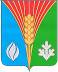 СОВЕТ ДЕПУТАТОВМуниципальное образование сельское поселение Ромашкинский сельсоветКурманаевского района Оренбургской области(четвертого созыва)РЕШЕНИЕ27.02.2023                                                                                                 №  108                                                                                             с. РомашкиноО внесении изменений и дополнений в решение Совета депутатов № 100 от 27.12.2022 «О бюджете муниципального образования Ромашкинский сельсовет на 2023 и на плановый период 2024 и 2025 годов»На основании ст. 35 Федерального закона №131- ФЗ от 6 октября 2003 года «Об общих принципах организации местного самоуправления Российской Федерации», Бюджетного Кодекса Российской Федерации, Положения о бюджетном процессе в муниципальном образовании Ромашкинский сельсовет Курманаевского района Оренбургской области и руководствуясь Уставом муниципального образования Ромашкинский сельсовет Курманаевского района Оренбургской области, Совет депутатов РЕШИЛ:1.Внести в решение Совета депутатов	№ 100 от 27.12.2022 «О бюджете муниципального образования Ромашкинский сельсовет на 2023 и на плановый период 2024 и 2025 годов» следующие изменения:1.1. приложения № 1,2,3,4,5,6 изложить в новой редакции согласно приложениям № 1,2,3,4,5,6.	2. Направить данное решение для подписания главе муниципального образования Ромашкинский сельсовет Андреевой С.Ю.	3.Настоящее решение вступает в силу после официального опубликования в газете «Вестник» Ромашкинского сельсовета.Глава муниципального образования                                       С.Ю. АндрееваПредседатель Совета депутатов                                               А.А. ВасильевРазослано: в дело, прокуроруПриложение № 1к решению Совета депутатовот 27.12.2023 года № 108ПОСТУПЛЕНИЕ ДОХОДОВ В БЮДЖЕТМО Ромашкинский сельсовет на 2023 год и плановый период 2024 и 2025 ГОДОВ                                                                                                                                                                      (тыс.руб)	Приложение 2 решению Совета депутатовот 27.02.2023 года № 108Распределение бюджетных ассигнований бюджета поселения                                                на 2023 год и на плановый период 2024 и 2025 годов по разделам и подразделам классификации расходов бюджетовПриложение № 6к решению Совета депутатов «О бюджете муниципальногообразования Ромашкинскийсельсовет на 2023 год и плановый период 2024 и 2025 годы»                                                                                                                                        от 27.02.2023 № 108Источники внутреннего финансирования дефицита местного бюджета на 2023 год и на плановый период 2024 и 2025 годовКод бюджетной классификации Российской ФедерацииНаименование групп, подгрупп, статей, подстатей, элементов, программ (подпрограмм), кодов экономической классификации доходов2023 год2024 год2025 год2025 годКод бюджетной классификации Российской ФедерацииНаименование групп, подгрупп, статей, подстатей, элементов, программ (подпрограмм), кодов экономической классификации доходов2023 год2024 год1 00 00000 00 0000 000ДОХОДЫ3 871,014 058,734 205,131 01 02000 01 0000 110 Налог на доходы физических лиц1 442,01 529,01 617,01 01 02010 01 0000 110Налог на доходы физических лиц с доходов, источником которых является налоговый агент, за исключением доходов, в отношении которых исчисление и уплата налога осуществляются в соответствии со статьями 227, 227.1 и 228 Налогового кодекса Российской Федерации1 413,01 500,01 585,01 01 02020 01 0000 110Налог на доходы физических лиц с доходов, полученных от осуществления деятельности физическими лицами, зарегистрированными в качестве индивидуальных предпринимателей, нотариусов, занимающихся частной практикой, адвокатов, учредивших адвокатские кабинеты, и других лиц, занимающихся частной практикой в соответствии со статьей 227 Налогового кодекса Российской Федерации9,09,010,01 01 02030 01 0000 110Налог на доходы физических лиц с доходов, полученных физическими лицами в соответствии со статьей 228 Налогового кодекса Российской Федерации20,020,022,01 03 00000 00 0000 000Налоги на товары(работы и услуги),реализуемые на территории РФ578,01607,73636,131 03 02000 01 0000 110Акцизы по подакцизным товаром (продукции), производимым на территории РФ578,01607,73636,131 03 02231 01 0000 110Доходы от уплаты акцизов на дизельное топливо, зачисляемые в бюджеты субъектов РФ273,78289,94304,231 03 02241 01 0000 110Доходы от уплаты акцизов на моторные масла для дизельных и (или) карбюраторных (инжекторных) двигателей,  зачисляемые в консолидированные  бюджеты субъектов РФ1,901,982,021 03 02251 01 0000 110Доходы от уплаты акцизов на автомобильный бензин, подлежащие распределению между бюджетами субъектов РФ и местными бюджетами с учетом установленных дифференцированных нормативов отчислений в местные бюджеты338,44353,78367,341 03 02261 01 0000 110Доходы от уплаты акцизов на прямогонный бензин производимый на территории РФ ,  зачисляемые в консолидированные  бюджеты -36,11-37,97-37,461 05 00000 00 0000 000НАЛОГИ НА СОВОКУПНЫЙ ДОХОД750,0813,0839,01 05 03000 00 0000 110Единый налог на вмененный доход для отдельных видов деятельности                                           750,0813,0839,01 05 03010 01 1000 110Единый сельскохозяйственный налог750,0813,0839,01 06 00000 00 0000 000НАЛОГИ НА ИМУЩЕСТВО1 049,01 056,01 059,01 06 01000 00 0000 110Налог на имущество физических лиц33,035,035,01 06 01030 10 0000 110Налог на имущество физических лиц, взимаемый по ставкам, применяемым к объектам налогообложения, расположенным в границах сельских поселений33,035,035,01 06 06000 00 0000 000ЗЕМЕЛЬНЫЙ НАЛОГ1 016,01 021,01 024,01 06 06033 10 1000 110Земельный налог, взимаемый по ставкам, установленным в соответствии с подпунктом 1 пункта 1 статьи 394 НК Российской Федерации и применяемым к объектам налогообложения, расположенных в границах поселений537,0543,0547,01 06 06043 10 1000 110Земельный налог, взимаемый по ставкам, установленным в соответствии с подпунктом 2 пункта 1 статьи 394 НК Российской Федерации479,0478,0477,01 08 00000 00 0000 000ГОСУДАРСТВЕННАЯ ПОШЛИНА16,016,016,01 08 04020 01 4000 110Государственная пошлина за совершение нотариальных действий должностными лицами органов местного самоуправления, уполномоченными в соответствии с законодательными актами Российской Федерации на совершение нотариальных действий                                   16,016,016,01 11 00000 00 0000 000ДОХОДЫ ОТ ИСПОЛЬЗОВАНИЯ ИМУЩЕСТВА, НАХОДЯЩЕГОСЯ В ГОСУДАРСТВЕННОЙ И МУНИ-ЦИПАЛЬНОЙ СОБСТВЕННОСТИ36,037,038,01 11 05025 10 0000 120Доходы, получаемые в виде арендной платы, а также средства от продажи права на заключение договоров аренды за земли, находящиеся в собственности сельских поселений (за исключением земельных участков муниципальных бюджетных и автономных учреждений)36,037,038,01 17 15030 10 0009 150Инициативные платежи, зачисляемые в бюджеты сельских поселений (средства, поступающие на обустройство контейнерных площадок)0,00,00,02 00 00000 00 0000 000БЕЗВОЗМЕЗДНЫЕ ПОСТУПЛЕНИЯ3862,01 781,21 460,02 02 00000 00 0000 000Безвозмездные поступления от других бюджетов бюджетной системы  РФ3862,01 781,21 460,02 02 15001 10 0000 150Дотации бюджетам поселений на выравнивание бюджетной обеспеченности2 007,01 372,91 320,62 02 19999 10 0000 150Дотации бюджетам сельских поселений на поддержку мер по обеспечению сбалансированности бюджетов0,60,00,02 02 20216 10 0000 150Субсидии бюджетам сельских поселений на осуществление дорожной деятельности в отношении автомобильных дорог общего пользования, а также капитального ремонта и ремонта дворовых территорий многоквартирных домов, проездов к дворовым территориям многоквартирных домов населенных пунктов1725,90,00,02 02 25576 10 0000 150Субсидии бюджетам на обеспечение комплексного развития сельских территорий 0,0273,80,02 02 29999 10 0000 150Прочие субсидии0,00,00,02 02 35118 10 0000 150Субвенции бюджетам поселений на осуществление первичного воинского учета на территориях, где отсутствуют военные комиссариаты128,5134,5139,42 02 40999 10 0000 150Прочие межбюджетные трансферты, передаваемые бюджетам сельских поселений0,00,00,0ИТОГО ДОХОДОВ7 733,015 839,935 665,13НаименованиеНаименованиеНаименованиеНаименованиеРЗПР2023 год2024 год2025 год123456ОБЩЕГОСУДАРСТВЕННЫЕ ВОПРОСЫОБЩЕГОСУДАРСТВЕННЫЕ ВОПРОСЫОБЩЕГОСУДАРСТВЕННЫЕ ВОПРОСЫОБЩЕГОСУДАРСТВЕННЫЕ ВОПРОСЫ013345,52996,72944,6Функционирование высшего должностного лица субъекта Российской Федерации и муниципального образованияФункционирование высшего должностного лица субъекта Российской Федерации и муниципального образованияФункционирование высшего должностного лица субъекта Российской Федерации и муниципального образованияФункционирование высшего должностного лица субъекта Российской Федерации и муниципального образования0102678,8678,8678,8Функционирование Правительства Российской Федерации, высших исполнительных органов государственной власти субъектов Российской Федерации, местных администрацийФункционирование Правительства Российской Федерации, высших исполнительных органов государственной власти субъектов Российской Федерации, местных администрацийФункционирование Правительства Российской Федерации, высших исполнительных органов государственной власти субъектов Российской Федерации, местных администрацийФункционирование Правительства Российской Федерации, высших исполнительных органов государственной власти субъектов Российской Федерации, местных администраций01041 185,71 185,71 185,7В том числе: передаваемые полномочияВ том числе: передаваемые полномочияВ том числе: передаваемые полномочияВ том числе: передаваемые полномочия60,560,560,5Обеспечение деятельности финансовых, налоговых и таможенных органов, и органов финансового (финансово-бюджетного) надзораОбеспечение деятельности финансовых, налоговых и таможенных органов, и органов финансового (финансово-бюджетного) надзораОбеспечение деятельности финансовых, налоговых и таможенных органов, и органов финансового (финансово-бюджетного) надзораОбеспечение деятельности финансовых, налоговых и таможенных органов, и органов финансового (финансово-бюджетного) надзора010666,966,966,9В том числе: передаваемые полномочияВ том числе: передаваемые полномочияВ том числе: передаваемые полномочияВ том числе: передаваемые полномочия66,966,966,9Обеспечение проведения выборовОбеспечение проведения выборовОбеспечение проведения выборовОбеспечение проведения выборов01070,00,00,0Другие общегосударственные вопросыДругие общегосударственные вопросыДругие общегосударственные вопросыДругие общегосударственные вопросы01131454,1151065,31013,2В том числе: передаваемые полномочияВ том числе: передаваемые полномочияВ том числе: передаваемые полномочияВ том числе: передаваемые полномочия460,0460,0460,0НАЦИОНАЛЬНАЯ ОБОРОНАНАЦИОНАЛЬНАЯ ОБОРОНАНАЦИОНАЛЬНАЯ ОБОРОНАНАЦИОНАЛЬНАЯ ОБОРОНА02128,5134,5139,4Мобилизационная и вневойсковая подготовка на территории муниципального образования Ромашкинский сельсоветМобилизационная и вневойсковая подготовка на территории муниципального образования Ромашкинский сельсоветМобилизационная и вневойсковая подготовка на территории муниципального образования Ромашкинский сельсоветМобилизационная и вневойсковая подготовка на территории муниципального образования Ромашкинский сельсовет0203128,5134,5139,4НАЦИОНАЛЬНАЯ БЕЗОПАСНОСТЬ И ПРАВООХРАНИТЕЛЬНАЯ ДЕЯТЕЛЬНОСТЬНАЦИОНАЛЬНАЯ БЕЗОПАСНОСТЬ И ПРАВООХРАНИТЕЛЬНАЯ ДЕЯТЕЛЬНОСТЬНАЦИОНАЛЬНАЯ БЕЗОПАСНОСТЬ И ПРАВООХРАНИТЕЛЬНАЯ ДЕЯТЕЛЬНОСТЬНАЦИОНАЛЬНАЯ БЕЗОПАСНОСТЬ И ПРАВООХРАНИТЕЛЬНАЯ ДЕЯТЕЛЬНОСТЬ03376,0261,1254,0Органы юстицииОрганы юстицииОрганы юстицииОрганы юстиции03040,00,00,0Защита населения и территории от чрезвычайных ситуаций природного и техногенного характера, пожарная безопасностьЗащита населения и территории от чрезвычайных ситуаций природного и техногенного характера, пожарная безопасностьЗащита населения и территории от чрезвычайных ситуаций природного и техногенного характера, пожарная безопасностьЗащита населения и территории от чрезвычайных ситуаций природного и техногенного характера, пожарная безопасность0310376,0261,1254,0НАЦИОНАЛЬНАЯ ЭКОНОМИКАНАЦИОНАЛЬНАЯ ЭКОНОМИКАНАЦИОНАЛЬНАЯ ЭКОНОМИКАНАЦИОНАЛЬНАЯ ЭКОНОМИКА042743,295607,73636,13ТранспортТранспортТранспортТранспорт04080,00,00,0Дорожное хозяйство (дорожные фонды)Дорожное хозяйство (дорожные фонды)Дорожное хозяйство (дорожные фонды)Дорожное хозяйство (дорожные фонды)04092743,295607,73636,13В т.ч.: областныеВ т.ч.: областныеВ т.ч.: областныеВ т.ч.: областные1725,90,00,0ЖИЛИЩНО-КОММУНАЛЬНОЕ ХОЗЯЙСТВОЖИЛИЩНО-КОММУНАЛЬНОЕ ХОЗЯЙСТВОЖИЛИЩНО-КОММУНАЛЬНОЕ ХОЗЯЙСТВОЖИЛИЩНО-КОММУНАЛЬНОЕ ХОЗЯЙСТВО05164,5431,1141,7Жилищное хозяйствоЖилищное хозяйствоЖилищное хозяйствоЖилищное хозяйство05010,00,00,0В т.ч.: областныеВ т.ч.: областныеВ т.ч.: областныеВ т.ч.: областные0,00,00,0Коммунальное хозяйствоКоммунальное хозяйствоКоммунальное хозяйствоКоммунальное хозяйство0502100,040,040,0В т.ч.: областныеВ т.ч.: областныеВ т.ч.: областныеВ т.ч.: областные0,00,00,0БлагоустройствоБлагоустройствоБлагоустройствоБлагоустройство050364,5391,1101,7В т.ч.:федеральныеВ т.ч.:федеральныеВ т.ч.:федеральныеВ т.ч.:федеральные0,011,00,0           областные           областные           областные           областные0,0262,80,0КУЛЬТУРА, КИНЕМАТОГРАФИЯКУЛЬТУРА, КИНЕМАТОГРАФИЯКУЛЬТУРА, КИНЕМАТОГРАФИЯКУЛЬТУРА, КИНЕМАТОГРАФИЯ081 228,01 228,01 228,0КультураКультураКультураКультура08011 228,01 228,01 228,0В том числе: передаваемые полномочияВ том числе: передаваемые полномочияВ том числе: передаваемые полномочияВ том числе: передаваемые полномочия1 228,01 228,01 228,0СОЦИАЛЬНАЯ ПОЛИТИКАСОЦИАЛЬНАЯ ПОЛИТИКАСОЦИАЛЬНАЯ ПОЛИТИКАСОЦИАЛЬНАЯ ПОЛИТИКА1045,045,045,0Пенсионное обеспечениеПенсионное обеспечениеПенсионное обеспечениеПенсионное обеспечение100145,045,045,0Социальное обеспечение населенияСоциальное обеспечение населенияСоциальное обеспечение населенияСоциальное обеспечение населения10030,00,00,0ФИЗИЧЕСКАЯ КУЛЬТУРА И СПОРТФИЗИЧЕСКАЯ КУЛЬТУРА И СПОРТФИЗИЧЕСКАЯ КУЛЬТУРА И СПОРТФИЗИЧЕСКАЯ КУЛЬТУРА И СПОРТ110,00,00,0Физическая культураФизическая культураФизическая культураФизическая культура11010,00,00,0В том числе: передаваемые полномочияВ том числе: передаваемые полномочияВ том числе: передаваемые полномочияВ том числе: передаваемые полномочияУсловно утвержденные расходыУсловно утвержденные расходыУсловно утвержденные расходыУсловно утвержденные расходы990,0135,8276,3Условно утвержденные расходыУсловно утвержденные расходыУсловно утвержденные расходыУсловно утвержденные расходы99990,0135,8276,3ИТОГО:ИТОГО:ИТОГО:ИТОГО:8070,815839,935665,13Приложение 3 к решению Совета депутатов муниципальногоПриложение 3 к решению Совета депутатов муниципальногоПриложение 3 к решению Совета депутатов муниципальногоПриложение 3 к решению Совета депутатов муниципальногоПриложение 3 к решению Совета депутатов муниципальногообразования Ромашкинский сельсовет Курманаевского района Оренбургской областиобразования Ромашкинский сельсовет Курманаевского района Оренбургской областиобразования Ромашкинский сельсовет Курманаевского района Оренбургской областиобразования Ромашкинский сельсовет Курманаевского района Оренбургской областиобразования Ромашкинский сельсовет Курманаевского района Оренбургской областиот 27.02.2023 № 108от 27.02.2023 № 108от 27.02.2023 № 108от 27.02.2023 № 108от 27.02.2023 № 108Ведомственная структура расходов районного бюджета на 2023 год и плановый период 2024 и 2025 годовВедомственная структура расходов районного бюджета на 2023 год и плановый период 2024 и 2025 годовВедомственная структура расходов районного бюджета на 2023 год и плановый период 2024 и 2025 годовВедомственная структура расходов районного бюджета на 2023 год и плановый период 2024 и 2025 годовВедомственная структура расходов районного бюджета на 2023 год и плановый период 2024 и 2025 годовВедомственная структура расходов районного бюджета на 2023 год и плановый период 2024 и 2025 годовВедомственная структура расходов районного бюджета на 2023 год и плановый период 2024 и 2025 годовВедомственная структура расходов районного бюджета на 2023 год и плановый период 2024 и 2025 годовВедомственная структура расходов районного бюджета на 2023 год и плановый период 2024 и 2025 годовВедомственная структура расходов районного бюджета на 2023 год и плановый период 2024 и 2025 годовВедомственная структура расходов районного бюджета на 2023 год и плановый период 2024 и 2025 годовВедомственная структура расходов районного бюджета на 2023 год и плановый период 2024 и 2025 годовВедомственная структура расходов районного бюджета на 2023 год и плановый период 2024 и 2025 годовВедомственная структура расходов районного бюджета на 2023 год и плановый период 2024 и 2025 годовВедомственная структура расходов районного бюджета на 2023 год и плановый период 2024 и 2025 годовВедомственная структура расходов районного бюджета на 2023 год и плановый период 2024 и 2025 годовВедомственная структура расходов районного бюджета на 2023 год и плановый период 2024 и 2025 годовВедомственная структура расходов районного бюджета на 2023 год и плановый период 2024 и 2025 годовВедомственная структура расходов районного бюджета на 2023 год и плановый период 2024 и 2025 годов(тыс.руб)НаименованиеНаименованиеНаименованиеНаименованиеНаименованиеНаименованиеНаименованиеНаименованиеНаименованиеНаименованиеВЕДРЗПРЦСРВР2023 год2024 год2025 год123456789МО Ромашкинский сельсовет МО Ромашкинский сельсовет МО Ромашкинский сельсовет МО Ромашкинский сельсовет МО Ромашкинский сельсовет МО Ромашкинский сельсовет МО Ромашкинский сельсовет МО Ромашкинский сельсовет МО Ромашкинский сельсовет МО Ромашкинский сельсовет МО Ромашкинский сельсовет 118000000000000000007 733,010005 839,930005 665,13000ОБЩЕГОСУДАРСТВЕННЫЕ ВОПРОСЫОБЩЕГОСУДАРСТВЕННЫЕ ВОПРОСЫОБЩЕГОСУДАРСТВЕННЫЕ ВОПРОСЫОБЩЕГОСУДАРСТВЕННЫЕ ВОПРОСЫОБЩЕГОСУДАРСТВЕННЫЕ ВОПРОСЫОБЩЕГОСУДАРСТВЕННЫЕ ВОПРОСЫОБЩЕГОСУДАРСТВЕННЫЕ ВОПРОСЫОБЩЕГОСУДАРСТВЕННЫЕ ВОПРОСЫОБЩЕГОСУДАРСТВЕННЫЕ ВОПРОСЫОБЩЕГОСУДАРСТВЕННЫЕ ВОПРОСЫОБЩЕГОСУДАРСТВЕННЫЕ ВОПРОСЫ118010000000000000003 385,515002 996,700002 944,60000Функционирование высшего должностного лица субъекта Российской Федерации и муниципального образованияФункционирование высшего должностного лица субъекта Российской Федерации и муниципального образованияФункционирование высшего должностного лица субъекта Российской Федерации и муниципального образованияФункционирование высшего должностного лица субъекта Российской Федерации и муниципального образованияФункционирование высшего должностного лица субъекта Российской Федерации и муниципального образованияФункционирование высшего должностного лица субъекта Российской Федерации и муниципального образованияФункционирование высшего должностного лица субъекта Российской Федерации и муниципального образованияФункционирование высшего должностного лица субъекта Российской Федерации и муниципального образованияФункционирование высшего должностного лица субъекта Российской Федерации и муниципального образованияФункционирование высшего должностного лица субъекта Российской Федерации и муниципального образованияФункционирование высшего должностного лица субъекта Российской Федерации и муниципального образования11801020000000000000678,80000678,80000678,80000Муниципальная программа "Устойчивое развитие территории муниципального образования Ромашкинский сельсовет Курманаевского района Оренбургской области"Муниципальная программа "Устойчивое развитие территории муниципального образования Ромашкинский сельсовет Курманаевского района Оренбургской области"Муниципальная программа "Устойчивое развитие территории муниципального образования Ромашкинский сельсовет Курманаевского района Оренбургской области"Муниципальная программа "Устойчивое развитие территории муниципального образования Ромашкинский сельсовет Курманаевского района Оренбургской области"Муниципальная программа "Устойчивое развитие территории муниципального образования Ромашкинский сельсовет Курманаевского района Оренбургской области"Муниципальная программа "Устойчивое развитие территории муниципального образования Ромашкинский сельсовет Курманаевского района Оренбургской области"Муниципальная программа "Устойчивое развитие территории муниципального образования Ромашкинский сельсовет Курманаевского района Оренбургской области"Муниципальная программа "Устойчивое развитие территории муниципального образования Ромашкинский сельсовет Курманаевского района Оренбургской области"Муниципальная программа "Устойчивое развитие территории муниципального образования Ромашкинский сельсовет Курманаевского района Оренбургской области"Муниципальная программа "Устойчивое развитие территории муниципального образования Ромашкинский сельсовет Курманаевского района Оренбургской области"Муниципальная программа "Устойчивое развитие территории муниципального образования Ромашкинский сельсовет Курманаевского района Оренбургской области"11801026400000000000678,80000678,80000678,80000Комплексы процессных мероприятийКомплексы процессных мероприятийКомплексы процессных мероприятийКомплексы процессных мероприятийКомплексы процессных мероприятийКомплексы процессных мероприятийКомплексы процессных мероприятийКомплексы процессных мероприятийКомплексы процессных мероприятийКомплексы процессных мероприятийКомплексы процессных мероприятий11801026440000000000678,80000678,80000678,80000Комплекс процессных мероприятий «Организация деятельности муниципального образования Ромашкинский сельсовет на решение вопросов местного значения"Комплекс процессных мероприятий «Организация деятельности муниципального образования Ромашкинский сельсовет на решение вопросов местного значения"Комплекс процессных мероприятий «Организация деятельности муниципального образования Ромашкинский сельсовет на решение вопросов местного значения"Комплекс процессных мероприятий «Организация деятельности муниципального образования Ромашкинский сельсовет на решение вопросов местного значения"Комплекс процессных мероприятий «Организация деятельности муниципального образования Ромашкинский сельсовет на решение вопросов местного значения"Комплекс процессных мероприятий «Организация деятельности муниципального образования Ромашкинский сельсовет на решение вопросов местного значения"Комплекс процессных мероприятий «Организация деятельности муниципального образования Ромашкинский сельсовет на решение вопросов местного значения"Комплекс процессных мероприятий «Организация деятельности муниципального образования Ромашкинский сельсовет на решение вопросов местного значения"Комплекс процессных мероприятий «Организация деятельности муниципального образования Ромашкинский сельсовет на решение вопросов местного значения"Комплекс процессных мероприятий «Организация деятельности муниципального образования Ромашкинский сельсовет на решение вопросов местного значения"Комплекс процессных мероприятий «Организация деятельности муниципального образования Ромашкинский сельсовет на решение вопросов местного значения"11801026440600000000678,80000678,80000678,80000Расходы на содержание высшего должностного лицаРасходы на содержание высшего должностного лицаРасходы на содержание высшего должностного лицаРасходы на содержание высшего должностного лицаРасходы на содержание высшего должностного лицаРасходы на содержание высшего должностного лицаРасходы на содержание высшего должностного лицаРасходы на содержание высшего должностного лицаРасходы на содержание высшего должностного лицаРасходы на содержание высшего должностного лицаРасходы на содержание высшего должностного лица11801026440610010000678,80000678,80000678,80000Расходы на выплаты персоналу государственных (муниципальных) органовРасходы на выплаты персоналу государственных (муниципальных) органовРасходы на выплаты персоналу государственных (муниципальных) органовРасходы на выплаты персоналу государственных (муниципальных) органовРасходы на выплаты персоналу государственных (муниципальных) органовРасходы на выплаты персоналу государственных (муниципальных) органовРасходы на выплаты персоналу государственных (муниципальных) органовРасходы на выплаты персоналу государственных (муниципальных) органовРасходы на выплаты персоналу государственных (муниципальных) органовРасходы на выплаты персоналу государственных (муниципальных) органовРасходы на выплаты персоналу государственных (муниципальных) органов11801026440610010120678,80000678,80000678,80000Функционирование Правительства Российской Федерации, высших исполнительных органов государственной власти субъектов Российской Федерации, местных администрацийФункционирование Правительства Российской Федерации, высших исполнительных органов государственной власти субъектов Российской Федерации, местных администрацийФункционирование Правительства Российской Федерации, высших исполнительных органов государственной власти субъектов Российской Федерации, местных администрацийФункционирование Правительства Российской Федерации, высших исполнительных органов государственной власти субъектов Российской Федерации, местных администрацийФункционирование Правительства Российской Федерации, высших исполнительных органов государственной власти субъектов Российской Федерации, местных администрацийФункционирование Правительства Российской Федерации, высших исполнительных органов государственной власти субъектов Российской Федерации, местных администрацийФункционирование Правительства Российской Федерации, высших исполнительных органов государственной власти субъектов Российской Федерации, местных администрацийФункционирование Правительства Российской Федерации, высших исполнительных органов государственной власти субъектов Российской Федерации, местных администрацийФункционирование Правительства Российской Федерации, высших исполнительных органов государственной власти субъектов Российской Федерации, местных администрацийФункционирование Правительства Российской Федерации, высших исполнительных органов государственной власти субъектов Российской Федерации, местных администрацийФункционирование Правительства Российской Федерации, высших исполнительных органов государственной власти субъектов Российской Федерации, местных администраций118010400000000000001 185,700001 185,700001 185,70000Муниципальная программа "Устойчивое развитие территории муниципального образования Ромашкинский сельсовет Курманаевского района Оренбургской области"Муниципальная программа "Устойчивое развитие территории муниципального образования Ромашкинский сельсовет Курманаевского района Оренбургской области"Муниципальная программа "Устойчивое развитие территории муниципального образования Ромашкинский сельсовет Курманаевского района Оренбургской области"Муниципальная программа "Устойчивое развитие территории муниципального образования Ромашкинский сельсовет Курманаевского района Оренбургской области"Муниципальная программа "Устойчивое развитие территории муниципального образования Ромашкинский сельсовет Курманаевского района Оренбургской области"Муниципальная программа "Устойчивое развитие территории муниципального образования Ромашкинский сельсовет Курманаевского района Оренбургской области"Муниципальная программа "Устойчивое развитие территории муниципального образования Ромашкинский сельсовет Курманаевского района Оренбургской области"Муниципальная программа "Устойчивое развитие территории муниципального образования Ромашкинский сельсовет Курманаевского района Оренбургской области"Муниципальная программа "Устойчивое развитие территории муниципального образования Ромашкинский сельсовет Курманаевского района Оренбургской области"Муниципальная программа "Устойчивое развитие территории муниципального образования Ромашкинский сельсовет Курманаевского района Оренбургской области"Муниципальная программа "Устойчивое развитие территории муниципального образования Ромашкинский сельсовет Курманаевского района Оренбургской области"118010464000000000001 185,700001 185,700001 185,70000Комплексы процессных мероприятийКомплексы процессных мероприятийКомплексы процессных мероприятийКомплексы процессных мероприятийКомплексы процессных мероприятийКомплексы процессных мероприятийКомплексы процессных мероприятийКомплексы процессных мероприятийКомплексы процессных мероприятийКомплексы процессных мероприятийКомплексы процессных мероприятий118010464400000000001 185,700001 185,700001 185,70000Комплекс процессных мероприятий «Организация деятельности муниципального образования Ромашкинский сельсовет на решение вопросов местного значения"Комплекс процессных мероприятий «Организация деятельности муниципального образования Ромашкинский сельсовет на решение вопросов местного значения"Комплекс процессных мероприятий «Организация деятельности муниципального образования Ромашкинский сельсовет на решение вопросов местного значения"Комплекс процессных мероприятий «Организация деятельности муниципального образования Ромашкинский сельсовет на решение вопросов местного значения"Комплекс процессных мероприятий «Организация деятельности муниципального образования Ромашкинский сельсовет на решение вопросов местного значения"Комплекс процессных мероприятий «Организация деятельности муниципального образования Ромашкинский сельсовет на решение вопросов местного значения"Комплекс процессных мероприятий «Организация деятельности муниципального образования Ромашкинский сельсовет на решение вопросов местного значения"Комплекс процессных мероприятий «Организация деятельности муниципального образования Ромашкинский сельсовет на решение вопросов местного значения"Комплекс процессных мероприятий «Организация деятельности муниципального образования Ромашкинский сельсовет на решение вопросов местного значения"Комплекс процессных мероприятий «Организация деятельности муниципального образования Ромашкинский сельсовет на решение вопросов местного значения"Комплекс процессных мероприятий «Организация деятельности муниципального образования Ромашкинский сельсовет на решение вопросов местного значения"118010464406000000001 125,200001 125,200001 125,20000Обеспечение функций аппарата МО Ромашкинский сельсоветОбеспечение функций аппарата МО Ромашкинский сельсоветОбеспечение функций аппарата МО Ромашкинский сельсоветОбеспечение функций аппарата МО Ромашкинский сельсоветОбеспечение функций аппарата МО Ромашкинский сельсоветОбеспечение функций аппарата МО Ромашкинский сельсоветОбеспечение функций аппарата МО Ромашкинский сельсоветОбеспечение функций аппарата МО Ромашкинский сельсоветОбеспечение функций аппарата МО Ромашкинский сельсоветОбеспечение функций аппарата МО Ромашкинский сельсоветОбеспечение функций аппарата МО Ромашкинский сельсовет118010464406100200001 125,200001 125,200001 125,20000Расходы на выплаты персоналу государственных (муниципальных) органовРасходы на выплаты персоналу государственных (муниципальных) органовРасходы на выплаты персоналу государственных (муниципальных) органовРасходы на выплаты персоналу государственных (муниципальных) органовРасходы на выплаты персоналу государственных (муниципальных) органовРасходы на выплаты персоналу государственных (муниципальных) органовРасходы на выплаты персоналу государственных (муниципальных) органовРасходы на выплаты персоналу государственных (муниципальных) органовРасходы на выплаты персоналу государственных (муниципальных) органовРасходы на выплаты персоналу государственных (муниципальных) органовРасходы на выплаты персоналу государственных (муниципальных) органов118010464406100201201 114,200001 111,200001 111,20000Иные закупки товаров, работ и услуг для обеспечения государственных (муниципальных) нуждИные закупки товаров, работ и услуг для обеспечения государственных (муниципальных) нуждИные закупки товаров, работ и услуг для обеспечения государственных (муниципальных) нуждИные закупки товаров, работ и услуг для обеспечения государственных (муниципальных) нуждИные закупки товаров, работ и услуг для обеспечения государственных (муниципальных) нуждИные закупки товаров, работ и услуг для обеспечения государственных (муниципальных) нуждИные закупки товаров, работ и услуг для обеспечения государственных (муниципальных) нуждИные закупки товаров, работ и услуг для обеспечения государственных (муниципальных) нуждИные закупки товаров, работ и услуг для обеспечения государственных (муниципальных) нуждИные закупки товаров, работ и услуг для обеспечения государственных (муниципальных) нуждИные закупки товаров, работ и услуг для обеспечения государственных (муниципальных) нужд118010464406100202409,0000012,0000012,00000Уплата налогов, сборов и иных платежейУплата налогов, сборов и иных платежейУплата налогов, сборов и иных платежейУплата налогов, сборов и иных платежейУплата налогов, сборов и иных платежейУплата налогов, сборов и иных платежейУплата налогов, сборов и иных платежейУплата налогов, сборов и иных платежейУплата налогов, сборов и иных платежейУплата налогов, сборов и иных платежейУплата налогов, сборов и иных платежей118010464406100208502,000002,000002,00000Комплекс процессных мероприятий "Организация мероприятий по ГО, транспорту, связи, торговли в границах поселения"Комплекс процессных мероприятий "Организация мероприятий по ГО, транспорту, связи, торговли в границах поселения"Комплекс процессных мероприятий "Организация мероприятий по ГО, транспорту, связи, торговли в границах поселения"Комплекс процессных мероприятий "Организация мероприятий по ГО, транспорту, связи, торговли в границах поселения"Комплекс процессных мероприятий "Организация мероприятий по ГО, транспорту, связи, торговли в границах поселения"Комплекс процессных мероприятий "Организация мероприятий по ГО, транспорту, связи, торговли в границах поселения"Комплекс процессных мероприятий "Организация мероприятий по ГО, транспорту, связи, торговли в границах поселения"Комплекс процессных мероприятий "Организация мероприятий по ГО, транспорту, связи, торговли в границах поселения"Комплекс процессных мероприятий "Организация мероприятий по ГО, транспорту, связи, торговли в границах поселения"Комплекс процессных мероприятий "Организация мероприятий по ГО, транспорту, связи, торговли в границах поселения"Комплекс процессных мероприятий "Организация мероприятий по ГО, транспорту, связи, торговли в границах поселения"1180104644070000000031,6000031,6000031,60000Организация мероприятий по ГО, транспорту, связи, торговли в границах поселенияОрганизация мероприятий по ГО, транспорту, связи, торговли в границах поселенияОрганизация мероприятий по ГО, транспорту, связи, торговли в границах поселенияОрганизация мероприятий по ГО, транспорту, связи, торговли в границах поселенияОрганизация мероприятий по ГО, транспорту, связи, торговли в границах поселенияОрганизация мероприятий по ГО, транспорту, связи, торговли в границах поселенияОрганизация мероприятий по ГО, транспорту, связи, торговли в границах поселенияОрганизация мероприятий по ГО, транспорту, связи, торговли в границах поселенияОрганизация мероприятий по ГО, транспорту, связи, торговли в границах поселенияОрганизация мероприятий по ГО, транспорту, связи, торговли в границах поселенияОрганизация мероприятий по ГО, транспорту, связи, торговли в границах поселения1180104644071002000031,6000031,6000031,60000Иные межбюджетные трансфертыИные межбюджетные трансфертыИные межбюджетные трансфертыИные межбюджетные трансфертыИные межбюджетные трансфертыИные межбюджетные трансфертыИные межбюджетные трансфертыИные межбюджетные трансфертыИные межбюджетные трансфертыИные межбюджетные трансфертыИные межбюджетные трансферты1180104644071002054031,6000031,6000031,60000Передаваемые полномочия на выдачу разрешений на строительствоПередаваемые полномочия на выдачу разрешений на строительствоПередаваемые полномочия на выдачу разрешений на строительствоПередаваемые полномочия на выдачу разрешений на строительствоПередаваемые полномочия на выдачу разрешений на строительствоПередаваемые полномочия на выдачу разрешений на строительствоПередаваемые полномочия на выдачу разрешений на строительствоПередаваемые полномочия на выдачу разрешений на строительствоПередаваемые полномочия на выдачу разрешений на строительствоПередаваемые полномочия на выдачу разрешений на строительствоПередаваемые полномочия на выдачу разрешений на строительство1180104644180000000028,9000028,9000028,90000Передаваемые полномочия на выдачу разрешений на строительствоПередаваемые полномочия на выдачу разрешений на строительствоПередаваемые полномочия на выдачу разрешений на строительствоПередаваемые полномочия на выдачу разрешений на строительствоПередаваемые полномочия на выдачу разрешений на строительствоПередаваемые полномочия на выдачу разрешений на строительствоПередаваемые полномочия на выдачу разрешений на строительствоПередаваемые полномочия на выдачу разрешений на строительствоПередаваемые полномочия на выдачу разрешений на строительствоПередаваемые полномочия на выдачу разрешений на строительствоПередаваемые полномочия на выдачу разрешений на строительство1180104644181002000028,9000028,9000028,90000Иные межбюджетные трансфертыИные межбюджетные трансфертыИные межбюджетные трансфертыИные межбюджетные трансфертыИные межбюджетные трансфертыИные межбюджетные трансфертыИные межбюджетные трансфертыИные межбюджетные трансфертыИные межбюджетные трансфертыИные межбюджетные трансфертыИные межбюджетные трансферты1180104644181002054028,9000028,9000028,90000Обеспечение деятельности финансовых, налоговых и таможенных органов, и органов финансового (финансово-бюджетного) надзораОбеспечение деятельности финансовых, налоговых и таможенных органов, и органов финансового (финансово-бюджетного) надзораОбеспечение деятельности финансовых, налоговых и таможенных органов, и органов финансового (финансово-бюджетного) надзораОбеспечение деятельности финансовых, налоговых и таможенных органов, и органов финансового (финансово-бюджетного) надзораОбеспечение деятельности финансовых, налоговых и таможенных органов, и органов финансового (финансово-бюджетного) надзораОбеспечение деятельности финансовых, налоговых и таможенных органов, и органов финансового (финансово-бюджетного) надзораОбеспечение деятельности финансовых, налоговых и таможенных органов, и органов финансового (финансово-бюджетного) надзораОбеспечение деятельности финансовых, налоговых и таможенных органов, и органов финансового (финансово-бюджетного) надзораОбеспечение деятельности финансовых, налоговых и таможенных органов, и органов финансового (финансово-бюджетного) надзораОбеспечение деятельности финансовых, налоговых и таможенных органов, и органов финансового (финансово-бюджетного) надзораОбеспечение деятельности финансовых, налоговых и таможенных органов, и органов финансового (финансово-бюджетного) надзора1180106000000000000066,9000066,9000066,90000Муниципальная программа "Устойчивое развитие территории муниципального образования Ромашкинский сельсовет Курманаевского района Оренбургской области"Муниципальная программа "Устойчивое развитие территории муниципального образования Ромашкинский сельсовет Курманаевского района Оренбургской области"Муниципальная программа "Устойчивое развитие территории муниципального образования Ромашкинский сельсовет Курманаевского района Оренбургской области"Муниципальная программа "Устойчивое развитие территории муниципального образования Ромашкинский сельсовет Курманаевского района Оренбургской области"Муниципальная программа "Устойчивое развитие территории муниципального образования Ромашкинский сельсовет Курманаевского района Оренбургской области"Муниципальная программа "Устойчивое развитие территории муниципального образования Ромашкинский сельсовет Курманаевского района Оренбургской области"Муниципальная программа "Устойчивое развитие территории муниципального образования Ромашкинский сельсовет Курманаевского района Оренбургской области"Муниципальная программа "Устойчивое развитие территории муниципального образования Ромашкинский сельсовет Курманаевского района Оренбургской области"Муниципальная программа "Устойчивое развитие территории муниципального образования Ромашкинский сельсовет Курманаевского района Оренбургской области"Муниципальная программа "Устойчивое развитие территории муниципального образования Ромашкинский сельсовет Курманаевского района Оренбургской области"Муниципальная программа "Устойчивое развитие территории муниципального образования Ромашкинский сельсовет Курманаевского района Оренбургской области"1180106640000000000040,1000040,1000040,10000Комплексы процессных мероприятийКомплексы процессных мероприятийКомплексы процессных мероприятийКомплексы процессных мероприятийКомплексы процессных мероприятийКомплексы процессных мероприятийКомплексы процессных мероприятийКомплексы процессных мероприятийКомплексы процессных мероприятийКомплексы процессных мероприятийКомплексы процессных мероприятий1180106644000000000040,1000040,1000040,10000Комплекс процессных мероприятий "Формирование бюджета поселения и контроль за исполнением данного бюджета"Комплекс процессных мероприятий "Формирование бюджета поселения и контроль за исполнением данного бюджета"Комплекс процессных мероприятий "Формирование бюджета поселения и контроль за исполнением данного бюджета"Комплекс процессных мероприятий "Формирование бюджета поселения и контроль за исполнением данного бюджета"Комплекс процессных мероприятий "Формирование бюджета поселения и контроль за исполнением данного бюджета"Комплекс процессных мероприятий "Формирование бюджета поселения и контроль за исполнением данного бюджета"Комплекс процессных мероприятий "Формирование бюджета поселения и контроль за исполнением данного бюджета"Комплекс процессных мероприятий "Формирование бюджета поселения и контроль за исполнением данного бюджета"Комплекс процессных мероприятий "Формирование бюджета поселения и контроль за исполнением данного бюджета"Комплекс процессных мероприятий "Формирование бюджета поселения и контроль за исполнением данного бюджета"Комплекс процессных мероприятий "Формирование бюджета поселения и контроль за исполнением данного бюджета"1180106644080000000016,5000016,5000016,50000Формирование бюджета поселения и контроль за исполнением данного бюджетаФормирование бюджета поселения и контроль за исполнением данного бюджетаФормирование бюджета поселения и контроль за исполнением данного бюджетаФормирование бюджета поселения и контроль за исполнением данного бюджетаФормирование бюджета поселения и контроль за исполнением данного бюджетаФормирование бюджета поселения и контроль за исполнением данного бюджетаФормирование бюджета поселения и контроль за исполнением данного бюджетаФормирование бюджета поселения и контроль за исполнением данного бюджетаФормирование бюджета поселения и контроль за исполнением данного бюджетаФормирование бюджета поселения и контроль за исполнением данного бюджетаФормирование бюджета поселения и контроль за исполнением данного бюджета1180106644081002000016,5000016,5000016,50000Иные межбюджетные трансфертыИные межбюджетные трансфертыИные межбюджетные трансфертыИные межбюджетные трансфертыИные межбюджетные трансфертыИные межбюджетные трансфертыИные межбюджетные трансфертыИные межбюджетные трансфертыИные межбюджетные трансфертыИные межбюджетные трансфертыИные межбюджетные трансферты1180106644081002054016,5000016,5000016,50000Комплекс процессных мероприятий "Обеспечение деятельности финансовых, налоговых и таможенных органов и органов финансового (финансово-бюджетного) надзора"Комплекс процессных мероприятий "Обеспечение деятельности финансовых, налоговых и таможенных органов и органов финансового (финансово-бюджетного) надзора"Комплекс процессных мероприятий "Обеспечение деятельности финансовых, налоговых и таможенных органов и органов финансового (финансово-бюджетного) надзора"Комплекс процессных мероприятий "Обеспечение деятельности финансовых, налоговых и таможенных органов и органов финансового (финансово-бюджетного) надзора"Комплекс процессных мероприятий "Обеспечение деятельности финансовых, налоговых и таможенных органов и органов финансового (финансово-бюджетного) надзора"Комплекс процессных мероприятий "Обеспечение деятельности финансовых, налоговых и таможенных органов и органов финансового (финансово-бюджетного) надзора"Комплекс процессных мероприятий "Обеспечение деятельности финансовых, налоговых и таможенных органов и органов финансового (финансово-бюджетного) надзора"Комплекс процессных мероприятий "Обеспечение деятельности финансовых, налоговых и таможенных органов и органов финансового (финансово-бюджетного) надзора"Комплекс процессных мероприятий "Обеспечение деятельности финансовых, налоговых и таможенных органов и органов финансового (финансово-бюджетного) надзора"Комплекс процессных мероприятий "Обеспечение деятельности финансовых, налоговых и таможенных органов и органов финансового (финансово-бюджетного) надзора"Комплекс процессных мероприятий "Обеспечение деятельности финансовых, налоговых и таможенных органов и органов финансового (финансово-бюджетного) надзора"1180106644090000000023,6000023,6000023,60000Организация исполнения бюджета по расходамОрганизация исполнения бюджета по расходамОрганизация исполнения бюджета по расходамОрганизация исполнения бюджета по расходамОрганизация исполнения бюджета по расходамОрганизация исполнения бюджета по расходамОрганизация исполнения бюджета по расходамОрганизация исполнения бюджета по расходамОрганизация исполнения бюджета по расходамОрганизация исполнения бюджета по расходамОрганизация исполнения бюджета по расходам1180106644091002100023,6000023,6000023,60000Иные межбюджетные трансфертыИные межбюджетные трансфертыИные межбюджетные трансфертыИные межбюджетные трансфертыИные межбюджетные трансфертыИные межбюджетные трансфертыИные межбюджетные трансфертыИные межбюджетные трансфертыИные межбюджетные трансфертыИные межбюджетные трансфертыИные межбюджетные трансферты1180106644091002154023,6000023,6000023,60000Непрограммные мероприятияНепрограммные мероприятияНепрограммные мероприятияНепрограммные мероприятияНепрограммные мероприятияНепрограммные мероприятияНепрограммные мероприятияНепрограммные мероприятияНепрограммные мероприятияНепрограммные мероприятияНепрограммные мероприятия1180106770000000000026,8000026,8000026,80000Руководство и управление в сфере установленных функций органов муниципальной власти Курманаевского районаРуководство и управление в сфере установленных функций органов муниципальной власти Курманаевского районаРуководство и управление в сфере установленных функций органов муниципальной власти Курманаевского районаРуководство и управление в сфере установленных функций органов муниципальной власти Курманаевского районаРуководство и управление в сфере установленных функций органов муниципальной власти Курманаевского районаРуководство и управление в сфере установленных функций органов муниципальной власти Курманаевского районаРуководство и управление в сфере установленных функций органов муниципальной власти Курманаевского районаРуководство и управление в сфере установленных функций органов муниципальной власти Курманаевского районаРуководство и управление в сфере установленных функций органов муниципальной власти Курманаевского районаРуководство и управление в сфере установленных функций органов муниципальной власти Курманаевского районаРуководство и управление в сфере установленных функций органов муниципальной власти Курманаевского района1180106771000000000026,8000026,8000026,80000Центральный аппаратЦентральный аппаратЦентральный аппаратЦентральный аппаратЦентральный аппаратЦентральный аппаратЦентральный аппаратЦентральный аппаратЦентральный аппаратЦентральный аппаратЦентральный аппарат1180106771001002000026,8000026,8000026,80000Иные межбюджетные трансфертыИные межбюджетные трансфертыИные межбюджетные трансфертыИные межбюджетные трансфертыИные межбюджетные трансфертыИные межбюджетные трансфертыИные межбюджетные трансфертыИные межбюджетные трансфертыИные межбюджетные трансфертыИные межбюджетные трансфертыИные межбюджетные трансферты1180106771001002054026,8000026,8000026,80000Другие общегосударственные вопросыДругие общегосударственные вопросыДругие общегосударственные вопросыДругие общегосударственные вопросыДругие общегосударственные вопросыДругие общегосударственные вопросыДругие общегосударственные вопросыДругие общегосударственные вопросыДругие общегосударственные вопросыДругие общегосударственные вопросыДругие общегосударственные вопросы118011300000000000001 454,115001 065,300001 013,20000Муниципальная программа "Устойчивое развитие территории муниципального образования Ромашкинский сельсовет Курманаевского района Оренбургской области"Муниципальная программа "Устойчивое развитие территории муниципального образования Ромашкинский сельсовет Курманаевского района Оренбургской области"Муниципальная программа "Устойчивое развитие территории муниципального образования Ромашкинский сельсовет Курманаевского района Оренбургской области"Муниципальная программа "Устойчивое развитие территории муниципального образования Ромашкинский сельсовет Курманаевского района Оренбургской области"Муниципальная программа "Устойчивое развитие территории муниципального образования Ромашкинский сельсовет Курманаевского района Оренбургской области"Муниципальная программа "Устойчивое развитие территории муниципального образования Ромашкинский сельсовет Курманаевского района Оренбургской области"Муниципальная программа "Устойчивое развитие территории муниципального образования Ромашкинский сельсовет Курманаевского района Оренбургской области"Муниципальная программа "Устойчивое развитие территории муниципального образования Ромашкинский сельсовет Курманаевского района Оренбургской области"Муниципальная программа "Устойчивое развитие территории муниципального образования Ромашкинский сельсовет Курманаевского района Оренбургской области"Муниципальная программа "Устойчивое развитие территории муниципального образования Ромашкинский сельсовет Курманаевского района Оренбургской области"Муниципальная программа "Устойчивое развитие территории муниципального образования Ромашкинский сельсовет Курманаевского района Оренбургской области"118011364000000000001 359,115001 065,300001 013,20000Комплексы процессных мероприятийКомплексы процессных мероприятийКомплексы процессных мероприятийКомплексы процессных мероприятийКомплексы процессных мероприятийКомплексы процессных мероприятийКомплексы процессных мероприятийКомплексы процессных мероприятийКомплексы процессных мероприятийКомплексы процессных мероприятийКомплексы процессных мероприятий118011364400000000001 359,115001 065,300001 013,20000Комплекс процессных мероприятий "Передаваемые полномочия по ведению бухгалтерского учета»Комплекс процессных мероприятий "Передаваемые полномочия по ведению бухгалтерского учета»Комплекс процессных мероприятий "Передаваемые полномочия по ведению бухгалтерского учета»Комплекс процессных мероприятий "Передаваемые полномочия по ведению бухгалтерского учета»Комплекс процессных мероприятий "Передаваемые полномочия по ведению бухгалтерского учета»Комплекс процессных мероприятий "Передаваемые полномочия по ведению бухгалтерского учета»Комплекс процессных мероприятий "Передаваемые полномочия по ведению бухгалтерского учета»Комплекс процессных мероприятий "Передаваемые полномочия по ведению бухгалтерского учета»Комплекс процессных мероприятий "Передаваемые полномочия по ведению бухгалтерского учета»Комплекс процессных мероприятий "Передаваемые полномочия по ведению бухгалтерского учета»Комплекс процессных мероприятий "Передаваемые полномочия по ведению бухгалтерского учета»11801136441100000000460,00000460,00000460,00000Передаваемые полномочия по ведению бухгалтерского учетаПередаваемые полномочия по ведению бухгалтерского учетаПередаваемые полномочия по ведению бухгалтерского учетаПередаваемые полномочия по ведению бухгалтерского учетаПередаваемые полномочия по ведению бухгалтерского учетаПередаваемые полномочия по ведению бухгалтерского учетаПередаваемые полномочия по ведению бухгалтерского учетаПередаваемые полномочия по ведению бухгалтерского учетаПередаваемые полномочия по ведению бухгалтерского учетаПередаваемые полномочия по ведению бухгалтерского учетаПередаваемые полномочия по ведению бухгалтерского учета11801136441170050000460,00000460,00000460,00000Иные межбюджетные трансфертыИные межбюджетные трансфертыИные межбюджетные трансфертыИные межбюджетные трансфертыИные межбюджетные трансфертыИные межбюджетные трансфертыИные межбюджетные трансфертыИные межбюджетные трансфертыИные межбюджетные трансфертыИные межбюджетные трансфертыИные межбюджетные трансферты11801136441170050540460,00000460,00000460,00000Комплекс процессных мероприятий "Осуществление  административно-хозяйственного, транспортного и информационного обеспечения органов местного самоуправления муниципального образования Ромашкинский сельсовет»Комплекс процессных мероприятий "Осуществление  административно-хозяйственного, транспортного и информационного обеспечения органов местного самоуправления муниципального образования Ромашкинский сельсовет»Комплекс процессных мероприятий "Осуществление  административно-хозяйственного, транспортного и информационного обеспечения органов местного самоуправления муниципального образования Ромашкинский сельсовет»Комплекс процессных мероприятий "Осуществление  административно-хозяйственного, транспортного и информационного обеспечения органов местного самоуправления муниципального образования Ромашкинский сельсовет»Комплекс процессных мероприятий "Осуществление  административно-хозяйственного, транспортного и информационного обеспечения органов местного самоуправления муниципального образования Ромашкинский сельсовет»Комплекс процессных мероприятий "Осуществление  административно-хозяйственного, транспортного и информационного обеспечения органов местного самоуправления муниципального образования Ромашкинский сельсовет»Комплекс процессных мероприятий "Осуществление  административно-хозяйственного, транспортного и информационного обеспечения органов местного самоуправления муниципального образования Ромашкинский сельсовет»Комплекс процессных мероприятий "Осуществление  административно-хозяйственного, транспортного и информационного обеспечения органов местного самоуправления муниципального образования Ромашкинский сельсовет»Комплекс процессных мероприятий "Осуществление  административно-хозяйственного, транспортного и информационного обеспечения органов местного самоуправления муниципального образования Ромашкинский сельсовет»Комплекс процессных мероприятий "Осуществление  административно-хозяйственного, транспортного и информационного обеспечения органов местного самоуправления муниципального образования Ромашкинский сельсовет»Комплекс процессных мероприятий "Осуществление  административно-хозяйственного, транспортного и информационного обеспечения органов местного самоуправления муниципального образования Ромашкинский сельсовет»11801136441200000000247,61500233,00000233,00000Осуществление  административно-хозяйственного, транспортного и информационного обеспечения органов местного самоуправления муниципального образования Ромашкинский сельсоветОсуществление  административно-хозяйственного, транспортного и информационного обеспечения органов местного самоуправления муниципального образования Ромашкинский сельсоветОсуществление  административно-хозяйственного, транспортного и информационного обеспечения органов местного самоуправления муниципального образования Ромашкинский сельсоветОсуществление  административно-хозяйственного, транспортного и информационного обеспечения органов местного самоуправления муниципального образования Ромашкинский сельсоветОсуществление  административно-хозяйственного, транспортного и информационного обеспечения органов местного самоуправления муниципального образования Ромашкинский сельсоветОсуществление  административно-хозяйственного, транспортного и информационного обеспечения органов местного самоуправления муниципального образования Ромашкинский сельсоветОсуществление  административно-хозяйственного, транспортного и информационного обеспечения органов местного самоуправления муниципального образования Ромашкинский сельсоветОсуществление  административно-хозяйственного, транспортного и информационного обеспечения органов местного самоуправления муниципального образования Ромашкинский сельсоветОсуществление  административно-хозяйственного, транспортного и информационного обеспечения органов местного самоуправления муниципального образования Ромашкинский сельсоветОсуществление  административно-хозяйственного, транспортного и информационного обеспечения органов местного самоуправления муниципального образования Ромашкинский сельсоветОсуществление  административно-хозяйственного, транспортного и информационного обеспечения органов местного самоуправления муниципального образования Ромашкинский сельсовет11801136441270031000247,61500233,00000233,00000Иные закупки товаров, работ и услуг для обеспечения государственных (муниципальных) нуждИные закупки товаров, работ и услуг для обеспечения государственных (муниципальных) нуждИные закупки товаров, работ и услуг для обеспечения государственных (муниципальных) нуждИные закупки товаров, работ и услуг для обеспечения государственных (муниципальных) нуждИные закупки товаров, работ и услуг для обеспечения государственных (муниципальных) нуждИные закупки товаров, работ и услуг для обеспечения государственных (муниципальных) нуждИные закупки товаров, работ и услуг для обеспечения государственных (муниципальных) нуждИные закупки товаров, работ и услуг для обеспечения государственных (муниципальных) нуждИные закупки товаров, работ и услуг для обеспечения государственных (муниципальных) нуждИные закупки товаров, работ и услуг для обеспечения государственных (муниципальных) нуждИные закупки товаров, работ и услуг для обеспечения государственных (муниципальных) нужд11801136441270031240247,61500233,00000233,00000Комплекс процессных мероприятий "Содержание муниципального имущества»Комплекс процессных мероприятий "Содержание муниципального имущества»Комплекс процессных мероприятий "Содержание муниципального имущества»Комплекс процессных мероприятий "Содержание муниципального имущества»Комплекс процессных мероприятий "Содержание муниципального имущества»Комплекс процессных мероприятий "Содержание муниципального имущества»Комплекс процессных мероприятий "Содержание муниципального имущества»Комплекс процессных мероприятий "Содержание муниципального имущества»Комплекс процессных мероприятий "Содержание муниципального имущества»Комплекс процессных мероприятий "Содержание муниципального имущества»Комплекс процессных мероприятий "Содержание муниципального имущества»11801136441300000000651,50000372,30000320,20000Содержание муниципального имуществаСодержание муниципального имуществаСодержание муниципального имуществаСодержание муниципального имуществаСодержание муниципального имуществаСодержание муниципального имуществаСодержание муниципального имуществаСодержание муниципального имуществаСодержание муниципального имуществаСодержание муниципального имуществаСодержание муниципального имущества11801136441374430000651,50000372,30000320,20000Иные закупки товаров, работ и услуг для обеспечения государственных (муниципальных) нуждИные закупки товаров, работ и услуг для обеспечения государственных (муниципальных) нуждИные закупки товаров, работ и услуг для обеспечения государственных (муниципальных) нуждИные закупки товаров, работ и услуг для обеспечения государственных (муниципальных) нуждИные закупки товаров, работ и услуг для обеспечения государственных (муниципальных) нуждИные закупки товаров, работ и услуг для обеспечения государственных (муниципальных) нуждИные закупки товаров, работ и услуг для обеспечения государственных (муниципальных) нуждИные закупки товаров, работ и услуг для обеспечения государственных (муниципальных) нуждИные закупки товаров, работ и услуг для обеспечения государственных (муниципальных) нуждИные закупки товаров, работ и услуг для обеспечения государственных (муниципальных) нуждИные закупки товаров, работ и услуг для обеспечения государственных (муниципальных) нужд11801136441374430240651,50000372,30000320,20000Непрограммные мероприятияНепрограммные мероприятияНепрограммные мероприятияНепрограммные мероприятияНепрограммные мероприятияНепрограммные мероприятияНепрограммные мероприятияНепрограммные мероприятияНепрограммные мероприятияНепрограммные мероприятияНепрограммные мероприятия1180113770000000000095,000000,000000,00000Прочие непрограммные мероприятияПрочие непрограммные мероприятияПрочие непрограммные мероприятияПрочие непрограммные мероприятияПрочие непрограммные мероприятияПрочие непрограммные мероприятияПрочие непрограммные мероприятияПрочие непрограммные мероприятияПрочие непрограммные мероприятияПрочие непрограммные мероприятияПрочие непрограммные мероприятия1180113774000000000095,000000,000000,00000Оценка недвижимости, признание прав и регулирование отношений по государственной и муниципальной собственностиОценка недвижимости, признание прав и регулирование отношений по государственной и муниципальной собственностиОценка недвижимости, признание прав и регулирование отношений по государственной и муниципальной собственностиОценка недвижимости, признание прав и регулирование отношений по государственной и муниципальной собственностиОценка недвижимости, признание прав и регулирование отношений по государственной и муниципальной собственностиОценка недвижимости, признание прав и регулирование отношений по государственной и муниципальной собственностиОценка недвижимости, признание прав и регулирование отношений по государственной и муниципальной собственностиОценка недвижимости, признание прав и регулирование отношений по государственной и муниципальной собственностиОценка недвижимости, признание прав и регулирование отношений по государственной и муниципальной собственностиОценка недвижимости, признание прав и регулирование отношений по государственной и муниципальной собственностиОценка недвижимости, признание прав и регулирование отношений по государственной и муниципальной собственности1180113774009085000095,000000,000000,00000Иные закупки товаров, работ и услуг для обеспечения государственных (муниципальных) нуждИные закупки товаров, работ и услуг для обеспечения государственных (муниципальных) нуждИные закупки товаров, работ и услуг для обеспечения государственных (муниципальных) нуждИные закупки товаров, работ и услуг для обеспечения государственных (муниципальных) нуждИные закупки товаров, работ и услуг для обеспечения государственных (муниципальных) нуждИные закупки товаров, работ и услуг для обеспечения государственных (муниципальных) нуждИные закупки товаров, работ и услуг для обеспечения государственных (муниципальных) нуждИные закупки товаров, работ и услуг для обеспечения государственных (муниципальных) нуждИные закупки товаров, работ и услуг для обеспечения государственных (муниципальных) нуждИные закупки товаров, работ и услуг для обеспечения государственных (муниципальных) нуждИные закупки товаров, работ и услуг для обеспечения государственных (муниципальных) нужд1180113774009085024095,000000,000000,00000НАЦИОНАЛЬНАЯ ОБОРОНАНАЦИОНАЛЬНАЯ ОБОРОНАНАЦИОНАЛЬНАЯ ОБОРОНАНАЦИОНАЛЬНАЯ ОБОРОНАНАЦИОНАЛЬНАЯ ОБОРОНАНАЦИОНАЛЬНАЯ ОБОРОНАНАЦИОНАЛЬНАЯ ОБОРОНАНАЦИОНАЛЬНАЯ ОБОРОНАНАЦИОНАЛЬНАЯ ОБОРОНАНАЦИОНАЛЬНАЯ ОБОРОНАНАЦИОНАЛЬНАЯ ОБОРОНА11802000000000000000128,50000134,50000139,40000Мобилизационная и вневойсковая подготовкаМобилизационная и вневойсковая подготовкаМобилизационная и вневойсковая подготовкаМобилизационная и вневойсковая подготовкаМобилизационная и вневойсковая подготовкаМобилизационная и вневойсковая подготовкаМобилизационная и вневойсковая подготовкаМобилизационная и вневойсковая подготовкаМобилизационная и вневойсковая подготовкаМобилизационная и вневойсковая подготовкаМобилизационная и вневойсковая подготовка11802030000000000000128,50000134,50000139,40000Муниципальная программа "Устойчивое развитие территории муниципального образования Ромашкинский сельсовет Курманаевского района Оренбургской области"Муниципальная программа "Устойчивое развитие территории муниципального образования Ромашкинский сельсовет Курманаевского района Оренбургской области"Муниципальная программа "Устойчивое развитие территории муниципального образования Ромашкинский сельсовет Курманаевского района Оренбургской области"Муниципальная программа "Устойчивое развитие территории муниципального образования Ромашкинский сельсовет Курманаевского района Оренбургской области"Муниципальная программа "Устойчивое развитие территории муниципального образования Ромашкинский сельсовет Курманаевского района Оренбургской области"Муниципальная программа "Устойчивое развитие территории муниципального образования Ромашкинский сельсовет Курманаевского района Оренбургской области"Муниципальная программа "Устойчивое развитие территории муниципального образования Ромашкинский сельсовет Курманаевского района Оренбургской области"Муниципальная программа "Устойчивое развитие территории муниципального образования Ромашкинский сельсовет Курманаевского района Оренбургской области"Муниципальная программа "Устойчивое развитие территории муниципального образования Ромашкинский сельсовет Курманаевского района Оренбургской области"Муниципальная программа "Устойчивое развитие территории муниципального образования Ромашкинский сельсовет Курманаевского района Оренбургской области"Муниципальная программа "Устойчивое развитие территории муниципального образования Ромашкинский сельсовет Курманаевского района Оренбургской области"11802036400000000000128,50000134,50000139,40000Комплексы процессных мероприятийКомплексы процессных мероприятийКомплексы процессных мероприятийКомплексы процессных мероприятийКомплексы процессных мероприятийКомплексы процессных мероприятийКомплексы процессных мероприятийКомплексы процессных мероприятийКомплексы процессных мероприятийКомплексы процессных мероприятийКомплексы процессных мероприятий11802036440000000000128,50000134,50000139,40000Комплекс процессных мероприятий «Мобилизационная и вневойсковая подготовка на территории муниципального образования Ромашкинский сельсовет"Комплекс процессных мероприятий «Мобилизационная и вневойсковая подготовка на территории муниципального образования Ромашкинский сельсовет"Комплекс процессных мероприятий «Мобилизационная и вневойсковая подготовка на территории муниципального образования Ромашкинский сельсовет"Комплекс процессных мероприятий «Мобилизационная и вневойсковая подготовка на территории муниципального образования Ромашкинский сельсовет"Комплекс процессных мероприятий «Мобилизационная и вневойсковая подготовка на территории муниципального образования Ромашкинский сельсовет"Комплекс процессных мероприятий «Мобилизационная и вневойсковая подготовка на территории муниципального образования Ромашкинский сельсовет"Комплекс процессных мероприятий «Мобилизационная и вневойсковая подготовка на территории муниципального образования Ромашкинский сельсовет"Комплекс процессных мероприятий «Мобилизационная и вневойсковая подготовка на территории муниципального образования Ромашкинский сельсовет"Комплекс процессных мероприятий «Мобилизационная и вневойсковая подготовка на территории муниципального образования Ромашкинский сельсовет"Комплекс процессных мероприятий «Мобилизационная и вневойсковая подготовка на территории муниципального образования Ромашкинский сельсовет"Комплекс процессных мероприятий «Мобилизационная и вневойсковая подготовка на территории муниципального образования Ромашкинский сельсовет"11802036440400000000128,50000134,50000139,40000Субвенции на осуществление первичного воинского учета на территориях, где отсутствуют военные комиссариатыСубвенции на осуществление первичного воинского учета на территориях, где отсутствуют военные комиссариатыСубвенции на осуществление первичного воинского учета на территориях, где отсутствуют военные комиссариатыСубвенции на осуществление первичного воинского учета на территориях, где отсутствуют военные комиссариатыСубвенции на осуществление первичного воинского учета на территориях, где отсутствуют военные комиссариатыСубвенции на осуществление первичного воинского учета на территориях, где отсутствуют военные комиссариатыСубвенции на осуществление первичного воинского учета на территориях, где отсутствуют военные комиссариатыСубвенции на осуществление первичного воинского учета на территориях, где отсутствуют военные комиссариатыСубвенции на осуществление первичного воинского учета на территориях, где отсутствуют военные комиссариатыСубвенции на осуществление первичного воинского учета на территориях, где отсутствуют военные комиссариатыСубвенции на осуществление первичного воинского учета на территориях, где отсутствуют военные комиссариаты11802036440451180000128,50000134,50000139,40000Расходы на выплаты персоналу государственных (муниципальных) органовРасходы на выплаты персоналу государственных (муниципальных) органовРасходы на выплаты персоналу государственных (муниципальных) органовРасходы на выплаты персоналу государственных (муниципальных) органовРасходы на выплаты персоналу государственных (муниципальных) органовРасходы на выплаты персоналу государственных (муниципальных) органовРасходы на выплаты персоналу государственных (муниципальных) органовРасходы на выплаты персоналу государственных (муниципальных) органовРасходы на выплаты персоналу государственных (муниципальных) органовРасходы на выплаты персоналу государственных (муниципальных) органовРасходы на выплаты персоналу государственных (муниципальных) органов11802036440451180120128,50000134,50000139,40000НАЦИОНАЛЬНАЯ БЕЗОПАСНОСТЬ И ПРАВООХРАНИТЕЛЬНАЯ ДЕЯТЕЛЬНОСТЬНАЦИОНАЛЬНАЯ БЕЗОПАСНОСТЬ И ПРАВООХРАНИТЕЛЬНАЯ ДЕЯТЕЛЬНОСТЬНАЦИОНАЛЬНАЯ БЕЗОПАСНОСТЬ И ПРАВООХРАНИТЕЛЬНАЯ ДЕЯТЕЛЬНОСТЬНАЦИОНАЛЬНАЯ БЕЗОПАСНОСТЬ И ПРАВООХРАНИТЕЛЬНАЯ ДЕЯТЕЛЬНОСТЬНАЦИОНАЛЬНАЯ БЕЗОПАСНОСТЬ И ПРАВООХРАНИТЕЛЬНАЯ ДЕЯТЕЛЬНОСТЬНАЦИОНАЛЬНАЯ БЕЗОПАСНОСТЬ И ПРАВООХРАНИТЕЛЬНАЯ ДЕЯТЕЛЬНОСТЬНАЦИОНАЛЬНАЯ БЕЗОПАСНОСТЬ И ПРАВООХРАНИТЕЛЬНАЯ ДЕЯТЕЛЬНОСТЬНАЦИОНАЛЬНАЯ БЕЗОПАСНОСТЬ И ПРАВООХРАНИТЕЛЬНАЯ ДЕЯТЕЛЬНОСТЬНАЦИОНАЛЬНАЯ БЕЗОПАСНОСТЬ И ПРАВООХРАНИТЕЛЬНАЯ ДЕЯТЕЛЬНОСТЬНАЦИОНАЛЬНАЯ БЕЗОПАСНОСТЬ И ПРАВООХРАНИТЕЛЬНАЯ ДЕЯТЕЛЬНОСТЬНАЦИОНАЛЬНАЯ БЕЗОПАСНОСТЬ И ПРАВООХРАНИТЕЛЬНАЯ ДЕЯТЕЛЬНОСТЬ11803000000000000000376,00000261,10000254,00000Защита населения и территории от чрезвычайных ситуаций природного и техногенного характера, пожарная безопасностьЗащита населения и территории от чрезвычайных ситуаций природного и техногенного характера, пожарная безопасностьЗащита населения и территории от чрезвычайных ситуаций природного и техногенного характера, пожарная безопасностьЗащита населения и территории от чрезвычайных ситуаций природного и техногенного характера, пожарная безопасностьЗащита населения и территории от чрезвычайных ситуаций природного и техногенного характера, пожарная безопасностьЗащита населения и территории от чрезвычайных ситуаций природного и техногенного характера, пожарная безопасностьЗащита населения и территории от чрезвычайных ситуаций природного и техногенного характера, пожарная безопасностьЗащита населения и территории от чрезвычайных ситуаций природного и техногенного характера, пожарная безопасностьЗащита населения и территории от чрезвычайных ситуаций природного и техногенного характера, пожарная безопасностьЗащита населения и территории от чрезвычайных ситуаций природного и техногенного характера, пожарная безопасностьЗащита населения и территории от чрезвычайных ситуаций природного и техногенного характера, пожарная безопасность11803100000000000000376,00000261,10000254,00000Муниципальная программа "Устойчивое развитие территории муниципального образования Ромашкинский сельсовет Курманаевского района Оренбургской области"Муниципальная программа "Устойчивое развитие территории муниципального образования Ромашкинский сельсовет Курманаевского района Оренбургской области"Муниципальная программа "Устойчивое развитие территории муниципального образования Ромашкинский сельсовет Курманаевского района Оренбургской области"Муниципальная программа "Устойчивое развитие территории муниципального образования Ромашкинский сельсовет Курманаевского района Оренбургской области"Муниципальная программа "Устойчивое развитие территории муниципального образования Ромашкинский сельсовет Курманаевского района Оренбургской области"Муниципальная программа "Устойчивое развитие территории муниципального образования Ромашкинский сельсовет Курманаевского района Оренбургской области"Муниципальная программа "Устойчивое развитие территории муниципального образования Ромашкинский сельсовет Курманаевского района Оренбургской области"Муниципальная программа "Устойчивое развитие территории муниципального образования Ромашкинский сельсовет Курманаевского района Оренбургской области"Муниципальная программа "Устойчивое развитие территории муниципального образования Ромашкинский сельсовет Курманаевского района Оренбургской области"Муниципальная программа "Устойчивое развитие территории муниципального образования Ромашкинский сельсовет Курманаевского района Оренбургской области"Муниципальная программа "Устойчивое развитие территории муниципального образования Ромашкинский сельсовет Курманаевского района Оренбургской области"11803106400000000000376,00000261,10000254,00000Комплексы процессных мероприятийКомплексы процессных мероприятийКомплексы процессных мероприятийКомплексы процессных мероприятийКомплексы процессных мероприятийКомплексы процессных мероприятийКомплексы процессных мероприятийКомплексы процессных мероприятийКомплексы процессных мероприятийКомплексы процессных мероприятийКомплексы процессных мероприятий11803106440000000000376,00000261,10000254,00000Комплекс процессных мероприятий «Обеспечение пожарной безопасности на территории Ромашкинский сельсовет"Комплекс процессных мероприятий «Обеспечение пожарной безопасности на территории Ромашкинский сельсовет"Комплекс процессных мероприятий «Обеспечение пожарной безопасности на территории Ромашкинский сельсовет"Комплекс процессных мероприятий «Обеспечение пожарной безопасности на территории Ромашкинский сельсовет"Комплекс процессных мероприятий «Обеспечение пожарной безопасности на территории Ромашкинский сельсовет"Комплекс процессных мероприятий «Обеспечение пожарной безопасности на территории Ромашкинский сельсовет"Комплекс процессных мероприятий «Обеспечение пожарной безопасности на территории Ромашкинский сельсовет"Комплекс процессных мероприятий «Обеспечение пожарной безопасности на территории Ромашкинский сельсовет"Комплекс процессных мероприятий «Обеспечение пожарной безопасности на территории Ромашкинский сельсовет"Комплекс процессных мероприятий «Обеспечение пожарной безопасности на территории Ромашкинский сельсовет"Комплекс процессных мероприятий «Обеспечение пожарной безопасности на территории Ромашкинский сельсовет"11803106441400000000376,00000261,10000254,00000Содержание личного состава ДПКСодержание личного состава ДПКСодержание личного состава ДПКСодержание личного состава ДПКСодержание личного состава ДПКСодержание личного состава ДПКСодержание личного состава ДПКСодержание личного состава ДПКСодержание личного состава ДПКСодержание личного состава ДПКСодержание личного состава ДПК11803106441492470000372,00000257,10000254,00000Иные закупки товаров, работ и услуг для обеспечения государственных (муниципальных) нуждИные закупки товаров, работ и услуг для обеспечения государственных (муниципальных) нуждИные закупки товаров, работ и услуг для обеспечения государственных (муниципальных) нуждИные закупки товаров, работ и услуг для обеспечения государственных (муниципальных) нуждИные закупки товаров, работ и услуг для обеспечения государственных (муниципальных) нуждИные закупки товаров, работ и услуг для обеспечения государственных (муниципальных) нуждИные закупки товаров, работ и услуг для обеспечения государственных (муниципальных) нуждИные закупки товаров, работ и услуг для обеспечения государственных (муниципальных) нуждИные закупки товаров, работ и услуг для обеспечения государственных (муниципальных) нуждИные закупки товаров, работ и услуг для обеспечения государственных (муниципальных) нуждИные закупки товаров, работ и услуг для обеспечения государственных (муниципальных) нужд11803106441492470240372,00000257,10000254,00000Содержание добровольной народной дружиныСодержание добровольной народной дружиныСодержание добровольной народной дружиныСодержание добровольной народной дружиныСодержание добровольной народной дружиныСодержание добровольной народной дружиныСодержание добровольной народной дружиныСодержание добровольной народной дружиныСодержание добровольной народной дружиныСодержание добровольной народной дружиныСодержание добровольной народной дружины118031064414924710004,000004,000000,00000Иные закупки товаров, работ и услуг для обеспечения государственных (муниципальных) нуждИные закупки товаров, работ и услуг для обеспечения государственных (муниципальных) нуждИные закупки товаров, работ и услуг для обеспечения государственных (муниципальных) нуждИные закупки товаров, работ и услуг для обеспечения государственных (муниципальных) нуждИные закупки товаров, работ и услуг для обеспечения государственных (муниципальных) нуждИные закупки товаров, работ и услуг для обеспечения государственных (муниципальных) нуждИные закупки товаров, работ и услуг для обеспечения государственных (муниципальных) нуждИные закупки товаров, работ и услуг для обеспечения государственных (муниципальных) нуждИные закупки товаров, работ и услуг для обеспечения государственных (муниципальных) нуждИные закупки товаров, работ и услуг для обеспечения государственных (муниципальных) нуждИные закупки товаров, работ и услуг для обеспечения государственных (муниципальных) нужд118031064414924712404,000004,000000,00000НАЦИОНАЛЬНАЯ ЭКОНОМИКАНАЦИОНАЛЬНАЯ ЭКОНОМИКАНАЦИОНАЛЬНАЯ ЭКОНОМИКАНАЦИОНАЛЬНАЯ ЭКОНОМИКАНАЦИОНАЛЬНАЯ ЭКОНОМИКАНАЦИОНАЛЬНАЯ ЭКОНОМИКАНАЦИОНАЛЬНАЯ ЭКОНОМИКАНАЦИОНАЛЬНАЯ ЭКОНОМИКАНАЦИОНАЛЬНАЯ ЭКОНОМИКАНАЦИОНАЛЬНАЯ ЭКОНОМИКАНАЦИОНАЛЬНАЯ ЭКОНОМИКА118040000000000000002743,29500607,73000636,13000Дорожное хозяйство (дорожные фонды)Дорожное хозяйство (дорожные фонды)Дорожное хозяйство (дорожные фонды)Дорожное хозяйство (дорожные фонды)Дорожное хозяйство (дорожные фонды)Дорожное хозяйство (дорожные фонды)Дорожное хозяйство (дорожные фонды)Дорожное хозяйство (дорожные фонды)Дорожное хозяйство (дорожные фонды)Дорожное хозяйство (дорожные фонды)Дорожное хозяйство (дорожные фонды)118040900000000000002743,29500607,73000636,13000Муниципальная программа "Устойчивое развитие территории муниципального образования Ромашкинский сельсовет Курманаевского района Оренбургской области"Муниципальная программа "Устойчивое развитие территории муниципального образования Ромашкинский сельсовет Курманаевского района Оренбургской области"Муниципальная программа "Устойчивое развитие территории муниципального образования Ромашкинский сельсовет Курманаевского района Оренбургской области"Муниципальная программа "Устойчивое развитие территории муниципального образования Ромашкинский сельсовет Курманаевского района Оренбургской области"Муниципальная программа "Устойчивое развитие территории муниципального образования Ромашкинский сельсовет Курманаевского района Оренбургской области"Муниципальная программа "Устойчивое развитие территории муниципального образования Ромашкинский сельсовет Курманаевского района Оренбургской области"Муниципальная программа "Устойчивое развитие территории муниципального образования Ромашкинский сельсовет Курманаевского района Оренбургской области"Муниципальная программа "Устойчивое развитие территории муниципального образования Ромашкинский сельсовет Курманаевского района Оренбургской области"Муниципальная программа "Устойчивое развитие территории муниципального образования Ромашкинский сельсовет Курманаевского района Оренбургской области"Муниципальная программа "Устойчивое развитие территории муниципального образования Ромашкинский сельсовет Курманаевского района Оренбургской области"Муниципальная программа "Устойчивое развитие территории муниципального образования Ромашкинский сельсовет Курманаевского района Оренбургской области"118040964000000000002743,29500607,73000636,13000Комплексы процессных мероприятийКомплексы процессных мероприятийКомплексы процессных мероприятийКомплексы процессных мероприятийКомплексы процессных мероприятийКомплексы процессных мероприятийКомплексы процессных мероприятийКомплексы процессных мероприятийКомплексы процессных мероприятийКомплексы процессных мероприятийКомплексы процессных мероприятий118040964400000000002743,29500607,73000636,13000Комплекс процессных мероприятий «Повышение безопасности дорожного движения муниципального образования Ромашкинский сельсовет»Комплекс процессных мероприятий «Повышение безопасности дорожного движения муниципального образования Ромашкинский сельсовет»Комплекс процессных мероприятий «Повышение безопасности дорожного движения муниципального образования Ромашкинский сельсовет»Комплекс процессных мероприятий «Повышение безопасности дорожного движения муниципального образования Ромашкинский сельсовет»Комплекс процессных мероприятий «Повышение безопасности дорожного движения муниципального образования Ромашкинский сельсовет»Комплекс процессных мероприятий «Повышение безопасности дорожного движения муниципального образования Ромашкинский сельсовет»Комплекс процессных мероприятий «Повышение безопасности дорожного движения муниципального образования Ромашкинский сельсовет»Комплекс процессных мероприятий «Повышение безопасности дорожного движения муниципального образования Ромашкинский сельсовет»Комплекс процессных мероприятий «Повышение безопасности дорожного движения муниципального образования Ромашкинский сельсовет»Комплекс процессных мероприятий «Повышение безопасности дорожного движения муниципального образования Ромашкинский сельсовет»Комплекс процессных мероприятий «Повышение безопасности дорожного движения муниципального образования Ромашкинский сельсовет»118040964401000000002743,29500607,73000636,13000Содержание дорог общего пользования муниципального значенияСодержание дорог общего пользования муниципального значенияСодержание дорог общего пользования муниципального значенияСодержание дорог общего пользования муниципального значенияСодержание дорог общего пользования муниципального значенияСодержание дорог общего пользования муниципального значенияСодержание дорог общего пользования муниципального значенияСодержание дорог общего пользования муниципального значенияСодержание дорог общего пользования муниципального значенияСодержание дорог общего пользования муниципального значенияСодержание дорог общего пользования муниципального значения11804096440190750000963,99500607,73000636,13000Иные закупки товаров, работ и услуг для обеспечения государственных (муниципальных) нуждИные закупки товаров, работ и услуг для обеспечения государственных (муниципальных) нуждИные закупки товаров, работ и услуг для обеспечения государственных (муниципальных) нуждИные закупки товаров, работ и услуг для обеспечения государственных (муниципальных) нуждИные закупки товаров, работ и услуг для обеспечения государственных (муниципальных) нуждИные закупки товаров, работ и услуг для обеспечения государственных (муниципальных) нуждИные закупки товаров, работ и услуг для обеспечения государственных (муниципальных) нуждИные закупки товаров, работ и услуг для обеспечения государственных (муниципальных) нуждИные закупки товаров, работ и услуг для обеспечения государственных (муниципальных) нуждИные закупки товаров, работ и услуг для обеспечения государственных (муниципальных) нуждИные закупки товаров, работ и услуг для обеспечения государственных (муниципальных) нужд11804096440190750240963,99500607,73000636,13000Капитальный ремонт и ремонт автомобильных дорог общего пользования населенных пунктовКапитальный ремонт и ремонт автомобильных дорог общего пользования населенных пунктовКапитальный ремонт и ремонт автомобильных дорог общего пользования населенных пунктовКапитальный ремонт и ремонт автомобильных дорог общего пользования населенных пунктовКапитальный ремонт и ремонт автомобильных дорог общего пользования населенных пунктовКапитальный ремонт и ремонт автомобильных дорог общего пользования населенных пунктовКапитальный ремонт и ремонт автомобильных дорог общего пользования населенных пунктовКапитальный ремонт и ремонт автомобильных дорог общего пользования населенных пунктовКапитальный ремонт и ремонт автомобильных дорог общего пользования населенных пунктовКапитальный ремонт и ремонт автомобильных дорог общего пользования населенных пунктовКапитальный ремонт и ремонт автомобильных дорог общего пользования населенных пунктов118040964401S04100001 779,300000,000000,00000Иные закупки товаров, работ и услуг для обеспечения государственных (муниципальных) нуждИные закупки товаров, работ и услуг для обеспечения государственных (муниципальных) нуждИные закупки товаров, работ и услуг для обеспечения государственных (муниципальных) нуждИные закупки товаров, работ и услуг для обеспечения государственных (муниципальных) нуждИные закупки товаров, работ и услуг для обеспечения государственных (муниципальных) нуждИные закупки товаров, работ и услуг для обеспечения государственных (муниципальных) нуждИные закупки товаров, работ и услуг для обеспечения государственных (муниципальных) нуждИные закупки товаров, работ и услуг для обеспечения государственных (муниципальных) нуждИные закупки товаров, работ и услуг для обеспечения государственных (муниципальных) нуждИные закупки товаров, работ и услуг для обеспечения государственных (муниципальных) нуждИные закупки товаров, работ и услуг для обеспечения государственных (муниципальных) нужд118040964401S04102401 779,300000,000000,00000ЖИЛИЩНО-КОММУНАЛЬНОЕ ХОЗЯЙСТВОЖИЛИЩНО-КОММУНАЛЬНОЕ ХОЗЯЙСТВОЖИЛИЩНО-КОММУНАЛЬНОЕ ХОЗЯЙСТВОЖИЛИЩНО-КОММУНАЛЬНОЕ ХОЗЯЙСТВОЖИЛИЩНО-КОММУНАЛЬНОЕ ХОЗЯЙСТВОЖИЛИЩНО-КОММУНАЛЬНОЕ ХОЗЯЙСТВОЖИЛИЩНО-КОММУНАЛЬНОЕ ХОЗЯЙСТВОЖИЛИЩНО-КОММУНАЛЬНОЕ ХОЗЯЙСТВОЖИЛИЩНО-КОММУНАЛЬНОЕ ХОЗЯЙСТВОЖИЛИЩНО-КОММУНАЛЬНОЕ ХОЗЯЙСТВОЖИЛИЩНО-КОММУНАЛЬНОЕ ХОЗЯЙСТВО11805000000000000000164,50000431,10000141,70000Коммунальное хозяйствоКоммунальное хозяйствоКоммунальное хозяйствоКоммунальное хозяйствоКоммунальное хозяйствоКоммунальное хозяйствоКоммунальное хозяйствоКоммунальное хозяйствоКоммунальное хозяйствоКоммунальное хозяйствоКоммунальное хозяйство11805020000000000000100,0000040,0000040,00000Муниципальная программа "Устойчивое развитие территории муниципального образования Ромашкинский сельсовет Курманаевского района Оренбургской области"Муниципальная программа "Устойчивое развитие территории муниципального образования Ромашкинский сельсовет Курманаевского района Оренбургской области"Муниципальная программа "Устойчивое развитие территории муниципального образования Ромашкинский сельсовет Курманаевского района Оренбургской области"Муниципальная программа "Устойчивое развитие территории муниципального образования Ромашкинский сельсовет Курманаевского района Оренбургской области"Муниципальная программа "Устойчивое развитие территории муниципального образования Ромашкинский сельсовет Курманаевского района Оренбургской области"Муниципальная программа "Устойчивое развитие территории муниципального образования Ромашкинский сельсовет Курманаевского района Оренбургской области"Муниципальная программа "Устойчивое развитие территории муниципального образования Ромашкинский сельсовет Курманаевского района Оренбургской области"Муниципальная программа "Устойчивое развитие территории муниципального образования Ромашкинский сельсовет Курманаевского района Оренбургской области"Муниципальная программа "Устойчивое развитие территории муниципального образования Ромашкинский сельсовет Курманаевского района Оренбургской области"Муниципальная программа "Устойчивое развитие территории муниципального образования Ромашкинский сельсовет Курманаевского района Оренбургской области"Муниципальная программа "Устойчивое развитие территории муниципального образования Ромашкинский сельсовет Курманаевского района Оренбургской области"11805026400000000000100,0000040,0000040,00000Комплексы процессных мероприятийКомплексы процессных мероприятийКомплексы процессных мероприятийКомплексы процессных мероприятийКомплексы процессных мероприятийКомплексы процессных мероприятийКомплексы процессных мероприятийКомплексы процессных мероприятийКомплексы процессных мероприятийКомплексы процессных мероприятийКомплексы процессных мероприятий11805026440000000000100,0000040,0000040,00000Комплекс процессных мероприятий «Модернизация жилищно-коммунального хозяйства и благоустройство территории муниципального образования Ромашкинский сельсовет"Комплекс процессных мероприятий «Модернизация жилищно-коммунального хозяйства и благоустройство территории муниципального образования Ромашкинский сельсовет"Комплекс процессных мероприятий «Модернизация жилищно-коммунального хозяйства и благоустройство территории муниципального образования Ромашкинский сельсовет"Комплекс процессных мероприятий «Модернизация жилищно-коммунального хозяйства и благоустройство территории муниципального образования Ромашкинский сельсовет"Комплекс процессных мероприятий «Модернизация жилищно-коммунального хозяйства и благоустройство территории муниципального образования Ромашкинский сельсовет"Комплекс процессных мероприятий «Модернизация жилищно-коммунального хозяйства и благоустройство территории муниципального образования Ромашкинский сельсовет"Комплекс процессных мероприятий «Модернизация жилищно-коммунального хозяйства и благоустройство территории муниципального образования Ромашкинский сельсовет"Комплекс процессных мероприятий «Модернизация жилищно-коммунального хозяйства и благоустройство территории муниципального образования Ромашкинский сельсовет"Комплекс процессных мероприятий «Модернизация жилищно-коммунального хозяйства и благоустройство территории муниципального образования Ромашкинский сельсовет"Комплекс процессных мероприятий «Модернизация жилищно-коммунального хозяйства и благоустройство территории муниципального образования Ромашкинский сельсовет"Комплекс процессных мероприятий «Модернизация жилищно-коммунального хозяйства и благоустройство территории муниципального образования Ромашкинский сельсовет"1180502644020000000030,000000,000000,00000Содержание и ремонт объектов коммунальной инфраструктурыСодержание и ремонт объектов коммунальной инфраструктурыСодержание и ремонт объектов коммунальной инфраструктурыСодержание и ремонт объектов коммунальной инфраструктурыСодержание и ремонт объектов коммунальной инфраструктурыСодержание и ремонт объектов коммунальной инфраструктурыСодержание и ремонт объектов коммунальной инфраструктурыСодержание и ремонт объектов коммунальной инфраструктурыСодержание и ремонт объектов коммунальной инфраструктурыСодержание и ремонт объектов коммунальной инфраструктурыСодержание и ремонт объектов коммунальной инфраструктуры1180502644029508000030,000000,000000,00000Иные закупки товаров, работ и услуг для обеспечения государственных (муниципальных) нуждИные закупки товаров, работ и услуг для обеспечения государственных (муниципальных) нуждИные закупки товаров, работ и услуг для обеспечения государственных (муниципальных) нуждИные закупки товаров, работ и услуг для обеспечения государственных (муниципальных) нуждИные закупки товаров, работ и услуг для обеспечения государственных (муниципальных) нуждИные закупки товаров, работ и услуг для обеспечения государственных (муниципальных) нуждИные закупки товаров, работ и услуг для обеспечения государственных (муниципальных) нуждИные закупки товаров, работ и услуг для обеспечения государственных (муниципальных) нуждИные закупки товаров, работ и услуг для обеспечения государственных (муниципальных) нуждИные закупки товаров, работ и услуг для обеспечения государственных (муниципальных) нуждИные закупки товаров, работ и услуг для обеспечения государственных (муниципальных) нужд1180502644029508024030,000000,000000,00000Комплекс процессных мероприятий «Субсидирование тепло и водоснабжающих организаций в целях возмещения недополученных доходов"Комплекс процессных мероприятий «Субсидирование тепло и водоснабжающих организаций в целях возмещения недополученных доходов"Комплекс процессных мероприятий «Субсидирование тепло и водоснабжающих организаций в целях возмещения недополученных доходов"Комплекс процессных мероприятий «Субсидирование тепло и водоснабжающих организаций в целях возмещения недополученных доходов"Комплекс процессных мероприятий «Субсидирование тепло и водоснабжающих организаций в целях возмещения недополученных доходов"Комплекс процессных мероприятий «Субсидирование тепло и водоснабжающих организаций в целях возмещения недополученных доходов"Комплекс процессных мероприятий «Субсидирование тепло и водоснабжающих организаций в целях возмещения недополученных доходов"Комплекс процессных мероприятий «Субсидирование тепло и водоснабжающих организаций в целях возмещения недополученных доходов"Комплекс процессных мероприятий «Субсидирование тепло и водоснабжающих организаций в целях возмещения недополученных доходов"Комплекс процессных мероприятий «Субсидирование тепло и водоснабжающих организаций в целях возмещения недополученных доходов"Комплекс процессных мероприятий «Субсидирование тепло и водоснабжающих организаций в целях возмещения недополученных доходов"1180502644030000000070,0000040,0000040,00000Субсидии юридическим лицам (кроме некоммерческих организаций),индивидуальным предпринимателям, физическим лицам - производителям товаров, работ, услугСубсидии юридическим лицам (кроме некоммерческих организаций),индивидуальным предпринимателям, физическим лицам - производителям товаров, работ, услугСубсидии юридическим лицам (кроме некоммерческих организаций),индивидуальным предпринимателям, физическим лицам - производителям товаров, работ, услугСубсидии юридическим лицам (кроме некоммерческих организаций),индивидуальным предпринимателям, физическим лицам - производителям товаров, работ, услугСубсидии юридическим лицам (кроме некоммерческих организаций),индивидуальным предпринимателям, физическим лицам - производителям товаров, работ, услугСубсидии юридическим лицам (кроме некоммерческих организаций),индивидуальным предпринимателям, физическим лицам - производителям товаров, работ, услугСубсидии юридическим лицам (кроме некоммерческих организаций),индивидуальным предпринимателям, физическим лицам - производителям товаров, работ, услугСубсидии юридическим лицам (кроме некоммерческих организаций),индивидуальным предпринимателям, физическим лицам - производителям товаров, работ, услугСубсидии юридическим лицам (кроме некоммерческих организаций),индивидуальным предпринимателям, физическим лицам - производителям товаров, работ, услугСубсидии юридическим лицам (кроме некоммерческих организаций),индивидуальным предпринимателям, физическим лицам - производителям товаров, работ, услугСубсидии юридическим лицам (кроме некоммерческих организаций),индивидуальным предпринимателям, физическим лицам - производителям товаров, работ, услуг1180502644039508100070,0000040,0000040,00000Субсидии юридическим лицам (кроме некоммерческих организаций), индивидуальным предпринимателям, физическим лицамСубсидии юридическим лицам (кроме некоммерческих организаций), индивидуальным предпринимателям, физическим лицамСубсидии юридическим лицам (кроме некоммерческих организаций), индивидуальным предпринимателям, физическим лицамСубсидии юридическим лицам (кроме некоммерческих организаций), индивидуальным предпринимателям, физическим лицамСубсидии юридическим лицам (кроме некоммерческих организаций), индивидуальным предпринимателям, физическим лицамСубсидии юридическим лицам (кроме некоммерческих организаций), индивидуальным предпринимателям, физическим лицамСубсидии юридическим лицам (кроме некоммерческих организаций), индивидуальным предпринимателям, физическим лицамСубсидии юридическим лицам (кроме некоммерческих организаций), индивидуальным предпринимателям, физическим лицамСубсидии юридическим лицам (кроме некоммерческих организаций), индивидуальным предпринимателям, физическим лицамСубсидии юридическим лицам (кроме некоммерческих организаций), индивидуальным предпринимателям, физическим лицамСубсидии юридическим лицам (кроме некоммерческих организаций), индивидуальным предпринимателям, физическим лицам1180502644039508181070,0000040,0000040,00000БлагоустройствоБлагоустройствоБлагоустройствоБлагоустройствоБлагоустройствоБлагоустройствоБлагоустройствоБлагоустройствоБлагоустройствоБлагоустройствоБлагоустройство1180503000000000000064,50000391,10000101,70000Муниципальная программа "Устойчивое развитие территории муниципального образования Ромашкинский сельсовет Курманаевского района Оренбургской области"Муниципальная программа "Устойчивое развитие территории муниципального образования Ромашкинский сельсовет Курманаевского района Оренбургской области"Муниципальная программа "Устойчивое развитие территории муниципального образования Ромашкинский сельсовет Курманаевского района Оренбургской области"Муниципальная программа "Устойчивое развитие территории муниципального образования Ромашкинский сельсовет Курманаевского района Оренбургской области"Муниципальная программа "Устойчивое развитие территории муниципального образования Ромашкинский сельсовет Курманаевского района Оренбургской области"Муниципальная программа "Устойчивое развитие территории муниципального образования Ромашкинский сельсовет Курманаевского района Оренбургской области"Муниципальная программа "Устойчивое развитие территории муниципального образования Ромашкинский сельсовет Курманаевского района Оренбургской области"Муниципальная программа "Устойчивое развитие территории муниципального образования Ромашкинский сельсовет Курманаевского района Оренбургской области"Муниципальная программа "Устойчивое развитие территории муниципального образования Ромашкинский сельсовет Курманаевского района Оренбургской области"Муниципальная программа "Устойчивое развитие территории муниципального образования Ромашкинский сельсовет Курманаевского района Оренбургской области"Муниципальная программа "Устойчивое развитие территории муниципального образования Ромашкинский сельсовет Курманаевского района Оренбургской области"1180503640000000000064,50000391,10000101,70000Комплексы процессных мероприятийКомплексы процессных мероприятийКомплексы процессных мероприятийКомплексы процессных мероприятийКомплексы процессных мероприятийКомплексы процессных мероприятийКомплексы процессных мероприятийКомплексы процессных мероприятийКомплексы процессных мероприятийКомплексы процессных мероприятийКомплексы процессных мероприятий1180503644000000000064,50000391,10000101,70000Комплекс процессных мероприятий «Модернизация жилищно-коммунального хозяйства и благоустройство территории муниципального образования Ромашкинский сельсовет"Комплекс процессных мероприятий «Модернизация жилищно-коммунального хозяйства и благоустройство территории муниципального образования Ромашкинский сельсовет"Комплекс процессных мероприятий «Модернизация жилищно-коммунального хозяйства и благоустройство территории муниципального образования Ромашкинский сельсовет"Комплекс процессных мероприятий «Модернизация жилищно-коммунального хозяйства и благоустройство территории муниципального образования Ромашкинский сельсовет"Комплекс процессных мероприятий «Модернизация жилищно-коммунального хозяйства и благоустройство территории муниципального образования Ромашкинский сельсовет"Комплекс процессных мероприятий «Модернизация жилищно-коммунального хозяйства и благоустройство территории муниципального образования Ромашкинский сельсовет"Комплекс процессных мероприятий «Модернизация жилищно-коммунального хозяйства и благоустройство территории муниципального образования Ромашкинский сельсовет"Комплекс процессных мероприятий «Модернизация жилищно-коммунального хозяйства и благоустройство территории муниципального образования Ромашкинский сельсовет"Комплекс процессных мероприятий «Модернизация жилищно-коммунального хозяйства и благоустройство территории муниципального образования Ромашкинский сельсовет"Комплекс процессных мероприятий «Модернизация жилищно-коммунального хозяйства и благоустройство территории муниципального образования Ромашкинский сельсовет"Комплекс процессных мероприятий «Модернизация жилищно-коммунального хозяйства и благоустройство территории муниципального образования Ромашкинский сельсовет"1180503644020000000064,500000,00000101,70000Благоустройство - озеленениеБлагоустройство - озеленениеБлагоустройство - озеленениеБлагоустройство - озеленениеБлагоустройство - озеленениеБлагоустройство - озеленениеБлагоустройство - озеленениеБлагоустройство - озеленениеБлагоустройство - озеленениеБлагоустройство - озеленениеБлагоустройство - озеленение118050364402963000005,000000,000005,00000Иные закупки товаров, работ и услуг для обеспечения государственных (муниципальных) нуждИные закупки товаров, работ и услуг для обеспечения государственных (муниципальных) нуждИные закупки товаров, работ и услуг для обеспечения государственных (муниципальных) нуждИные закупки товаров, работ и услуг для обеспечения государственных (муниципальных) нуждИные закупки товаров, работ и услуг для обеспечения государственных (муниципальных) нуждИные закупки товаров, работ и услуг для обеспечения государственных (муниципальных) нуждИные закупки товаров, работ и услуг для обеспечения государственных (муниципальных) нуждИные закупки товаров, работ и услуг для обеспечения государственных (муниципальных) нуждИные закупки товаров, работ и услуг для обеспечения государственных (муниципальных) нуждИные закупки товаров, работ и услуг для обеспечения государственных (муниципальных) нуждИные закупки товаров, работ и услуг для обеспечения государственных (муниципальных) нужд118050364402963002405,000000,000005,00000Благоустройство - организация и содержание мест захороненияБлагоустройство - организация и содержание мест захороненияБлагоустройство - организация и содержание мест захороненияБлагоустройство - организация и содержание мест захороненияБлагоустройство - организация и содержание мест захороненияБлагоустройство - организация и содержание мест захороненияБлагоустройство - организация и содержание мест захороненияБлагоустройство - организация и содержание мест захороненияБлагоустройство - организация и содержание мест захороненияБлагоустройство - организация и содержание мест захороненияБлагоустройство - организация и содержание мест захоронения1180503644029640000015,000000,0000015,00000Иные закупки товаров, работ и услуг для обеспечения государственных (муниципальных) нуждИные закупки товаров, работ и услуг для обеспечения государственных (муниципальных) нуждИные закупки товаров, работ и услуг для обеспечения государственных (муниципальных) нуждИные закупки товаров, работ и услуг для обеспечения государственных (муниципальных) нуждИные закупки товаров, работ и услуг для обеспечения государственных (муниципальных) нуждИные закупки товаров, работ и услуг для обеспечения государственных (муниципальных) нуждИные закупки товаров, работ и услуг для обеспечения государственных (муниципальных) нуждИные закупки товаров, работ и услуг для обеспечения государственных (муниципальных) нуждИные закупки товаров, работ и услуг для обеспечения государственных (муниципальных) нуждИные закупки товаров, работ и услуг для обеспечения государственных (муниципальных) нуждИные закупки товаров, работ и услуг для обеспечения государственных (муниципальных) нужд1180503644029640024015,000000,0000015,00000Прочие мероприятия по благоустройствуПрочие мероприятия по благоустройствуПрочие мероприятия по благоустройствуПрочие мероприятия по благоустройствуПрочие мероприятия по благоустройствуПрочие мероприятия по благоустройствуПрочие мероприятия по благоустройствуПрочие мероприятия по благоустройствуПрочие мероприятия по благоустройствуПрочие мероприятия по благоустройствуПрочие мероприятия по благоустройству1180503644029650000044,500000,0000081,70000Иные закупки товаров, работ и услуг для обеспечения государственных (муниципальных) нуждИные закупки товаров, работ и услуг для обеспечения государственных (муниципальных) нуждИные закупки товаров, работ и услуг для обеспечения государственных (муниципальных) нуждИные закупки товаров, работ и услуг для обеспечения государственных (муниципальных) нуждИные закупки товаров, работ и услуг для обеспечения государственных (муниципальных) нуждИные закупки товаров, работ и услуг для обеспечения государственных (муниципальных) нуждИные закупки товаров, работ и услуг для обеспечения государственных (муниципальных) нуждИные закупки товаров, работ и услуг для обеспечения государственных (муниципальных) нуждИные закупки товаров, работ и услуг для обеспечения государственных (муниципальных) нуждИные закупки товаров, работ и услуг для обеспечения государственных (муниципальных) нуждИные закупки товаров, работ и услуг для обеспечения государственных (муниципальных) нужд1180503644029650024044,500000,0000081,70000Обеспечение комплексного развития сельских территорийОбеспечение комплексного развития сельских территорийОбеспечение комплексного развития сельских территорийОбеспечение комплексного развития сельских территорийОбеспечение комплексного развития сельских территорийОбеспечение комплексного развития сельских территорийОбеспечение комплексного развития сельских территорийОбеспечение комплексного развития сельских территорийОбеспечение комплексного развития сельских территорийОбеспечение комплексного развития сельских территорийОбеспечение комплексного развития сельских территорий118050364417000000000,00000391,100000,00000Обеспечение комплексного развития сельских территорийОбеспечение комплексного развития сельских территорийОбеспечение комплексного развития сельских территорийОбеспечение комплексного развития сельских территорийОбеспечение комплексного развития сельских территорийОбеспечение комплексного развития сельских территорийОбеспечение комплексного развития сельских территорийОбеспечение комплексного развития сельских территорийОбеспечение комплексного развития сельских территорийОбеспечение комплексного развития сельских территорийОбеспечение комплексного развития сельских территорий118050364417L57600000,00000391,100000,00000Иные закупки товаров, работ и услуг для обеспечения государственных (муниципальных) нуждИные закупки товаров, работ и услуг для обеспечения государственных (муниципальных) нуждИные закупки товаров, работ и услуг для обеспечения государственных (муниципальных) нуждИные закупки товаров, работ и услуг для обеспечения государственных (муниципальных) нуждИные закупки товаров, работ и услуг для обеспечения государственных (муниципальных) нуждИные закупки товаров, работ и услуг для обеспечения государственных (муниципальных) нуждИные закупки товаров, работ и услуг для обеспечения государственных (муниципальных) нуждИные закупки товаров, работ и услуг для обеспечения государственных (муниципальных) нуждИные закупки товаров, работ и услуг для обеспечения государственных (муниципальных) нуждИные закупки товаров, работ и услуг для обеспечения государственных (муниципальных) нуждИные закупки товаров, работ и услуг для обеспечения государственных (муниципальных) нужд118050364417L57602400,00000391,100000,00000КУЛЬТУРА, КИНЕМАТОГРАФИЯКУЛЬТУРА, КИНЕМАТОГРАФИЯКУЛЬТУРА, КИНЕМАТОГРАФИЯКУЛЬТУРА, КИНЕМАТОГРАФИЯКУЛЬТУРА, КИНЕМАТОГРАФИЯКУЛЬТУРА, КИНЕМАТОГРАФИЯКУЛЬТУРА, КИНЕМАТОГРАФИЯКУЛЬТУРА, КИНЕМАТОГРАФИЯКУЛЬТУРА, КИНЕМАТОГРАФИЯКУЛЬТУРА, КИНЕМАТОГРАФИЯКУЛЬТУРА, КИНЕМАТОГРАФИЯ118080000000000000001 228,000001 228,000001 228,00000КультураКультураКультураКультураКультураКультураКультураКультураКультураКультураКультура118080100000000000001 228,000001 228,000001 228,00000Муниципальная программа "Устойчивое развитие территории муниципального образования Ромашкинский сельсовет Курманаевского района Оренбургской области"Муниципальная программа "Устойчивое развитие территории муниципального образования Ромашкинский сельсовет Курманаевского района Оренбургской области"Муниципальная программа "Устойчивое развитие территории муниципального образования Ромашкинский сельсовет Курманаевского района Оренбургской области"Муниципальная программа "Устойчивое развитие территории муниципального образования Ромашкинский сельсовет Курманаевского района Оренбургской области"Муниципальная программа "Устойчивое развитие территории муниципального образования Ромашкинский сельсовет Курманаевского района Оренбургской области"Муниципальная программа "Устойчивое развитие территории муниципального образования Ромашкинский сельсовет Курманаевского района Оренбургской области"Муниципальная программа "Устойчивое развитие территории муниципального образования Ромашкинский сельсовет Курманаевского района Оренбургской области"Муниципальная программа "Устойчивое развитие территории муниципального образования Ромашкинский сельсовет Курманаевского района Оренбургской области"Муниципальная программа "Устойчивое развитие территории муниципального образования Ромашкинский сельсовет Курманаевского района Оренбургской области"Муниципальная программа "Устойчивое развитие территории муниципального образования Ромашкинский сельсовет Курманаевского района Оренбургской области"Муниципальная программа "Устойчивое развитие территории муниципального образования Ромашкинский сельсовет Курманаевского района Оренбургской области"118080164000000000001 228,000001 228,000001 228,00000Комплексы процессных мероприятийКомплексы процессных мероприятийКомплексы процессных мероприятийКомплексы процессных мероприятийКомплексы процессных мероприятийКомплексы процессных мероприятийКомплексы процессных мероприятийКомплексы процессных мероприятийКомплексы процессных мероприятийКомплексы процессных мероприятийКомплексы процессных мероприятий118080164400000000001 228,000001 228,000001 228,00000Комплекс процессных мероприятий «Развитие культуры на территории муниципального образования Ромашкинский сельсовет"Комплекс процессных мероприятий «Развитие культуры на территории муниципального образования Ромашкинский сельсовет"Комплекс процессных мероприятий «Развитие культуры на территории муниципального образования Ромашкинский сельсовет"Комплекс процессных мероприятий «Развитие культуры на территории муниципального образования Ромашкинский сельсовет"Комплекс процессных мероприятий «Развитие культуры на территории муниципального образования Ромашкинский сельсовет"Комплекс процессных мероприятий «Развитие культуры на территории муниципального образования Ромашкинский сельсовет"Комплекс процессных мероприятий «Развитие культуры на территории муниципального образования Ромашкинский сельсовет"Комплекс процессных мероприятий «Развитие культуры на территории муниципального образования Ромашкинский сельсовет"Комплекс процессных мероприятий «Развитие культуры на территории муниципального образования Ромашкинский сельсовет"Комплекс процессных мероприятий «Развитие культуры на территории муниципального образования Ромашкинский сельсовет"Комплекс процессных мероприятий «Развитие культуры на территории муниципального образования Ромашкинский сельсовет"118080164415000000001 228,000001 228,000001 228,00000Организация досуга и обеспечение жителей поселения услугами организаций культурыОрганизация досуга и обеспечение жителей поселения услугами организаций культурыОрганизация досуга и обеспечение жителей поселения услугами организаций культурыОрганизация досуга и обеспечение жителей поселения услугами организаций культурыОрганизация досуга и обеспечение жителей поселения услугами организаций культурыОрганизация досуга и обеспечение жителей поселения услугами организаций культурыОрганизация досуга и обеспечение жителей поселения услугами организаций культурыОрганизация досуга и обеспечение жителей поселения услугами организаций культурыОрганизация досуга и обеспечение жителей поселения услугами организаций культурыОрганизация досуга и обеспечение жителей поселения услугами организаций культурыОрганизация досуга и обеспечение жителей поселения услугами организаций культуры11808016441574400000823,00000823,00000823,00000Иные межбюджетные трансфертыИные межбюджетные трансфертыИные межбюджетные трансфертыИные межбюджетные трансфертыИные межбюджетные трансфертыИные межбюджетные трансфертыИные межбюджетные трансфертыИные межбюджетные трансфертыИные межбюджетные трансфертыИные межбюджетные трансфертыИные межбюджетные трансферты11808016441574400540823,00000823,00000823,00000Обеспечение деятельности по библиотечному обслуживаниюОбеспечение деятельности по библиотечному обслуживаниюОбеспечение деятельности по библиотечному обслуживаниюОбеспечение деятельности по библиотечному обслуживаниюОбеспечение деятельности по библиотечному обслуживаниюОбеспечение деятельности по библиотечному обслуживаниюОбеспечение деятельности по библиотечному обслуживаниюОбеспечение деятельности по библиотечному обслуживаниюОбеспечение деятельности по библиотечному обслуживаниюОбеспечение деятельности по библиотечному обслуживаниюОбеспечение деятельности по библиотечному обслуживанию11808016441574420000405,00000405,00000405,00000Иные межбюджетные трансфертыИные межбюджетные трансфертыИные межбюджетные трансфертыИные межбюджетные трансфертыИные межбюджетные трансфертыИные межбюджетные трансфертыИные межбюджетные трансфертыИные межбюджетные трансфертыИные межбюджетные трансфертыИные межбюджетные трансфертыИные межбюджетные трансферты11808016441574420540405,00000405,00000405,00000СОЦИАЛЬНАЯ ПОЛИТИКАСОЦИАЛЬНАЯ ПОЛИТИКАСОЦИАЛЬНАЯ ПОЛИТИКАСОЦИАЛЬНАЯ ПОЛИТИКАСОЦИАЛЬНАЯ ПОЛИТИКАСОЦИАЛЬНАЯ ПОЛИТИКАСОЦИАЛЬНАЯ ПОЛИТИКАСОЦИАЛЬНАЯ ПОЛИТИКАСОЦИАЛЬНАЯ ПОЛИТИКАСОЦИАЛЬНАЯ ПОЛИТИКАСОЦИАЛЬНАЯ ПОЛИТИКА1181000000000000000045,0000045,0000045,00000Пенсионное обеспечениеПенсионное обеспечениеПенсионное обеспечениеПенсионное обеспечениеПенсионное обеспечениеПенсионное обеспечениеПенсионное обеспечениеПенсионное обеспечениеПенсионное обеспечениеПенсионное обеспечениеПенсионное обеспечение1181001000000000000045,0000045,0000045,00000Муниципальная программа "Устойчивое развитие территории муниципального образования Ромашкинский сельсовет Курманаевского района Оренбургской области"Муниципальная программа "Устойчивое развитие территории муниципального образования Ромашкинский сельсовет Курманаевского района Оренбургской области"Муниципальная программа "Устойчивое развитие территории муниципального образования Ромашкинский сельсовет Курманаевского района Оренбургской области"Муниципальная программа "Устойчивое развитие территории муниципального образования Ромашкинский сельсовет Курманаевского района Оренбургской области"Муниципальная программа "Устойчивое развитие территории муниципального образования Ромашкинский сельсовет Курманаевского района Оренбургской области"Муниципальная программа "Устойчивое развитие территории муниципального образования Ромашкинский сельсовет Курманаевского района Оренбургской области"Муниципальная программа "Устойчивое развитие территории муниципального образования Ромашкинский сельсовет Курманаевского района Оренбургской области"Муниципальная программа "Устойчивое развитие территории муниципального образования Ромашкинский сельсовет Курманаевского района Оренбургской области"Муниципальная программа "Устойчивое развитие территории муниципального образования Ромашкинский сельсовет Курманаевского района Оренбургской области"Муниципальная программа "Устойчивое развитие территории муниципального образования Ромашкинский сельсовет Курманаевского района Оренбургской области"Муниципальная программа "Устойчивое развитие территории муниципального образования Ромашкинский сельсовет Курманаевского района Оренбургской области"1181001640000000000045,0000045,0000045,00000Комплексы процессных мероприятийКомплексы процессных мероприятийКомплексы процессных мероприятийКомплексы процессных мероприятийКомплексы процессных мероприятийКомплексы процессных мероприятийКомплексы процессных мероприятийКомплексы процессных мероприятийКомплексы процессных мероприятийКомплексы процессных мероприятийКомплексы процессных мероприятий1181001644000000000045,0000045,0000045,00000Комплекс процессных мероприятий «Пенсионное обеспечение лиц, замещавших муниципальные должности и должности муниципальной службы в муниципальном образовании Ромашкинский сельсовет"Комплекс процессных мероприятий «Пенсионное обеспечение лиц, замещавших муниципальные должности и должности муниципальной службы в муниципальном образовании Ромашкинский сельсовет"Комплекс процессных мероприятий «Пенсионное обеспечение лиц, замещавших муниципальные должности и должности муниципальной службы в муниципальном образовании Ромашкинский сельсовет"Комплекс процессных мероприятий «Пенсионное обеспечение лиц, замещавших муниципальные должности и должности муниципальной службы в муниципальном образовании Ромашкинский сельсовет"Комплекс процессных мероприятий «Пенсионное обеспечение лиц, замещавших муниципальные должности и должности муниципальной службы в муниципальном образовании Ромашкинский сельсовет"Комплекс процессных мероприятий «Пенсионное обеспечение лиц, замещавших муниципальные должности и должности муниципальной службы в муниципальном образовании Ромашкинский сельсовет"Комплекс процессных мероприятий «Пенсионное обеспечение лиц, замещавших муниципальные должности и должности муниципальной службы в муниципальном образовании Ромашкинский сельсовет"Комплекс процессных мероприятий «Пенсионное обеспечение лиц, замещавших муниципальные должности и должности муниципальной службы в муниципальном образовании Ромашкинский сельсовет"Комплекс процессных мероприятий «Пенсионное обеспечение лиц, замещавших муниципальные должности и должности муниципальной службы в муниципальном образовании Ромашкинский сельсовет"Комплекс процессных мероприятий «Пенсионное обеспечение лиц, замещавших муниципальные должности и должности муниципальной службы в муниципальном образовании Ромашкинский сельсовет"Комплекс процессных мероприятий «Пенсионное обеспечение лиц, замещавших муниципальные должности и должности муниципальной службы в муниципальном образовании Ромашкинский сельсовет"1181001644160000000045,0000045,0000045,00000Пенсия за выслугу лет муниципальным служащимПенсия за выслугу лет муниципальным служащимПенсия за выслугу лет муниципальным служащимПенсия за выслугу лет муниципальным служащимПенсия за выслугу лет муниципальным служащимПенсия за выслугу лет муниципальным служащимПенсия за выслугу лет муниципальным служащимПенсия за выслугу лет муниципальным служащимПенсия за выслугу лет муниципальным служащимПенсия за выслугу лет муниципальным служащимПенсия за выслугу лет муниципальным служащим1181001644162058000045,0000045,0000045,00000Публичные нормативные социальные выплаты гражданамПубличные нормативные социальные выплаты гражданамПубличные нормативные социальные выплаты гражданамПубличные нормативные социальные выплаты гражданамПубличные нормативные социальные выплаты гражданамПубличные нормативные социальные выплаты гражданамПубличные нормативные социальные выплаты гражданамПубличные нормативные социальные выплаты гражданамПубличные нормативные социальные выплаты гражданамПубличные нормативные социальные выплаты гражданамПубличные нормативные социальные выплаты гражданам1181001644162058031045,0000045,0000045,00000Условно утвержденные расходыУсловно утвержденные расходыУсловно утвержденные расходыУсловно утвержденные расходыУсловно утвержденные расходыУсловно утвержденные расходыУсловно утвержденные расходыУсловно утвержденные расходыУсловно утвержденные расходыУсловно утвержденные расходыУсловно утвержденные расходы118990000000000000000,00000135,80000276,30000Условно утвержденные расходыУсловно утвержденные расходыУсловно утвержденные расходыУсловно утвержденные расходыУсловно утвержденные расходыУсловно утвержденные расходыУсловно утвержденные расходыУсловно утвержденные расходыУсловно утвержденные расходыУсловно утвержденные расходыУсловно утвержденные расходы118999900000000000000,00000135,80000276,30000Итого1180000000000000008 070,810005 839,930005 665,13000Приложение 4 к решению Совета депутатов муниципальногоПриложение 4 к решению Совета депутатов муниципальногоПриложение 4 к решению Совета депутатов муниципальногоПриложение 4 к решению Совета депутатов муниципальногоПриложение 4 к решению Совета депутатов муниципальногоПриложение 4 к решению Совета депутатов муниципальногообразования Ромашкинский сельсовет Курманаевского района Оренбургской областиобразования Ромашкинский сельсовет Курманаевского района Оренбургской областиобразования Ромашкинский сельсовет Курманаевского района Оренбургской областиобразования Ромашкинский сельсовет Курманаевского района Оренбургской областиобразования Ромашкинский сельсовет Курманаевского района Оренбургской областиобразования Ромашкинский сельсовет Курманаевского района Оренбургской областиот  27.02.2023 № 108от  27.02.2023 № 108Распределение бюджетных ассигнований районного бюджета по разделам, подразделам, целевым статьям (муниципальным программам Курманаевского района и непрограммным направлениям деятельности), группам и подгруппам видов расходов классификации расходов на 2023 год и на плановый период 2024 и 2025 годовРаспределение бюджетных ассигнований районного бюджета по разделам, подразделам, целевым статьям (муниципальным программам Курманаевского района и непрограммным направлениям деятельности), группам и подгруппам видов расходов классификации расходов на 2023 год и на плановый период 2024 и 2025 годовРаспределение бюджетных ассигнований районного бюджета по разделам, подразделам, целевым статьям (муниципальным программам Курманаевского района и непрограммным направлениям деятельности), группам и подгруппам видов расходов классификации расходов на 2023 год и на плановый период 2024 и 2025 годовРаспределение бюджетных ассигнований районного бюджета по разделам, подразделам, целевым статьям (муниципальным программам Курманаевского района и непрограммным направлениям деятельности), группам и подгруппам видов расходов классификации расходов на 2023 год и на плановый период 2024 и 2025 годовРаспределение бюджетных ассигнований районного бюджета по разделам, подразделам, целевым статьям (муниципальным программам Курманаевского района и непрограммным направлениям деятельности), группам и подгруппам видов расходов классификации расходов на 2023 год и на плановый период 2024 и 2025 годовРаспределение бюджетных ассигнований районного бюджета по разделам, подразделам, целевым статьям (муниципальным программам Курманаевского района и непрограммным направлениям деятельности), группам и подгруппам видов расходов классификации расходов на 2023 год и на плановый период 2024 и 2025 годовРаспределение бюджетных ассигнований районного бюджета по разделам, подразделам, целевым статьям (муниципальным программам Курманаевского района и непрограммным направлениям деятельности), группам и подгруппам видов расходов классификации расходов на 2023 год и на плановый период 2024 и 2025 годовРаспределение бюджетных ассигнований районного бюджета по разделам, подразделам, целевым статьям (муниципальным программам Курманаевского района и непрограммным направлениям деятельности), группам и подгруппам видов расходов классификации расходов на 2023 год и на плановый период 2024 и 2025 годовРаспределение бюджетных ассигнований районного бюджета по разделам, подразделам, целевым статьям (муниципальным программам Курманаевского района и непрограммным направлениям деятельности), группам и подгруппам видов расходов классификации расходов на 2023 год и на плановый период 2024 и 2025 годовРаспределение бюджетных ассигнований районного бюджета по разделам, подразделам, целевым статьям (муниципальным программам Курманаевского района и непрограммным направлениям деятельности), группам и подгруппам видов расходов классификации расходов на 2023 год и на плановый период 2024 и 2025 годовРаспределение бюджетных ассигнований районного бюджета по разделам, подразделам, целевым статьям (муниципальным программам Курманаевского района и непрограммным направлениям деятельности), группам и подгруппам видов расходов классификации расходов на 2023 год и на плановый период 2024 и 2025 годовРаспределение бюджетных ассигнований районного бюджета по разделам, подразделам, целевым статьям (муниципальным программам Курманаевского района и непрограммным направлениям деятельности), группам и подгруппам видов расходов классификации расходов на 2023 год и на плановый период 2024 и 2025 годовРаспределение бюджетных ассигнований районного бюджета по разделам, подразделам, целевым статьям (муниципальным программам Курманаевского района и непрограммным направлениям деятельности), группам и подгруппам видов расходов классификации расходов на 2023 год и на плановый период 2024 и 2025 годовРаспределение бюджетных ассигнований районного бюджета по разделам, подразделам, целевым статьям (муниципальным программам Курманаевского района и непрограммным направлениям деятельности), группам и подгруппам видов расходов классификации расходов на 2023 год и на плановый период 2024 и 2025 годовРаспределение бюджетных ассигнований районного бюджета по разделам, подразделам, целевым статьям (муниципальным программам Курманаевского района и непрограммным направлениям деятельности), группам и подгруппам видов расходов классификации расходов на 2023 год и на плановый период 2024 и 2025 годовРаспределение бюджетных ассигнований районного бюджета по разделам, подразделам, целевым статьям (муниципальным программам Курманаевского района и непрограммным направлениям деятельности), группам и подгруппам видов расходов классификации расходов на 2023 год и на плановый период 2024 и 2025 годовРаспределение бюджетных ассигнований районного бюджета по разделам, подразделам, целевым статьям (муниципальным программам Курманаевского района и непрограммным направлениям деятельности), группам и подгруппам видов расходов классификации расходов на 2023 год и на плановый период 2024 и 2025 годовРаспределение бюджетных ассигнований районного бюджета по разделам, подразделам, целевым статьям (муниципальным программам Курманаевского района и непрограммным направлениям деятельности), группам и подгруппам видов расходов классификации расходов на 2023 год и на плановый период 2024 и 2025 годов(тыс.руб)НаименованиеНаименованиеНаименованиеНаименованиеНаименованиеНаименованиеНаименованиеНаименованиеНаименованиеНаименованиеРЗПРЦСРВР2023 год2024 год2024 год2025 год123456778ОБЩЕГОСУДАРСТВЕННЫЕ ВОПРОСЫОБЩЕГОСУДАРСТВЕННЫЕ ВОПРОСЫОБЩЕГОСУДАРСТВЕННЫЕ ВОПРОСЫОБЩЕГОСУДАРСТВЕННЫЕ ВОПРОСЫОБЩЕГОСУДАРСТВЕННЫЕ ВОПРОСЫОБЩЕГОСУДАРСТВЕННЫЕ ВОПРОСЫОБЩЕГОСУДАРСТВЕННЫЕ ВОПРОСЫОБЩЕГОСУДАРСТВЕННЫЕ ВОПРОСЫОБЩЕГОСУДАРСТВЕННЫЕ ВОПРОСЫОБЩЕГОСУДАРСТВЕННЫЕ ВОПРОСЫ010000000000000003 385,515002 996,700002 996,700002 944,60000Функционирование высшего должностного лица субъекта Российской Федерации и муниципального образованияФункционирование высшего должностного лица субъекта Российской Федерации и муниципального образованияФункционирование высшего должностного лица субъекта Российской Федерации и муниципального образованияФункционирование высшего должностного лица субъекта Российской Федерации и муниципального образованияФункционирование высшего должностного лица субъекта Российской Федерации и муниципального образованияФункционирование высшего должностного лица субъекта Российской Федерации и муниципального образованияФункционирование высшего должностного лица субъекта Российской Федерации и муниципального образованияФункционирование высшего должностного лица субъекта Российской Федерации и муниципального образованияФункционирование высшего должностного лица субъекта Российской Федерации и муниципального образованияФункционирование высшего должностного лица субъекта Российской Федерации и муниципального образования01020000000000000678,80000678,80000678,80000678,80000Муниципальная программа "Устойчивое развитие территории муниципального образования Ромашкинский сельсовет Курманаевского района Оренбургской области"Муниципальная программа "Устойчивое развитие территории муниципального образования Ромашкинский сельсовет Курманаевского района Оренбургской области"Муниципальная программа "Устойчивое развитие территории муниципального образования Ромашкинский сельсовет Курманаевского района Оренбургской области"Муниципальная программа "Устойчивое развитие территории муниципального образования Ромашкинский сельсовет Курманаевского района Оренбургской области"Муниципальная программа "Устойчивое развитие территории муниципального образования Ромашкинский сельсовет Курманаевского района Оренбургской области"Муниципальная программа "Устойчивое развитие территории муниципального образования Ромашкинский сельсовет Курманаевского района Оренбургской области"Муниципальная программа "Устойчивое развитие территории муниципального образования Ромашкинский сельсовет Курманаевского района Оренбургской области"Муниципальная программа "Устойчивое развитие территории муниципального образования Ромашкинский сельсовет Курманаевского района Оренбургской области"Муниципальная программа "Устойчивое развитие территории муниципального образования Ромашкинский сельсовет Курманаевского района Оренбургской области"Муниципальная программа "Устойчивое развитие территории муниципального образования Ромашкинский сельсовет Курманаевского района Оренбургской области"01026400000000000678,80000678,80000678,80000678,80000Комплексы процессных мероприятийКомплексы процессных мероприятийКомплексы процессных мероприятийКомплексы процессных мероприятийКомплексы процессных мероприятийКомплексы процессных мероприятийКомплексы процессных мероприятийКомплексы процессных мероприятийКомплексы процессных мероприятийКомплексы процессных мероприятий01026440000000000678,80000678,80000678,80000678,80000Комплекс процессных мероприятий «Организация деятельности муниципального образования Ромашкинский сельсовет на решение вопросов местного значения"Комплекс процессных мероприятий «Организация деятельности муниципального образования Ромашкинский сельсовет на решение вопросов местного значения"Комплекс процессных мероприятий «Организация деятельности муниципального образования Ромашкинский сельсовет на решение вопросов местного значения"Комплекс процессных мероприятий «Организация деятельности муниципального образования Ромашкинский сельсовет на решение вопросов местного значения"Комплекс процессных мероприятий «Организация деятельности муниципального образования Ромашкинский сельсовет на решение вопросов местного значения"Комплекс процессных мероприятий «Организация деятельности муниципального образования Ромашкинский сельсовет на решение вопросов местного значения"Комплекс процессных мероприятий «Организация деятельности муниципального образования Ромашкинский сельсовет на решение вопросов местного значения"Комплекс процессных мероприятий «Организация деятельности муниципального образования Ромашкинский сельсовет на решение вопросов местного значения"Комплекс процессных мероприятий «Организация деятельности муниципального образования Ромашкинский сельсовет на решение вопросов местного значения"Комплекс процессных мероприятий «Организация деятельности муниципального образования Ромашкинский сельсовет на решение вопросов местного значения"01026440600000000678,80000678,80000678,80000678,80000Расходы на содержание высшего должностного лицаРасходы на содержание высшего должностного лицаРасходы на содержание высшего должностного лицаРасходы на содержание высшего должностного лицаРасходы на содержание высшего должностного лицаРасходы на содержание высшего должностного лицаРасходы на содержание высшего должностного лицаРасходы на содержание высшего должностного лицаРасходы на содержание высшего должностного лицаРасходы на содержание высшего должностного лица01026440610010000678,80000678,80000678,80000678,80000Расходы на выплаты персоналу государственных (муниципальных) органовРасходы на выплаты персоналу государственных (муниципальных) органовРасходы на выплаты персоналу государственных (муниципальных) органовРасходы на выплаты персоналу государственных (муниципальных) органовРасходы на выплаты персоналу государственных (муниципальных) органовРасходы на выплаты персоналу государственных (муниципальных) органовРасходы на выплаты персоналу государственных (муниципальных) органовРасходы на выплаты персоналу государственных (муниципальных) органовРасходы на выплаты персоналу государственных (муниципальных) органовРасходы на выплаты персоналу государственных (муниципальных) органов01026440610010120678,80000678,80000678,80000678,80000Функционирование Правительства Российской Федерации, высших исполнительных органов государственной власти субъектов Российской Федерации, местных администрацийФункционирование Правительства Российской Федерации, высших исполнительных органов государственной власти субъектов Российской Федерации, местных администрацийФункционирование Правительства Российской Федерации, высших исполнительных органов государственной власти субъектов Российской Федерации, местных администрацийФункционирование Правительства Российской Федерации, высших исполнительных органов государственной власти субъектов Российской Федерации, местных администрацийФункционирование Правительства Российской Федерации, высших исполнительных органов государственной власти субъектов Российской Федерации, местных администрацийФункционирование Правительства Российской Федерации, высших исполнительных органов государственной власти субъектов Российской Федерации, местных администрацийФункционирование Правительства Российской Федерации, высших исполнительных органов государственной власти субъектов Российской Федерации, местных администрацийФункционирование Правительства Российской Федерации, высших исполнительных органов государственной власти субъектов Российской Федерации, местных администрацийФункционирование Правительства Российской Федерации, высших исполнительных органов государственной власти субъектов Российской Федерации, местных администрацийФункционирование Правительства Российской Федерации, высших исполнительных органов государственной власти субъектов Российской Федерации, местных администраций010400000000000001 185,700001 185,700001 185,700001 185,70000Муниципальная программа "Устойчивое развитие территории муниципального образования Ромашкинский сельсовет Курманаевского района Оренбургской области"Муниципальная программа "Устойчивое развитие территории муниципального образования Ромашкинский сельсовет Курманаевского района Оренбургской области"Муниципальная программа "Устойчивое развитие территории муниципального образования Ромашкинский сельсовет Курманаевского района Оренбургской области"Муниципальная программа "Устойчивое развитие территории муниципального образования Ромашкинский сельсовет Курманаевского района Оренбургской области"Муниципальная программа "Устойчивое развитие территории муниципального образования Ромашкинский сельсовет Курманаевского района Оренбургской области"Муниципальная программа "Устойчивое развитие территории муниципального образования Ромашкинский сельсовет Курманаевского района Оренбургской области"Муниципальная программа "Устойчивое развитие территории муниципального образования Ромашкинский сельсовет Курманаевского района Оренбургской области"Муниципальная программа "Устойчивое развитие территории муниципального образования Ромашкинский сельсовет Курманаевского района Оренбургской области"Муниципальная программа "Устойчивое развитие территории муниципального образования Ромашкинский сельсовет Курманаевского района Оренбургской области"Муниципальная программа "Устойчивое развитие территории муниципального образования Ромашкинский сельсовет Курманаевского района Оренбургской области"010464000000000001 185,700001 185,700001 185,700001 185,70000Комплексы процессных мероприятийКомплексы процессных мероприятийКомплексы процессных мероприятийКомплексы процессных мероприятийКомплексы процессных мероприятийКомплексы процессных мероприятийКомплексы процессных мероприятийКомплексы процессных мероприятийКомплексы процессных мероприятийКомплексы процессных мероприятий010464400000000001 185,700001 185,700001 185,700001 185,70000Комплекс процессных мероприятий «Организация деятельности муниципального образования Ромашкинский сельсовет на решение вопросов местного значения"Комплекс процессных мероприятий «Организация деятельности муниципального образования Ромашкинский сельсовет на решение вопросов местного значения"Комплекс процессных мероприятий «Организация деятельности муниципального образования Ромашкинский сельсовет на решение вопросов местного значения"Комплекс процессных мероприятий «Организация деятельности муниципального образования Ромашкинский сельсовет на решение вопросов местного значения"Комплекс процессных мероприятий «Организация деятельности муниципального образования Ромашкинский сельсовет на решение вопросов местного значения"Комплекс процессных мероприятий «Организация деятельности муниципального образования Ромашкинский сельсовет на решение вопросов местного значения"Комплекс процессных мероприятий «Организация деятельности муниципального образования Ромашкинский сельсовет на решение вопросов местного значения"Комплекс процессных мероприятий «Организация деятельности муниципального образования Ромашкинский сельсовет на решение вопросов местного значения"Комплекс процессных мероприятий «Организация деятельности муниципального образования Ромашкинский сельсовет на решение вопросов местного значения"Комплекс процессных мероприятий «Организация деятельности муниципального образования Ромашкинский сельсовет на решение вопросов местного значения"010464406000000001 125,200001 125,200001 125,200001 125,20000Обеспечение функций аппарата МО Ромашкинский сельсоветОбеспечение функций аппарата МО Ромашкинский сельсоветОбеспечение функций аппарата МО Ромашкинский сельсоветОбеспечение функций аппарата МО Ромашкинский сельсоветОбеспечение функций аппарата МО Ромашкинский сельсоветОбеспечение функций аппарата МО Ромашкинский сельсоветОбеспечение функций аппарата МО Ромашкинский сельсоветОбеспечение функций аппарата МО Ромашкинский сельсоветОбеспечение функций аппарата МО Ромашкинский сельсоветОбеспечение функций аппарата МО Ромашкинский сельсовет010464406100200001 125,200001 125,200001 125,200001 125,20000Расходы на выплаты персоналу государственных (муниципальных) органовРасходы на выплаты персоналу государственных (муниципальных) органовРасходы на выплаты персоналу государственных (муниципальных) органовРасходы на выплаты персоналу государственных (муниципальных) органовРасходы на выплаты персоналу государственных (муниципальных) органовРасходы на выплаты персоналу государственных (муниципальных) органовРасходы на выплаты персоналу государственных (муниципальных) органовРасходы на выплаты персоналу государственных (муниципальных) органовРасходы на выплаты персоналу государственных (муниципальных) органовРасходы на выплаты персоналу государственных (муниципальных) органов010464406100201201 114,200001 111,200001 111,200001 111,20000Иные закупки товаров, работ и услуг для обеспечения государственных (муниципальных) нуждИные закупки товаров, работ и услуг для обеспечения государственных (муниципальных) нуждИные закупки товаров, работ и услуг для обеспечения государственных (муниципальных) нуждИные закупки товаров, работ и услуг для обеспечения государственных (муниципальных) нуждИные закупки товаров, работ и услуг для обеспечения государственных (муниципальных) нуждИные закупки товаров, работ и услуг для обеспечения государственных (муниципальных) нуждИные закупки товаров, работ и услуг для обеспечения государственных (муниципальных) нуждИные закупки товаров, работ и услуг для обеспечения государственных (муниципальных) нуждИные закупки товаров, работ и услуг для обеспечения государственных (муниципальных) нуждИные закупки товаров, работ и услуг для обеспечения государственных (муниципальных) нужд010464406100202409,0000012,0000012,0000012,00000Уплата налогов, сборов и иных платежейУплата налогов, сборов и иных платежейУплата налогов, сборов и иных платежейУплата налогов, сборов и иных платежейУплата налогов, сборов и иных платежейУплата налогов, сборов и иных платежейУплата налогов, сборов и иных платежейУплата налогов, сборов и иных платежейУплата налогов, сборов и иных платежейУплата налогов, сборов и иных платежей010464406100208502,000002,000002,000002,00000Комплекс процессных мероприятий "Организация мероприятий по ГО, транспорту, связи, торговли в границах поселения"Комплекс процессных мероприятий "Организация мероприятий по ГО, транспорту, связи, торговли в границах поселения"Комплекс процессных мероприятий "Организация мероприятий по ГО, транспорту, связи, торговли в границах поселения"Комплекс процессных мероприятий "Организация мероприятий по ГО, транспорту, связи, торговли в границах поселения"Комплекс процессных мероприятий "Организация мероприятий по ГО, транспорту, связи, торговли в границах поселения"Комплекс процессных мероприятий "Организация мероприятий по ГО, транспорту, связи, торговли в границах поселения"Комплекс процессных мероприятий "Организация мероприятий по ГО, транспорту, связи, торговли в границах поселения"Комплекс процессных мероприятий "Организация мероприятий по ГО, транспорту, связи, торговли в границах поселения"Комплекс процессных мероприятий "Организация мероприятий по ГО, транспорту, связи, торговли в границах поселения"Комплекс процессных мероприятий "Организация мероприятий по ГО, транспорту, связи, торговли в границах поселения"0104644070000000031,6000031,6000031,6000031,60000Организация мероприятий по ГО, транспорту, связи, торговли в границах поселенияОрганизация мероприятий по ГО, транспорту, связи, торговли в границах поселенияОрганизация мероприятий по ГО, транспорту, связи, торговли в границах поселенияОрганизация мероприятий по ГО, транспорту, связи, торговли в границах поселенияОрганизация мероприятий по ГО, транспорту, связи, торговли в границах поселенияОрганизация мероприятий по ГО, транспорту, связи, торговли в границах поселенияОрганизация мероприятий по ГО, транспорту, связи, торговли в границах поселенияОрганизация мероприятий по ГО, транспорту, связи, торговли в границах поселенияОрганизация мероприятий по ГО, транспорту, связи, торговли в границах поселенияОрганизация мероприятий по ГО, транспорту, связи, торговли в границах поселения0104644071002000031,6000031,6000031,6000031,60000Иные межбюджетные трансфертыИные межбюджетные трансфертыИные межбюджетные трансфертыИные межбюджетные трансфертыИные межбюджетные трансфертыИные межбюджетные трансфертыИные межбюджетные трансфертыИные межбюджетные трансфертыИные межбюджетные трансфертыИные межбюджетные трансферты0104644071002054031,6000031,6000031,6000031,60000Передаваемые полномочия на выдачу разрешений на строительствоПередаваемые полномочия на выдачу разрешений на строительствоПередаваемые полномочия на выдачу разрешений на строительствоПередаваемые полномочия на выдачу разрешений на строительствоПередаваемые полномочия на выдачу разрешений на строительствоПередаваемые полномочия на выдачу разрешений на строительствоПередаваемые полномочия на выдачу разрешений на строительствоПередаваемые полномочия на выдачу разрешений на строительствоПередаваемые полномочия на выдачу разрешений на строительствоПередаваемые полномочия на выдачу разрешений на строительство0104644180000000028,9000028,9000028,9000028,90000Передаваемые полномочия на выдачу разрешений на строительствоПередаваемые полномочия на выдачу разрешений на строительствоПередаваемые полномочия на выдачу разрешений на строительствоПередаваемые полномочия на выдачу разрешений на строительствоПередаваемые полномочия на выдачу разрешений на строительствоПередаваемые полномочия на выдачу разрешений на строительствоПередаваемые полномочия на выдачу разрешений на строительствоПередаваемые полномочия на выдачу разрешений на строительствоПередаваемые полномочия на выдачу разрешений на строительствоПередаваемые полномочия на выдачу разрешений на строительство0104644181002000028,9000028,9000028,9000028,90000Иные межбюджетные трансфертыИные межбюджетные трансфертыИные межбюджетные трансфертыИные межбюджетные трансфертыИные межбюджетные трансфертыИные межбюджетные трансфертыИные межбюджетные трансфертыИные межбюджетные трансфертыИные межбюджетные трансфертыИные межбюджетные трансферты0104644181002054028,9000028,9000028,9000028,90000Обеспечение деятельности финансовых, налоговых и таможенных органов, и органов финансового (финансово-бюджетного) надзораОбеспечение деятельности финансовых, налоговых и таможенных органов, и органов финансового (финансово-бюджетного) надзораОбеспечение деятельности финансовых, налоговых и таможенных органов, и органов финансового (финансово-бюджетного) надзораОбеспечение деятельности финансовых, налоговых и таможенных органов, и органов финансового (финансово-бюджетного) надзораОбеспечение деятельности финансовых, налоговых и таможенных органов, и органов финансового (финансово-бюджетного) надзораОбеспечение деятельности финансовых, налоговых и таможенных органов, и органов финансового (финансово-бюджетного) надзораОбеспечение деятельности финансовых, налоговых и таможенных органов, и органов финансового (финансово-бюджетного) надзораОбеспечение деятельности финансовых, налоговых и таможенных органов, и органов финансового (финансово-бюджетного) надзораОбеспечение деятельности финансовых, налоговых и таможенных органов, и органов финансового (финансово-бюджетного) надзораОбеспечение деятельности финансовых, налоговых и таможенных органов, и органов финансового (финансово-бюджетного) надзора0106000000000000066,9000066,9000066,9000066,90000Муниципальная программа "Устойчивое развитие территории муниципального образования Ромашкинский сельсовет Курманаевского района Оренбургской области"Муниципальная программа "Устойчивое развитие территории муниципального образования Ромашкинский сельсовет Курманаевского района Оренбургской области"Муниципальная программа "Устойчивое развитие территории муниципального образования Ромашкинский сельсовет Курманаевского района Оренбургской области"Муниципальная программа "Устойчивое развитие территории муниципального образования Ромашкинский сельсовет Курманаевского района Оренбургской области"Муниципальная программа "Устойчивое развитие территории муниципального образования Ромашкинский сельсовет Курманаевского района Оренбургской области"Муниципальная программа "Устойчивое развитие территории муниципального образования Ромашкинский сельсовет Курманаевского района Оренбургской области"Муниципальная программа "Устойчивое развитие территории муниципального образования Ромашкинский сельсовет Курманаевского района Оренбургской области"Муниципальная программа "Устойчивое развитие территории муниципального образования Ромашкинский сельсовет Курманаевского района Оренбургской области"Муниципальная программа "Устойчивое развитие территории муниципального образования Ромашкинский сельсовет Курманаевского района Оренбургской области"Муниципальная программа "Устойчивое развитие территории муниципального образования Ромашкинский сельсовет Курманаевского района Оренбургской области"0106640000000000040,1000040,1000040,1000040,10000Комплексы процессных мероприятийКомплексы процессных мероприятийКомплексы процессных мероприятийКомплексы процессных мероприятийКомплексы процессных мероприятийКомплексы процессных мероприятийКомплексы процессных мероприятийКомплексы процессных мероприятийКомплексы процессных мероприятийКомплексы процессных мероприятий0106644000000000040,1000040,1000040,1000040,10000Комплекс процессных мероприятий "Формирование бюджета поселения и контроль за исполнением данного бюджета"Комплекс процессных мероприятий "Формирование бюджета поселения и контроль за исполнением данного бюджета"Комплекс процессных мероприятий "Формирование бюджета поселения и контроль за исполнением данного бюджета"Комплекс процессных мероприятий "Формирование бюджета поселения и контроль за исполнением данного бюджета"Комплекс процессных мероприятий "Формирование бюджета поселения и контроль за исполнением данного бюджета"Комплекс процессных мероприятий "Формирование бюджета поселения и контроль за исполнением данного бюджета"Комплекс процессных мероприятий "Формирование бюджета поселения и контроль за исполнением данного бюджета"Комплекс процессных мероприятий "Формирование бюджета поселения и контроль за исполнением данного бюджета"Комплекс процессных мероприятий "Формирование бюджета поселения и контроль за исполнением данного бюджета"Комплекс процессных мероприятий "Формирование бюджета поселения и контроль за исполнением данного бюджета"0106644080000000016,5000016,5000016,5000016,50000Формирование бюджета поселения и контроль за исполнением данного бюджетаФормирование бюджета поселения и контроль за исполнением данного бюджетаФормирование бюджета поселения и контроль за исполнением данного бюджетаФормирование бюджета поселения и контроль за исполнением данного бюджетаФормирование бюджета поселения и контроль за исполнением данного бюджетаФормирование бюджета поселения и контроль за исполнением данного бюджетаФормирование бюджета поселения и контроль за исполнением данного бюджетаФормирование бюджета поселения и контроль за исполнением данного бюджетаФормирование бюджета поселения и контроль за исполнением данного бюджетаФормирование бюджета поселения и контроль за исполнением данного бюджета0106644081002000016,5000016,5000016,5000016,50000Иные межбюджетные трансфертыИные межбюджетные трансфертыИные межбюджетные трансфертыИные межбюджетные трансфертыИные межбюджетные трансфертыИные межбюджетные трансфертыИные межбюджетные трансфертыИные межбюджетные трансфертыИные межбюджетные трансфертыИные межбюджетные трансферты0106644081002054016,5000016,5000016,5000016,50000Комплекс процессных мероприятий "Обеспечение деятельности финансовых, налоговых и таможенных органов и органов финансового (финансово-бюджетного) надзора"Комплекс процессных мероприятий "Обеспечение деятельности финансовых, налоговых и таможенных органов и органов финансового (финансово-бюджетного) надзора"Комплекс процессных мероприятий "Обеспечение деятельности финансовых, налоговых и таможенных органов и органов финансового (финансово-бюджетного) надзора"Комплекс процессных мероприятий "Обеспечение деятельности финансовых, налоговых и таможенных органов и органов финансового (финансово-бюджетного) надзора"Комплекс процессных мероприятий "Обеспечение деятельности финансовых, налоговых и таможенных органов и органов финансового (финансово-бюджетного) надзора"Комплекс процессных мероприятий "Обеспечение деятельности финансовых, налоговых и таможенных органов и органов финансового (финансово-бюджетного) надзора"Комплекс процессных мероприятий "Обеспечение деятельности финансовых, налоговых и таможенных органов и органов финансового (финансово-бюджетного) надзора"Комплекс процессных мероприятий "Обеспечение деятельности финансовых, налоговых и таможенных органов и органов финансового (финансово-бюджетного) надзора"Комплекс процессных мероприятий "Обеспечение деятельности финансовых, налоговых и таможенных органов и органов финансового (финансово-бюджетного) надзора"Комплекс процессных мероприятий "Обеспечение деятельности финансовых, налоговых и таможенных органов и органов финансового (финансово-бюджетного) надзора"0106644090000000023,6000023,6000023,6000023,60000Организация исполнения бюджета по расходамОрганизация исполнения бюджета по расходамОрганизация исполнения бюджета по расходамОрганизация исполнения бюджета по расходамОрганизация исполнения бюджета по расходамОрганизация исполнения бюджета по расходамОрганизация исполнения бюджета по расходамОрганизация исполнения бюджета по расходамОрганизация исполнения бюджета по расходамОрганизация исполнения бюджета по расходам0106644091002100023,6000023,6000023,6000023,60000Иные межбюджетные трансфертыИные межбюджетные трансфертыИные межбюджетные трансфертыИные межбюджетные трансфертыИные межбюджетные трансфертыИные межбюджетные трансфертыИные межбюджетные трансфертыИные межбюджетные трансфертыИные межбюджетные трансфертыИные межбюджетные трансферты0106644091002154023,6000023,6000023,6000023,60000Непрограммные мероприятияНепрограммные мероприятияНепрограммные мероприятияНепрограммные мероприятияНепрограммные мероприятияНепрограммные мероприятияНепрограммные мероприятияНепрограммные мероприятияНепрограммные мероприятияНепрограммные мероприятия0106770000000000026,8000026,8000026,8000026,80000Руководство и управление в сфере установленных функций органов муниципальной власти Курманаевского районаРуководство и управление в сфере установленных функций органов муниципальной власти Курманаевского районаРуководство и управление в сфере установленных функций органов муниципальной власти Курманаевского районаРуководство и управление в сфере установленных функций органов муниципальной власти Курманаевского районаРуководство и управление в сфере установленных функций органов муниципальной власти Курманаевского районаРуководство и управление в сфере установленных функций органов муниципальной власти Курманаевского районаРуководство и управление в сфере установленных функций органов муниципальной власти Курманаевского районаРуководство и управление в сфере установленных функций органов муниципальной власти Курманаевского районаРуководство и управление в сфере установленных функций органов муниципальной власти Курманаевского районаРуководство и управление в сфере установленных функций органов муниципальной власти Курманаевского района0106771000000000026,8000026,8000026,8000026,80000Центральный аппаратЦентральный аппаратЦентральный аппаратЦентральный аппаратЦентральный аппаратЦентральный аппаратЦентральный аппаратЦентральный аппаратЦентральный аппаратЦентральный аппарат0106771001002000026,8000026,8000026,8000026,80000Иные межбюджетные трансфертыИные межбюджетные трансфертыИные межбюджетные трансфертыИные межбюджетные трансфертыИные межбюджетные трансфертыИные межбюджетные трансфертыИные межбюджетные трансфертыИные межбюджетные трансфертыИные межбюджетные трансфертыИные межбюджетные трансферты0106771001002054026,8000026,8000026,8000026,80000Другие общегосударственные вопросыДругие общегосударственные вопросыДругие общегосударственные вопросыДругие общегосударственные вопросыДругие общегосударственные вопросыДругие общегосударственные вопросыДругие общегосударственные вопросыДругие общегосударственные вопросыДругие общегосударственные вопросыДругие общегосударственные вопросы011300000000000001 454,115001 065,300001 065,300001 013,20000Муниципальная программа "Устойчивое развитие территории муниципального образования Ромашкинский сельсовет Курманаевского района Оренбургской области"Муниципальная программа "Устойчивое развитие территории муниципального образования Ромашкинский сельсовет Курманаевского района Оренбургской области"Муниципальная программа "Устойчивое развитие территории муниципального образования Ромашкинский сельсовет Курманаевского района Оренбургской области"Муниципальная программа "Устойчивое развитие территории муниципального образования Ромашкинский сельсовет Курманаевского района Оренбургской области"Муниципальная программа "Устойчивое развитие территории муниципального образования Ромашкинский сельсовет Курманаевского района Оренбургской области"Муниципальная программа "Устойчивое развитие территории муниципального образования Ромашкинский сельсовет Курманаевского района Оренбургской области"Муниципальная программа "Устойчивое развитие территории муниципального образования Ромашкинский сельсовет Курманаевского района Оренбургской области"Муниципальная программа "Устойчивое развитие территории муниципального образования Ромашкинский сельсовет Курманаевского района Оренбургской области"Муниципальная программа "Устойчивое развитие территории муниципального образования Ромашкинский сельсовет Курманаевского района Оренбургской области"Муниципальная программа "Устойчивое развитие территории муниципального образования Ромашкинский сельсовет Курманаевского района Оренбургской области"011364000000000001 359,115001 065,300001 065,300001 013,20000Комплексы процессных мероприятийКомплексы процессных мероприятийКомплексы процессных мероприятийКомплексы процессных мероприятийКомплексы процессных мероприятийКомплексы процессных мероприятийКомплексы процессных мероприятийКомплексы процессных мероприятийКомплексы процессных мероприятийКомплексы процессных мероприятий011364400000000001 359,115001 065,300001 065,300001 013,20000Комплекс процессных мероприятий "Передаваемые полномочия по ведению бухгалтерского учета»Комплекс процессных мероприятий "Передаваемые полномочия по ведению бухгалтерского учета»Комплекс процессных мероприятий "Передаваемые полномочия по ведению бухгалтерского учета»Комплекс процессных мероприятий "Передаваемые полномочия по ведению бухгалтерского учета»Комплекс процессных мероприятий "Передаваемые полномочия по ведению бухгалтерского учета»Комплекс процессных мероприятий "Передаваемые полномочия по ведению бухгалтерского учета»Комплекс процессных мероприятий "Передаваемые полномочия по ведению бухгалтерского учета»Комплекс процессных мероприятий "Передаваемые полномочия по ведению бухгалтерского учета»Комплекс процессных мероприятий "Передаваемые полномочия по ведению бухгалтерского учета»Комплекс процессных мероприятий "Передаваемые полномочия по ведению бухгалтерского учета»01136441100000000460,00000460,00000460,00000460,00000Передаваемые полномочия по ведению бухгалтерского учетаПередаваемые полномочия по ведению бухгалтерского учетаПередаваемые полномочия по ведению бухгалтерского учетаПередаваемые полномочия по ведению бухгалтерского учетаПередаваемые полномочия по ведению бухгалтерского учетаПередаваемые полномочия по ведению бухгалтерского учетаПередаваемые полномочия по ведению бухгалтерского учетаПередаваемые полномочия по ведению бухгалтерского учетаПередаваемые полномочия по ведению бухгалтерского учетаПередаваемые полномочия по ведению бухгалтерского учета01136441170050000460,00000460,00000460,00000460,00000Иные межбюджетные трансфертыИные межбюджетные трансфертыИные межбюджетные трансфертыИные межбюджетные трансфертыИные межбюджетные трансфертыИные межбюджетные трансфертыИные межбюджетные трансфертыИные межбюджетные трансфертыИные межбюджетные трансфертыИные межбюджетные трансферты01136441170050540460,00000460,00000460,00000460,00000Комплекс процессных мероприятий "Осуществление  административно-хозяйственного, транспортного и информационного обеспечения органов местного самоуправления муниципального образования Ромашкинский сельсовет»Комплекс процессных мероприятий "Осуществление  административно-хозяйственного, транспортного и информационного обеспечения органов местного самоуправления муниципального образования Ромашкинский сельсовет»Комплекс процессных мероприятий "Осуществление  административно-хозяйственного, транспортного и информационного обеспечения органов местного самоуправления муниципального образования Ромашкинский сельсовет»Комплекс процессных мероприятий "Осуществление  административно-хозяйственного, транспортного и информационного обеспечения органов местного самоуправления муниципального образования Ромашкинский сельсовет»Комплекс процессных мероприятий "Осуществление  административно-хозяйственного, транспортного и информационного обеспечения органов местного самоуправления муниципального образования Ромашкинский сельсовет»Комплекс процессных мероприятий "Осуществление  административно-хозяйственного, транспортного и информационного обеспечения органов местного самоуправления муниципального образования Ромашкинский сельсовет»Комплекс процессных мероприятий "Осуществление  административно-хозяйственного, транспортного и информационного обеспечения органов местного самоуправления муниципального образования Ромашкинский сельсовет»Комплекс процессных мероприятий "Осуществление  административно-хозяйственного, транспортного и информационного обеспечения органов местного самоуправления муниципального образования Ромашкинский сельсовет»Комплекс процессных мероприятий "Осуществление  административно-хозяйственного, транспортного и информационного обеспечения органов местного самоуправления муниципального образования Ромашкинский сельсовет»Комплекс процессных мероприятий "Осуществление  административно-хозяйственного, транспортного и информационного обеспечения органов местного самоуправления муниципального образования Ромашкинский сельсовет»01136441200000000247,61500233,00000233,00000233,00000Осуществление  административно-хозяйственного, транспортного и информационного обеспечения органов местного самоуправления муниципального образования Ромашкинский сельсоветОсуществление  административно-хозяйственного, транспортного и информационного обеспечения органов местного самоуправления муниципального образования Ромашкинский сельсоветОсуществление  административно-хозяйственного, транспортного и информационного обеспечения органов местного самоуправления муниципального образования Ромашкинский сельсоветОсуществление  административно-хозяйственного, транспортного и информационного обеспечения органов местного самоуправления муниципального образования Ромашкинский сельсоветОсуществление  административно-хозяйственного, транспортного и информационного обеспечения органов местного самоуправления муниципального образования Ромашкинский сельсоветОсуществление  административно-хозяйственного, транспортного и информационного обеспечения органов местного самоуправления муниципального образования Ромашкинский сельсоветОсуществление  административно-хозяйственного, транспортного и информационного обеспечения органов местного самоуправления муниципального образования Ромашкинский сельсоветОсуществление  административно-хозяйственного, транспортного и информационного обеспечения органов местного самоуправления муниципального образования Ромашкинский сельсоветОсуществление  административно-хозяйственного, транспортного и информационного обеспечения органов местного самоуправления муниципального образования Ромашкинский сельсоветОсуществление  административно-хозяйственного, транспортного и информационного обеспечения органов местного самоуправления муниципального образования Ромашкинский сельсовет01136441270031000247,61500233,00000233,00000233,00000Иные закупки товаров, работ и услуг для обеспечения государственных (муниципальных) нуждИные закупки товаров, работ и услуг для обеспечения государственных (муниципальных) нуждИные закупки товаров, работ и услуг для обеспечения государственных (муниципальных) нуждИные закупки товаров, работ и услуг для обеспечения государственных (муниципальных) нуждИные закупки товаров, работ и услуг для обеспечения государственных (муниципальных) нуждИные закупки товаров, работ и услуг для обеспечения государственных (муниципальных) нуждИные закупки товаров, работ и услуг для обеспечения государственных (муниципальных) нуждИные закупки товаров, работ и услуг для обеспечения государственных (муниципальных) нуждИные закупки товаров, работ и услуг для обеспечения государственных (муниципальных) нуждИные закупки товаров, работ и услуг для обеспечения государственных (муниципальных) нужд01136441270031240247,61500233,00000233,00000233,00000Комплекс процессных мероприятий "Содержание муниципального имущества»Комплекс процессных мероприятий "Содержание муниципального имущества»Комплекс процессных мероприятий "Содержание муниципального имущества»Комплекс процессных мероприятий "Содержание муниципального имущества»Комплекс процессных мероприятий "Содержание муниципального имущества»Комплекс процессных мероприятий "Содержание муниципального имущества»Комплекс процессных мероприятий "Содержание муниципального имущества»Комплекс процессных мероприятий "Содержание муниципального имущества»Комплекс процессных мероприятий "Содержание муниципального имущества»Комплекс процессных мероприятий "Содержание муниципального имущества»01136441300000000651,50000372,30000372,30000320,20000Содержание муниципального имуществаСодержание муниципального имуществаСодержание муниципального имуществаСодержание муниципального имуществаСодержание муниципального имуществаСодержание муниципального имуществаСодержание муниципального имуществаСодержание муниципального имуществаСодержание муниципального имуществаСодержание муниципального имущества01136441374430000651,50000372,30000372,30000320,20000Иные закупки товаров, работ и услуг для обеспечения государственных (муниципальных) нуждИные закупки товаров, работ и услуг для обеспечения государственных (муниципальных) нуждИные закупки товаров, работ и услуг для обеспечения государственных (муниципальных) нуждИные закупки товаров, работ и услуг для обеспечения государственных (муниципальных) нуждИные закупки товаров, работ и услуг для обеспечения государственных (муниципальных) нуждИные закупки товаров, работ и услуг для обеспечения государственных (муниципальных) нуждИные закупки товаров, работ и услуг для обеспечения государственных (муниципальных) нуждИные закупки товаров, работ и услуг для обеспечения государственных (муниципальных) нуждИные закупки товаров, работ и услуг для обеспечения государственных (муниципальных) нуждИные закупки товаров, работ и услуг для обеспечения государственных (муниципальных) нужд01136441374430240651,50000372,30000372,30000320,20000Непрограммные мероприятияНепрограммные мероприятияНепрограммные мероприятияНепрограммные мероприятияНепрограммные мероприятияНепрограммные мероприятияНепрограммные мероприятияНепрограммные мероприятияНепрограммные мероприятияНепрограммные мероприятия0113770000000000095,000000,000000,000000,00000Прочие непрограммные мероприятияПрочие непрограммные мероприятияПрочие непрограммные мероприятияПрочие непрограммные мероприятияПрочие непрограммные мероприятияПрочие непрограммные мероприятияПрочие непрограммные мероприятияПрочие непрограммные мероприятияПрочие непрограммные мероприятияПрочие непрограммные мероприятия0113774000000000095,000000,000000,000000,00000Оценка недвижимости, признание прав и регулирование отношений по государственной и муниципальной собственностиОценка недвижимости, признание прав и регулирование отношений по государственной и муниципальной собственностиОценка недвижимости, признание прав и регулирование отношений по государственной и муниципальной собственностиОценка недвижимости, признание прав и регулирование отношений по государственной и муниципальной собственностиОценка недвижимости, признание прав и регулирование отношений по государственной и муниципальной собственностиОценка недвижимости, признание прав и регулирование отношений по государственной и муниципальной собственностиОценка недвижимости, признание прав и регулирование отношений по государственной и муниципальной собственностиОценка недвижимости, признание прав и регулирование отношений по государственной и муниципальной собственностиОценка недвижимости, признание прав и регулирование отношений по государственной и муниципальной собственностиОценка недвижимости, признание прав и регулирование отношений по государственной и муниципальной собственности0113774009085000095,000000,000000,000000,00000Иные закупки товаров, работ и услуг для обеспечения государственных (муниципальных) нуждИные закупки товаров, работ и услуг для обеспечения государственных (муниципальных) нуждИные закупки товаров, работ и услуг для обеспечения государственных (муниципальных) нуждИные закупки товаров, работ и услуг для обеспечения государственных (муниципальных) нуждИные закупки товаров, работ и услуг для обеспечения государственных (муниципальных) нуждИные закупки товаров, работ и услуг для обеспечения государственных (муниципальных) нуждИные закупки товаров, работ и услуг для обеспечения государственных (муниципальных) нуждИные закупки товаров, работ и услуг для обеспечения государственных (муниципальных) нуждИные закупки товаров, работ и услуг для обеспечения государственных (муниципальных) нуждИные закупки товаров, работ и услуг для обеспечения государственных (муниципальных) нужд0113774009085024095,000000,000000,000000,00000НАЦИОНАЛЬНАЯ ОБОРОНАНАЦИОНАЛЬНАЯ ОБОРОНАНАЦИОНАЛЬНАЯ ОБОРОНАНАЦИОНАЛЬНАЯ ОБОРОНАНАЦИОНАЛЬНАЯ ОБОРОНАНАЦИОНАЛЬНАЯ ОБОРОНАНАЦИОНАЛЬНАЯ ОБОРОНАНАЦИОНАЛЬНАЯ ОБОРОНАНАЦИОНАЛЬНАЯ ОБОРОНАНАЦИОНАЛЬНАЯ ОБОРОНА02000000000000000128,50000134,50000134,50000139,40000Мобилизационная и вневойсковая подготовкаМобилизационная и вневойсковая подготовкаМобилизационная и вневойсковая подготовкаМобилизационная и вневойсковая подготовкаМобилизационная и вневойсковая подготовкаМобилизационная и вневойсковая подготовкаМобилизационная и вневойсковая подготовкаМобилизационная и вневойсковая подготовкаМобилизационная и вневойсковая подготовкаМобилизационная и вневойсковая подготовка02030000000000000128,50000134,50000134,50000139,40000Муниципальная программа "Устойчивое развитие территории муниципального образования Ромашкинский сельсовет Курманаевского района Оренбургской области"Муниципальная программа "Устойчивое развитие территории муниципального образования Ромашкинский сельсовет Курманаевского района Оренбургской области"Муниципальная программа "Устойчивое развитие территории муниципального образования Ромашкинский сельсовет Курманаевского района Оренбургской области"Муниципальная программа "Устойчивое развитие территории муниципального образования Ромашкинский сельсовет Курманаевского района Оренбургской области"Муниципальная программа "Устойчивое развитие территории муниципального образования Ромашкинский сельсовет Курманаевского района Оренбургской области"Муниципальная программа "Устойчивое развитие территории муниципального образования Ромашкинский сельсовет Курманаевского района Оренбургской области"Муниципальная программа "Устойчивое развитие территории муниципального образования Ромашкинский сельсовет Курманаевского района Оренбургской области"Муниципальная программа "Устойчивое развитие территории муниципального образования Ромашкинский сельсовет Курманаевского района Оренбургской области"Муниципальная программа "Устойчивое развитие территории муниципального образования Ромашкинский сельсовет Курманаевского района Оренбургской области"Муниципальная программа "Устойчивое развитие территории муниципального образования Ромашкинский сельсовет Курманаевского района Оренбургской области"02036400000000000128,50000134,50000134,50000139,40000Комплексы процессных мероприятийКомплексы процессных мероприятийКомплексы процессных мероприятийКомплексы процессных мероприятийКомплексы процессных мероприятийКомплексы процессных мероприятийКомплексы процессных мероприятийКомплексы процессных мероприятийКомплексы процессных мероприятийКомплексы процессных мероприятий02036440000000000128,50000134,50000134,50000139,40000Комплекс процессных мероприятий «Мобилизационная и вневойсковая подготовка на территории муниципального образования Ромашкинский сельсовет"Комплекс процессных мероприятий «Мобилизационная и вневойсковая подготовка на территории муниципального образования Ромашкинский сельсовет"Комплекс процессных мероприятий «Мобилизационная и вневойсковая подготовка на территории муниципального образования Ромашкинский сельсовет"Комплекс процессных мероприятий «Мобилизационная и вневойсковая подготовка на территории муниципального образования Ромашкинский сельсовет"Комплекс процессных мероприятий «Мобилизационная и вневойсковая подготовка на территории муниципального образования Ромашкинский сельсовет"Комплекс процессных мероприятий «Мобилизационная и вневойсковая подготовка на территории муниципального образования Ромашкинский сельсовет"Комплекс процессных мероприятий «Мобилизационная и вневойсковая подготовка на территории муниципального образования Ромашкинский сельсовет"Комплекс процессных мероприятий «Мобилизационная и вневойсковая подготовка на территории муниципального образования Ромашкинский сельсовет"Комплекс процессных мероприятий «Мобилизационная и вневойсковая подготовка на территории муниципального образования Ромашкинский сельсовет"Комплекс процессных мероприятий «Мобилизационная и вневойсковая подготовка на территории муниципального образования Ромашкинский сельсовет"02036440400000000128,50000134,50000134,50000139,40000Субвенции на осуществление первичного воинского учета на территориях, где отсутствуют военные комиссариатыСубвенции на осуществление первичного воинского учета на территориях, где отсутствуют военные комиссариатыСубвенции на осуществление первичного воинского учета на территориях, где отсутствуют военные комиссариатыСубвенции на осуществление первичного воинского учета на территориях, где отсутствуют военные комиссариатыСубвенции на осуществление первичного воинского учета на территориях, где отсутствуют военные комиссариатыСубвенции на осуществление первичного воинского учета на территориях, где отсутствуют военные комиссариатыСубвенции на осуществление первичного воинского учета на территориях, где отсутствуют военные комиссариатыСубвенции на осуществление первичного воинского учета на территориях, где отсутствуют военные комиссариатыСубвенции на осуществление первичного воинского учета на территориях, где отсутствуют военные комиссариатыСубвенции на осуществление первичного воинского учета на территориях, где отсутствуют военные комиссариаты02036440451180000128,50000134,50000134,50000139,40000Расходы на выплаты персоналу государственных (муниципальных) органовРасходы на выплаты персоналу государственных (муниципальных) органовРасходы на выплаты персоналу государственных (муниципальных) органовРасходы на выплаты персоналу государственных (муниципальных) органовРасходы на выплаты персоналу государственных (муниципальных) органовРасходы на выплаты персоналу государственных (муниципальных) органовРасходы на выплаты персоналу государственных (муниципальных) органовРасходы на выплаты персоналу государственных (муниципальных) органовРасходы на выплаты персоналу государственных (муниципальных) органовРасходы на выплаты персоналу государственных (муниципальных) органов02036440451180120128,50000134,50000134,50000139,40000НАЦИОНАЛЬНАЯ БЕЗОПАСНОСТЬ И ПРАВООХРАНИТЕЛЬНАЯ ДЕЯТЕЛЬНОСТЬНАЦИОНАЛЬНАЯ БЕЗОПАСНОСТЬ И ПРАВООХРАНИТЕЛЬНАЯ ДЕЯТЕЛЬНОСТЬНАЦИОНАЛЬНАЯ БЕЗОПАСНОСТЬ И ПРАВООХРАНИТЕЛЬНАЯ ДЕЯТЕЛЬНОСТЬНАЦИОНАЛЬНАЯ БЕЗОПАСНОСТЬ И ПРАВООХРАНИТЕЛЬНАЯ ДЕЯТЕЛЬНОСТЬНАЦИОНАЛЬНАЯ БЕЗОПАСНОСТЬ И ПРАВООХРАНИТЕЛЬНАЯ ДЕЯТЕЛЬНОСТЬНАЦИОНАЛЬНАЯ БЕЗОПАСНОСТЬ И ПРАВООХРАНИТЕЛЬНАЯ ДЕЯТЕЛЬНОСТЬНАЦИОНАЛЬНАЯ БЕЗОПАСНОСТЬ И ПРАВООХРАНИТЕЛЬНАЯ ДЕЯТЕЛЬНОСТЬНАЦИОНАЛЬНАЯ БЕЗОПАСНОСТЬ И ПРАВООХРАНИТЕЛЬНАЯ ДЕЯТЕЛЬНОСТЬНАЦИОНАЛЬНАЯ БЕЗОПАСНОСТЬ И ПРАВООХРАНИТЕЛЬНАЯ ДЕЯТЕЛЬНОСТЬНАЦИОНАЛЬНАЯ БЕЗОПАСНОСТЬ И ПРАВООХРАНИТЕЛЬНАЯ ДЕЯТЕЛЬНОСТЬ03000000000000000376,00000261,10000261,10000254,00000Защита населения и территории от чрезвычайных ситуаций природного и техногенного характера, пожарная безопасностьЗащита населения и территории от чрезвычайных ситуаций природного и техногенного характера, пожарная безопасностьЗащита населения и территории от чрезвычайных ситуаций природного и техногенного характера, пожарная безопасностьЗащита населения и территории от чрезвычайных ситуаций природного и техногенного характера, пожарная безопасностьЗащита населения и территории от чрезвычайных ситуаций природного и техногенного характера, пожарная безопасностьЗащита населения и территории от чрезвычайных ситуаций природного и техногенного характера, пожарная безопасностьЗащита населения и территории от чрезвычайных ситуаций природного и техногенного характера, пожарная безопасностьЗащита населения и территории от чрезвычайных ситуаций природного и техногенного характера, пожарная безопасностьЗащита населения и территории от чрезвычайных ситуаций природного и техногенного характера, пожарная безопасностьЗащита населения и территории от чрезвычайных ситуаций природного и техногенного характера, пожарная безопасность03100000000000000376,00000261,10000261,10000254,00000Муниципальная программа "Устойчивое развитие территории муниципального образования Ромашкинский сельсовет Курманаевского района Оренбургской области"Муниципальная программа "Устойчивое развитие территории муниципального образования Ромашкинский сельсовет Курманаевского района Оренбургской области"Муниципальная программа "Устойчивое развитие территории муниципального образования Ромашкинский сельсовет Курманаевского района Оренбургской области"Муниципальная программа "Устойчивое развитие территории муниципального образования Ромашкинский сельсовет Курманаевского района Оренбургской области"Муниципальная программа "Устойчивое развитие территории муниципального образования Ромашкинский сельсовет Курманаевского района Оренбургской области"Муниципальная программа "Устойчивое развитие территории муниципального образования Ромашкинский сельсовет Курманаевского района Оренбургской области"Муниципальная программа "Устойчивое развитие территории муниципального образования Ромашкинский сельсовет Курманаевского района Оренбургской области"Муниципальная программа "Устойчивое развитие территории муниципального образования Ромашкинский сельсовет Курманаевского района Оренбургской области"Муниципальная программа "Устойчивое развитие территории муниципального образования Ромашкинский сельсовет Курманаевского района Оренбургской области"Муниципальная программа "Устойчивое развитие территории муниципального образования Ромашкинский сельсовет Курманаевского района Оренбургской области"03106400000000000376,00000261,10000261,10000254,00000Комплексы процессных мероприятийКомплексы процессных мероприятийКомплексы процессных мероприятийКомплексы процессных мероприятийКомплексы процессных мероприятийКомплексы процессных мероприятийКомплексы процессных мероприятийКомплексы процессных мероприятийКомплексы процессных мероприятийКомплексы процессных мероприятий03106440000000000376,00000261,10000261,10000254,00000Комплекс процессных мероприятий «Обеспечение пожарной безопасности на территории Ромашкинский сельсовет"Комплекс процессных мероприятий «Обеспечение пожарной безопасности на территории Ромашкинский сельсовет"Комплекс процессных мероприятий «Обеспечение пожарной безопасности на территории Ромашкинский сельсовет"Комплекс процессных мероприятий «Обеспечение пожарной безопасности на территории Ромашкинский сельсовет"Комплекс процессных мероприятий «Обеспечение пожарной безопасности на территории Ромашкинский сельсовет"Комплекс процессных мероприятий «Обеспечение пожарной безопасности на территории Ромашкинский сельсовет"Комплекс процессных мероприятий «Обеспечение пожарной безопасности на территории Ромашкинский сельсовет"Комплекс процессных мероприятий «Обеспечение пожарной безопасности на территории Ромашкинский сельсовет"Комплекс процессных мероприятий «Обеспечение пожарной безопасности на территории Ромашкинский сельсовет"Комплекс процессных мероприятий «Обеспечение пожарной безопасности на территории Ромашкинский сельсовет"03106441400000000376,00000261,10000261,10000254,00000Содержание личного состава ДПКСодержание личного состава ДПКСодержание личного состава ДПКСодержание личного состава ДПКСодержание личного состава ДПКСодержание личного состава ДПКСодержание личного состава ДПКСодержание личного состава ДПКСодержание личного состава ДПКСодержание личного состава ДПК03106441492470000372,00000257,10000257,10000254,00000Иные закупки товаров, работ и услуг для обеспечения государственных (муниципальных) нуждИные закупки товаров, работ и услуг для обеспечения государственных (муниципальных) нуждИные закупки товаров, работ и услуг для обеспечения государственных (муниципальных) нуждИные закупки товаров, работ и услуг для обеспечения государственных (муниципальных) нуждИные закупки товаров, работ и услуг для обеспечения государственных (муниципальных) нуждИные закупки товаров, работ и услуг для обеспечения государственных (муниципальных) нуждИные закупки товаров, работ и услуг для обеспечения государственных (муниципальных) нуждИные закупки товаров, работ и услуг для обеспечения государственных (муниципальных) нуждИные закупки товаров, работ и услуг для обеспечения государственных (муниципальных) нуждИные закупки товаров, работ и услуг для обеспечения государственных (муниципальных) нужд03106441492470240372,00000257,10000257,10000254,00000Содержание добровольной народной дружиныСодержание добровольной народной дружиныСодержание добровольной народной дружиныСодержание добровольной народной дружиныСодержание добровольной народной дружиныСодержание добровольной народной дружиныСодержание добровольной народной дружиныСодержание добровольной народной дружиныСодержание добровольной народной дружиныСодержание добровольной народной дружины031064414924710004,000004,000004,000000,00000Иные закупки товаров, работ и услуг для обеспечения государственных (муниципальных) нуждИные закупки товаров, работ и услуг для обеспечения государственных (муниципальных) нуждИные закупки товаров, работ и услуг для обеспечения государственных (муниципальных) нуждИные закупки товаров, работ и услуг для обеспечения государственных (муниципальных) нуждИные закупки товаров, работ и услуг для обеспечения государственных (муниципальных) нуждИные закупки товаров, работ и услуг для обеспечения государственных (муниципальных) нуждИные закупки товаров, работ и услуг для обеспечения государственных (муниципальных) нуждИные закупки товаров, работ и услуг для обеспечения государственных (муниципальных) нуждИные закупки товаров, работ и услуг для обеспечения государственных (муниципальных) нуждИные закупки товаров, работ и услуг для обеспечения государственных (муниципальных) нужд031064414924712404,000004,000004,000000,00000НАЦИОНАЛЬНАЯ ЭКОНОМИКАНАЦИОНАЛЬНАЯ ЭКОНОМИКАНАЦИОНАЛЬНАЯ ЭКОНОМИКАНАЦИОНАЛЬНАЯ ЭКОНОМИКАНАЦИОНАЛЬНАЯ ЭКОНОМИКАНАЦИОНАЛЬНАЯ ЭКОНОМИКАНАЦИОНАЛЬНАЯ ЭКОНОМИКАНАЦИОНАЛЬНАЯ ЭКОНОМИКАНАЦИОНАЛЬНАЯ ЭКОНОМИКАНАЦИОНАЛЬНАЯ ЭКОНОМИКА040000000000000001454,11500607,73000607,73000636,13000Дорожное хозяйство (дорожные фонды)Дорожное хозяйство (дорожные фонды)Дорожное хозяйство (дорожные фонды)Дорожное хозяйство (дорожные фонды)Дорожное хозяйство (дорожные фонды)Дорожное хозяйство (дорожные фонды)Дорожное хозяйство (дорожные фонды)Дорожное хозяйство (дорожные фонды)Дорожное хозяйство (дорожные фонды)Дорожное хозяйство (дорожные фонды)040900000000000001454,11500607,73000607,73000636,13000Муниципальная программа "Устойчивое развитие территории муниципального образования Ромашкинский сельсовет Курманаевского района Оренбургской области"Муниципальная программа "Устойчивое развитие территории муниципального образования Ромашкинский сельсовет Курманаевского района Оренбургской области"Муниципальная программа "Устойчивое развитие территории муниципального образования Ромашкинский сельсовет Курманаевского района Оренбургской области"Муниципальная программа "Устойчивое развитие территории муниципального образования Ромашкинский сельсовет Курманаевского района Оренбургской области"Муниципальная программа "Устойчивое развитие территории муниципального образования Ромашкинский сельсовет Курманаевского района Оренбургской области"Муниципальная программа "Устойчивое развитие территории муниципального образования Ромашкинский сельсовет Курманаевского района Оренбургской области"Муниципальная программа "Устойчивое развитие территории муниципального образования Ромашкинский сельсовет Курманаевского района Оренбургской области"Муниципальная программа "Устойчивое развитие территории муниципального образования Ромашкинский сельсовет Курманаевского района Оренбургской области"Муниципальная программа "Устойчивое развитие территории муниципального образования Ромашкинский сельсовет Курманаевского района Оренбургской области"Муниципальная программа "Устойчивое развитие территории муниципального образования Ромашкинский сельсовет Курманаевского района Оренбургской области"040964000000000001454,11500607,73000607,73000636,13000Комплексы процессных мероприятийКомплексы процессных мероприятийКомплексы процессных мероприятийКомплексы процессных мероприятийКомплексы процессных мероприятийКомплексы процессных мероприятийКомплексы процессных мероприятийКомплексы процессных мероприятийКомплексы процессных мероприятийКомплексы процессных мероприятий040964400000000001454,11500607,73000607,73000636,13000Комплекс процессных мероприятий «Повышение безопасности дорожного движения муниципального образования Ромашкинский сельсовет»Комплекс процессных мероприятий «Повышение безопасности дорожного движения муниципального образования Ромашкинский сельсовет»Комплекс процессных мероприятий «Повышение безопасности дорожного движения муниципального образования Ромашкинский сельсовет»Комплекс процессных мероприятий «Повышение безопасности дорожного движения муниципального образования Ромашкинский сельсовет»Комплекс процессных мероприятий «Повышение безопасности дорожного движения муниципального образования Ромашкинский сельсовет»Комплекс процессных мероприятий «Повышение безопасности дорожного движения муниципального образования Ромашкинский сельсовет»Комплекс процессных мероприятий «Повышение безопасности дорожного движения муниципального образования Ромашкинский сельсовет»Комплекс процессных мероприятий «Повышение безопасности дорожного движения муниципального образования Ромашкинский сельсовет»Комплекс процессных мероприятий «Повышение безопасности дорожного движения муниципального образования Ромашкинский сельсовет»Комплекс процессных мероприятий «Повышение безопасности дорожного движения муниципального образования Ромашкинский сельсовет»040964401000000001454,11500607,73000607,73000636,13000Содержание дорог общего пользования муниципального значенияСодержание дорог общего пользования муниципального значенияСодержание дорог общего пользования муниципального значенияСодержание дорог общего пользования муниципального значенияСодержание дорог общего пользования муниципального значенияСодержание дорог общего пользования муниципального значенияСодержание дорог общего пользования муниципального значенияСодержание дорог общего пользования муниципального значенияСодержание дорог общего пользования муниципального значенияСодержание дорог общего пользования муниципального значения04096440190750000963,99500607,73000607,73000636,13000Иные закупки товаров, работ и услуг для обеспечения государственных (муниципальных) нуждИные закупки товаров, работ и услуг для обеспечения государственных (муниципальных) нуждИные закупки товаров, работ и услуг для обеспечения государственных (муниципальных) нуждИные закупки товаров, работ и услуг для обеспечения государственных (муниципальных) нуждИные закупки товаров, работ и услуг для обеспечения государственных (муниципальных) нуждИные закупки товаров, работ и услуг для обеспечения государственных (муниципальных) нуждИные закупки товаров, работ и услуг для обеспечения государственных (муниципальных) нуждИные закупки товаров, работ и услуг для обеспечения государственных (муниципальных) нуждИные закупки товаров, работ и услуг для обеспечения государственных (муниципальных) нуждИные закупки товаров, работ и услуг для обеспечения государственных (муниципальных) нужд04096440190750240963,99500607,73000607,73000636,13000Капитальный ремонт и ремонт автомобильных дорог общего пользования населенных пунктовКапитальный ремонт и ремонт автомобильных дорог общего пользования населенных пунктовКапитальный ремонт и ремонт автомобильных дорог общего пользования населенных пунктовКапитальный ремонт и ремонт автомобильных дорог общего пользования населенных пунктовКапитальный ремонт и ремонт автомобильных дорог общего пользования населенных пунктовКапитальный ремонт и ремонт автомобильных дорог общего пользования населенных пунктовКапитальный ремонт и ремонт автомобильных дорог общего пользования населенных пунктовКапитальный ремонт и ремонт автомобильных дорог общего пользования населенных пунктовКапитальный ремонт и ремонт автомобильных дорог общего пользования населенных пунктовКапитальный ремонт и ремонт автомобильных дорог общего пользования населенных пунктов040964401S04100001 779,300000,000000,000000,00000Иные закупки товаров, работ и услуг для обеспечения государственных (муниципальных) нуждИные закупки товаров, работ и услуг для обеспечения государственных (муниципальных) нуждИные закупки товаров, работ и услуг для обеспечения государственных (муниципальных) нуждИные закупки товаров, работ и услуг для обеспечения государственных (муниципальных) нуждИные закупки товаров, работ и услуг для обеспечения государственных (муниципальных) нуждИные закупки товаров, работ и услуг для обеспечения государственных (муниципальных) нуждИные закупки товаров, работ и услуг для обеспечения государственных (муниципальных) нуждИные закупки товаров, работ и услуг для обеспечения государственных (муниципальных) нуждИные закупки товаров, работ и услуг для обеспечения государственных (муниципальных) нуждИные закупки товаров, работ и услуг для обеспечения государственных (муниципальных) нужд040964401S04102401 779,300000,000000,000000,00000ЖИЛИЩНО-КОММУНАЛЬНОЕ ХОЗЯЙСТВОЖИЛИЩНО-КОММУНАЛЬНОЕ ХОЗЯЙСТВОЖИЛИЩНО-КОММУНАЛЬНОЕ ХОЗЯЙСТВОЖИЛИЩНО-КОММУНАЛЬНОЕ ХОЗЯЙСТВОЖИЛИЩНО-КОММУНАЛЬНОЕ ХОЗЯЙСТВОЖИЛИЩНО-КОММУНАЛЬНОЕ ХОЗЯЙСТВОЖИЛИЩНО-КОММУНАЛЬНОЕ ХОЗЯЙСТВОЖИЛИЩНО-КОММУНАЛЬНОЕ ХОЗЯЙСТВОЖИЛИЩНО-КОММУНАЛЬНОЕ ХОЗЯЙСТВОЖИЛИЩНО-КОММУНАЛЬНОЕ ХОЗЯЙСТВО05000000000000000164,50000431,10000431,10000141,70000Коммунальное хозяйствоКоммунальное хозяйствоКоммунальное хозяйствоКоммунальное хозяйствоКоммунальное хозяйствоКоммунальное хозяйствоКоммунальное хозяйствоКоммунальное хозяйствоКоммунальное хозяйствоКоммунальное хозяйство05020000000000000100,0000040,0000040,0000040,00000Муниципальная программа "Устойчивое развитие территории муниципального образования Ромашкинский сельсовет Курманаевского района Оренбургской области"Муниципальная программа "Устойчивое развитие территории муниципального образования Ромашкинский сельсовет Курманаевского района Оренбургской области"Муниципальная программа "Устойчивое развитие территории муниципального образования Ромашкинский сельсовет Курманаевского района Оренбургской области"Муниципальная программа "Устойчивое развитие территории муниципального образования Ромашкинский сельсовет Курманаевского района Оренбургской области"Муниципальная программа "Устойчивое развитие территории муниципального образования Ромашкинский сельсовет Курманаевского района Оренбургской области"Муниципальная программа "Устойчивое развитие территории муниципального образования Ромашкинский сельсовет Курманаевского района Оренбургской области"Муниципальная программа "Устойчивое развитие территории муниципального образования Ромашкинский сельсовет Курманаевского района Оренбургской области"Муниципальная программа "Устойчивое развитие территории муниципального образования Ромашкинский сельсовет Курманаевского района Оренбургской области"Муниципальная программа "Устойчивое развитие территории муниципального образования Ромашкинский сельсовет Курманаевского района Оренбургской области"Муниципальная программа "Устойчивое развитие территории муниципального образования Ромашкинский сельсовет Курманаевского района Оренбургской области"05026400000000000100,0000040,0000040,0000040,00000Комплексы процессных мероприятийКомплексы процессных мероприятийКомплексы процессных мероприятийКомплексы процессных мероприятийКомплексы процессных мероприятийКомплексы процессных мероприятийКомплексы процессных мероприятийКомплексы процессных мероприятийКомплексы процессных мероприятийКомплексы процессных мероприятий05026440000000000100,0000040,0000040,0000040,00000Комплекс процессных мероприятий «Модернизация жилищно-коммунального хозяйства и благоустройство территории муниципального образования Ромашкинский сельсовет"Комплекс процессных мероприятий «Модернизация жилищно-коммунального хозяйства и благоустройство территории муниципального образования Ромашкинский сельсовет"Комплекс процессных мероприятий «Модернизация жилищно-коммунального хозяйства и благоустройство территории муниципального образования Ромашкинский сельсовет"Комплекс процессных мероприятий «Модернизация жилищно-коммунального хозяйства и благоустройство территории муниципального образования Ромашкинский сельсовет"Комплекс процессных мероприятий «Модернизация жилищно-коммунального хозяйства и благоустройство территории муниципального образования Ромашкинский сельсовет"Комплекс процессных мероприятий «Модернизация жилищно-коммунального хозяйства и благоустройство территории муниципального образования Ромашкинский сельсовет"Комплекс процессных мероприятий «Модернизация жилищно-коммунального хозяйства и благоустройство территории муниципального образования Ромашкинский сельсовет"Комплекс процессных мероприятий «Модернизация жилищно-коммунального хозяйства и благоустройство территории муниципального образования Ромашкинский сельсовет"Комплекс процессных мероприятий «Модернизация жилищно-коммунального хозяйства и благоустройство территории муниципального образования Ромашкинский сельсовет"Комплекс процессных мероприятий «Модернизация жилищно-коммунального хозяйства и благоустройство территории муниципального образования Ромашкинский сельсовет"0502644020000000030,000000,000000,000000,00000Содержание и ремонт объектов коммунальной инфраструктурыСодержание и ремонт объектов коммунальной инфраструктурыСодержание и ремонт объектов коммунальной инфраструктурыСодержание и ремонт объектов коммунальной инфраструктурыСодержание и ремонт объектов коммунальной инфраструктурыСодержание и ремонт объектов коммунальной инфраструктурыСодержание и ремонт объектов коммунальной инфраструктурыСодержание и ремонт объектов коммунальной инфраструктурыСодержание и ремонт объектов коммунальной инфраструктурыСодержание и ремонт объектов коммунальной инфраструктуры0502644029508000030,000000,000000,000000,00000Иные закупки товаров, работ и услуг для обеспечения государственных (муниципальных) нуждИные закупки товаров, работ и услуг для обеспечения государственных (муниципальных) нуждИные закупки товаров, работ и услуг для обеспечения государственных (муниципальных) нуждИные закупки товаров, работ и услуг для обеспечения государственных (муниципальных) нуждИные закупки товаров, работ и услуг для обеспечения государственных (муниципальных) нуждИные закупки товаров, работ и услуг для обеспечения государственных (муниципальных) нуждИные закупки товаров, работ и услуг для обеспечения государственных (муниципальных) нуждИные закупки товаров, работ и услуг для обеспечения государственных (муниципальных) нуждИные закупки товаров, работ и услуг для обеспечения государственных (муниципальных) нуждИные закупки товаров, работ и услуг для обеспечения государственных (муниципальных) нужд0502644029508024030,000000,000000,000000,00000Комплекс процессных мероприятий «Субсидирование тепло и водоснабжающих организаций в целях возмещения недополученных доходов"Комплекс процессных мероприятий «Субсидирование тепло и водоснабжающих организаций в целях возмещения недополученных доходов"Комплекс процессных мероприятий «Субсидирование тепло и водоснабжающих организаций в целях возмещения недополученных доходов"Комплекс процессных мероприятий «Субсидирование тепло и водоснабжающих организаций в целях возмещения недополученных доходов"Комплекс процессных мероприятий «Субсидирование тепло и водоснабжающих организаций в целях возмещения недополученных доходов"Комплекс процессных мероприятий «Субсидирование тепло и водоснабжающих организаций в целях возмещения недополученных доходов"Комплекс процессных мероприятий «Субсидирование тепло и водоснабжающих организаций в целях возмещения недополученных доходов"Комплекс процессных мероприятий «Субсидирование тепло и водоснабжающих организаций в целях возмещения недополученных доходов"Комплекс процессных мероприятий «Субсидирование тепло и водоснабжающих организаций в целях возмещения недополученных доходов"Комплекс процессных мероприятий «Субсидирование тепло и водоснабжающих организаций в целях возмещения недополученных доходов"0502644030000000070,0000040,0000040,0000040,00000Субсидии юридическим лицам (кроме некоммерческих организаций),индивидуальным предпринимателям, физическим лицам - производителям товаров, работ, услугСубсидии юридическим лицам (кроме некоммерческих организаций),индивидуальным предпринимателям, физическим лицам - производителям товаров, работ, услугСубсидии юридическим лицам (кроме некоммерческих организаций),индивидуальным предпринимателям, физическим лицам - производителям товаров, работ, услугСубсидии юридическим лицам (кроме некоммерческих организаций),индивидуальным предпринимателям, физическим лицам - производителям товаров, работ, услугСубсидии юридическим лицам (кроме некоммерческих организаций),индивидуальным предпринимателям, физическим лицам - производителям товаров, работ, услугСубсидии юридическим лицам (кроме некоммерческих организаций),индивидуальным предпринимателям, физическим лицам - производителям товаров, работ, услугСубсидии юридическим лицам (кроме некоммерческих организаций),индивидуальным предпринимателям, физическим лицам - производителям товаров, работ, услугСубсидии юридическим лицам (кроме некоммерческих организаций),индивидуальным предпринимателям, физическим лицам - производителям товаров, работ, услугСубсидии юридическим лицам (кроме некоммерческих организаций),индивидуальным предпринимателям, физическим лицам - производителям товаров, работ, услугСубсидии юридическим лицам (кроме некоммерческих организаций),индивидуальным предпринимателям, физическим лицам - производителям товаров, работ, услуг0502644039508100070,0000040,0000040,0000040,00000Субсидии юридическим лицам (кроме некоммерческих организаций), индивидуальным предпринимателям, физическим лицамСубсидии юридическим лицам (кроме некоммерческих организаций), индивидуальным предпринимателям, физическим лицамСубсидии юридическим лицам (кроме некоммерческих организаций), индивидуальным предпринимателям, физическим лицамСубсидии юридическим лицам (кроме некоммерческих организаций), индивидуальным предпринимателям, физическим лицамСубсидии юридическим лицам (кроме некоммерческих организаций), индивидуальным предпринимателям, физическим лицамСубсидии юридическим лицам (кроме некоммерческих организаций), индивидуальным предпринимателям, физическим лицамСубсидии юридическим лицам (кроме некоммерческих организаций), индивидуальным предпринимателям, физическим лицамСубсидии юридическим лицам (кроме некоммерческих организаций), индивидуальным предпринимателям, физическим лицамСубсидии юридическим лицам (кроме некоммерческих организаций), индивидуальным предпринимателям, физическим лицамСубсидии юридическим лицам (кроме некоммерческих организаций), индивидуальным предпринимателям, физическим лицам0502644039508181070,0000040,0000040,0000040,00000БлагоустройствоБлагоустройствоБлагоустройствоБлагоустройствоБлагоустройствоБлагоустройствоБлагоустройствоБлагоустройствоБлагоустройствоБлагоустройство0503000000000000064,50000391,10000391,10000101,70000Муниципальная программа "Устойчивое развитие территории муниципального образования Ромашкинский сельсовет Курманаевского района Оренбургской области"Муниципальная программа "Устойчивое развитие территории муниципального образования Ромашкинский сельсовет Курманаевского района Оренбургской области"Муниципальная программа "Устойчивое развитие территории муниципального образования Ромашкинский сельсовет Курманаевского района Оренбургской области"Муниципальная программа "Устойчивое развитие территории муниципального образования Ромашкинский сельсовет Курманаевского района Оренбургской области"Муниципальная программа "Устойчивое развитие территории муниципального образования Ромашкинский сельсовет Курманаевского района Оренбургской области"Муниципальная программа "Устойчивое развитие территории муниципального образования Ромашкинский сельсовет Курманаевского района Оренбургской области"Муниципальная программа "Устойчивое развитие территории муниципального образования Ромашкинский сельсовет Курманаевского района Оренбургской области"Муниципальная программа "Устойчивое развитие территории муниципального образования Ромашкинский сельсовет Курманаевского района Оренбургской области"Муниципальная программа "Устойчивое развитие территории муниципального образования Ромашкинский сельсовет Курманаевского района Оренбургской области"Муниципальная программа "Устойчивое развитие территории муниципального образования Ромашкинский сельсовет Курманаевского района Оренбургской области"0503640000000000064,50000391,10000391,10000101,70000Комплексы процессных мероприятийКомплексы процессных мероприятийКомплексы процессных мероприятийКомплексы процессных мероприятийКомплексы процессных мероприятийКомплексы процессных мероприятийКомплексы процессных мероприятийКомплексы процессных мероприятийКомплексы процессных мероприятийКомплексы процессных мероприятий0503644000000000064,50000391,10000391,10000101,70000Комплекс процессных мероприятий «Модернизация жилищно-коммунального хозяйства и благоустройство территории муниципального образования Ромашкинский сельсовет"Комплекс процессных мероприятий «Модернизация жилищно-коммунального хозяйства и благоустройство территории муниципального образования Ромашкинский сельсовет"Комплекс процессных мероприятий «Модернизация жилищно-коммунального хозяйства и благоустройство территории муниципального образования Ромашкинский сельсовет"Комплекс процессных мероприятий «Модернизация жилищно-коммунального хозяйства и благоустройство территории муниципального образования Ромашкинский сельсовет"Комплекс процессных мероприятий «Модернизация жилищно-коммунального хозяйства и благоустройство территории муниципального образования Ромашкинский сельсовет"Комплекс процессных мероприятий «Модернизация жилищно-коммунального хозяйства и благоустройство территории муниципального образования Ромашкинский сельсовет"Комплекс процессных мероприятий «Модернизация жилищно-коммунального хозяйства и благоустройство территории муниципального образования Ромашкинский сельсовет"Комплекс процессных мероприятий «Модернизация жилищно-коммунального хозяйства и благоустройство территории муниципального образования Ромашкинский сельсовет"Комплекс процессных мероприятий «Модернизация жилищно-коммунального хозяйства и благоустройство территории муниципального образования Ромашкинский сельсовет"Комплекс процессных мероприятий «Модернизация жилищно-коммунального хозяйства и благоустройство территории муниципального образования Ромашкинский сельсовет"0503644020000000064,500000,000000,00000101,70000Благоустройство - озеленениеБлагоустройство - озеленениеБлагоустройство - озеленениеБлагоустройство - озеленениеБлагоустройство - озеленениеБлагоустройство - озеленениеБлагоустройство - озеленениеБлагоустройство - озеленениеБлагоустройство - озеленениеБлагоустройство - озеленение050364402963000005,000000,000000,000005,00000Иные закупки товаров, работ и услуг для обеспечения государственных (муниципальных) нуждИные закупки товаров, работ и услуг для обеспечения государственных (муниципальных) нуждИные закупки товаров, работ и услуг для обеспечения государственных (муниципальных) нуждИные закупки товаров, работ и услуг для обеспечения государственных (муниципальных) нуждИные закупки товаров, работ и услуг для обеспечения государственных (муниципальных) нуждИные закупки товаров, работ и услуг для обеспечения государственных (муниципальных) нуждИные закупки товаров, работ и услуг для обеспечения государственных (муниципальных) нуждИные закупки товаров, работ и услуг для обеспечения государственных (муниципальных) нуждИные закупки товаров, работ и услуг для обеспечения государственных (муниципальных) нуждИные закупки товаров, работ и услуг для обеспечения государственных (муниципальных) нужд050364402963002405,000000,000000,000005,00000Благоустройство - организация и содержание мест захороненияБлагоустройство - организация и содержание мест захороненияБлагоустройство - организация и содержание мест захороненияБлагоустройство - организация и содержание мест захороненияБлагоустройство - организация и содержание мест захороненияБлагоустройство - организация и содержание мест захороненияБлагоустройство - организация и содержание мест захороненияБлагоустройство - организация и содержание мест захороненияБлагоустройство - организация и содержание мест захороненияБлагоустройство - организация и содержание мест захоронения0503644029640000015,000000,000000,0000015,00000Иные закупки товаров, работ и услуг для обеспечения государственных (муниципальных) нуждИные закупки товаров, работ и услуг для обеспечения государственных (муниципальных) нуждИные закупки товаров, работ и услуг для обеспечения государственных (муниципальных) нуждИные закупки товаров, работ и услуг для обеспечения государственных (муниципальных) нуждИные закупки товаров, работ и услуг для обеспечения государственных (муниципальных) нуждИные закупки товаров, работ и услуг для обеспечения государственных (муниципальных) нуждИные закупки товаров, работ и услуг для обеспечения государственных (муниципальных) нуждИные закупки товаров, работ и услуг для обеспечения государственных (муниципальных) нуждИные закупки товаров, работ и услуг для обеспечения государственных (муниципальных) нуждИные закупки товаров, работ и услуг для обеспечения государственных (муниципальных) нужд0503644029640024015,000000,000000,0000015,00000Прочие мероприятия по благоустройствуПрочие мероприятия по благоустройствуПрочие мероприятия по благоустройствуПрочие мероприятия по благоустройствуПрочие мероприятия по благоустройствуПрочие мероприятия по благоустройствуПрочие мероприятия по благоустройствуПрочие мероприятия по благоустройствуПрочие мероприятия по благоустройствуПрочие мероприятия по благоустройству0503644029650000044,500000,000000,0000081,70000Иные закупки товаров, работ и услуг для обеспечения государственных (муниципальных) нуждИные закупки товаров, работ и услуг для обеспечения государственных (муниципальных) нуждИные закупки товаров, работ и услуг для обеспечения государственных (муниципальных) нуждИные закупки товаров, работ и услуг для обеспечения государственных (муниципальных) нуждИные закупки товаров, работ и услуг для обеспечения государственных (муниципальных) нуждИные закупки товаров, работ и услуг для обеспечения государственных (муниципальных) нуждИные закупки товаров, работ и услуг для обеспечения государственных (муниципальных) нуждИные закупки товаров, работ и услуг для обеспечения государственных (муниципальных) нуждИные закупки товаров, работ и услуг для обеспечения государственных (муниципальных) нуждИные закупки товаров, работ и услуг для обеспечения государственных (муниципальных) нужд0503644029650024044,500000,000000,0000081,70000Обеспечение комплексного развития сельских территорийОбеспечение комплексного развития сельских территорийОбеспечение комплексного развития сельских территорийОбеспечение комплексного развития сельских территорийОбеспечение комплексного развития сельских территорийОбеспечение комплексного развития сельских территорийОбеспечение комплексного развития сельских территорийОбеспечение комплексного развития сельских территорийОбеспечение комплексного развития сельских территорийОбеспечение комплексного развития сельских территорий050364417000000000,00000391,10000391,100000,00000Обеспечение комплексного развития сельских территорийОбеспечение комплексного развития сельских территорийОбеспечение комплексного развития сельских территорийОбеспечение комплексного развития сельских территорийОбеспечение комплексного развития сельских территорийОбеспечение комплексного развития сельских территорийОбеспечение комплексного развития сельских территорийОбеспечение комплексного развития сельских территорийОбеспечение комплексного развития сельских территорийОбеспечение комплексного развития сельских территорий050364417L57600000,00000391,10000391,100000,00000Иные закупки товаров, работ и услуг для обеспечения государственных (муниципальных) нуждИные закупки товаров, работ и услуг для обеспечения государственных (муниципальных) нуждИные закупки товаров, работ и услуг для обеспечения государственных (муниципальных) нуждИные закупки товаров, работ и услуг для обеспечения государственных (муниципальных) нуждИные закупки товаров, работ и услуг для обеспечения государственных (муниципальных) нуждИные закупки товаров, работ и услуг для обеспечения государственных (муниципальных) нуждИные закупки товаров, работ и услуг для обеспечения государственных (муниципальных) нуждИные закупки товаров, работ и услуг для обеспечения государственных (муниципальных) нуждИные закупки товаров, работ и услуг для обеспечения государственных (муниципальных) нуждИные закупки товаров, работ и услуг для обеспечения государственных (муниципальных) нужд050364417L57602400,00000391,10000391,100000,00000КУЛЬТУРА, КИНЕМАТОГРАФИЯКУЛЬТУРА, КИНЕМАТОГРАФИЯКУЛЬТУРА, КИНЕМАТОГРАФИЯКУЛЬТУРА, КИНЕМАТОГРАФИЯКУЛЬТУРА, КИНЕМАТОГРАФИЯКУЛЬТУРА, КИНЕМАТОГРАФИЯКУЛЬТУРА, КИНЕМАТОГРАФИЯКУЛЬТУРА, КИНЕМАТОГРАФИЯКУЛЬТУРА, КИНЕМАТОГРАФИЯКУЛЬТУРА, КИНЕМАТОГРАФИЯ080000000000000001 228,000001 228,000001 228,000001 228,00000КультураКультураКультураКультураКультураКультураКультураКультураКультураКультура080100000000000001 228,000001 228,000001 228,000001 228,00000Муниципальная программа "Устойчивое развитие территории муниципального образования Ромашкинский сельсовет Курманаевского района Оренбургской области"Муниципальная программа "Устойчивое развитие территории муниципального образования Ромашкинский сельсовет Курманаевского района Оренбургской области"Муниципальная программа "Устойчивое развитие территории муниципального образования Ромашкинский сельсовет Курманаевского района Оренбургской области"Муниципальная программа "Устойчивое развитие территории муниципального образования Ромашкинский сельсовет Курманаевского района Оренбургской области"Муниципальная программа "Устойчивое развитие территории муниципального образования Ромашкинский сельсовет Курманаевского района Оренбургской области"Муниципальная программа "Устойчивое развитие территории муниципального образования Ромашкинский сельсовет Курманаевского района Оренбургской области"Муниципальная программа "Устойчивое развитие территории муниципального образования Ромашкинский сельсовет Курманаевского района Оренбургской области"Муниципальная программа "Устойчивое развитие территории муниципального образования Ромашкинский сельсовет Курманаевского района Оренбургской области"Муниципальная программа "Устойчивое развитие территории муниципального образования Ромашкинский сельсовет Курманаевского района Оренбургской области"Муниципальная программа "Устойчивое развитие территории муниципального образования Ромашкинский сельсовет Курманаевского района Оренбургской области"080164000000000001 228,000001 228,000001 228,000001 228,00000Комплексы процессных мероприятийКомплексы процессных мероприятийКомплексы процессных мероприятийКомплексы процессных мероприятийКомплексы процессных мероприятийКомплексы процессных мероприятийКомплексы процессных мероприятийКомплексы процессных мероприятийКомплексы процессных мероприятийКомплексы процессных мероприятий080164400000000001 228,000001 228,000001 228,000001 228,00000Комплекс процессных мероприятий «Развитие культуры на территории муниципального образования Ромашкинский сельсовет"Комплекс процессных мероприятий «Развитие культуры на территории муниципального образования Ромашкинский сельсовет"Комплекс процессных мероприятий «Развитие культуры на территории муниципального образования Ромашкинский сельсовет"Комплекс процессных мероприятий «Развитие культуры на территории муниципального образования Ромашкинский сельсовет"Комплекс процессных мероприятий «Развитие культуры на территории муниципального образования Ромашкинский сельсовет"Комплекс процессных мероприятий «Развитие культуры на территории муниципального образования Ромашкинский сельсовет"Комплекс процессных мероприятий «Развитие культуры на территории муниципального образования Ромашкинский сельсовет"Комплекс процессных мероприятий «Развитие культуры на территории муниципального образования Ромашкинский сельсовет"Комплекс процессных мероприятий «Развитие культуры на территории муниципального образования Ромашкинский сельсовет"Комплекс процессных мероприятий «Развитие культуры на территории муниципального образования Ромашкинский сельсовет"080164415000000001 228,000001 228,000001 228,000001 228,00000Организация досуга и обеспечение жителей поселения услугами организаций культурыОрганизация досуга и обеспечение жителей поселения услугами организаций культурыОрганизация досуга и обеспечение жителей поселения услугами организаций культурыОрганизация досуга и обеспечение жителей поселения услугами организаций культурыОрганизация досуга и обеспечение жителей поселения услугами организаций культурыОрганизация досуга и обеспечение жителей поселения услугами организаций культурыОрганизация досуга и обеспечение жителей поселения услугами организаций культурыОрганизация досуга и обеспечение жителей поселения услугами организаций культурыОрганизация досуга и обеспечение жителей поселения услугами организаций культурыОрганизация досуга и обеспечение жителей поселения услугами организаций культуры08016441574400000823,00000823,00000823,00000823,00000Иные межбюджетные трансфертыИные межбюджетные трансфертыИные межбюджетные трансфертыИные межбюджетные трансфертыИные межбюджетные трансфертыИные межбюджетные трансфертыИные межбюджетные трансфертыИные межбюджетные трансфертыИные межбюджетные трансфертыИные межбюджетные трансферты08016441574400540823,00000823,00000823,00000823,00000Обеспечение деятельности по библиотечному обслуживаниюОбеспечение деятельности по библиотечному обслуживаниюОбеспечение деятельности по библиотечному обслуживаниюОбеспечение деятельности по библиотечному обслуживаниюОбеспечение деятельности по библиотечному обслуживаниюОбеспечение деятельности по библиотечному обслуживаниюОбеспечение деятельности по библиотечному обслуживаниюОбеспечение деятельности по библиотечному обслуживаниюОбеспечение деятельности по библиотечному обслуживаниюОбеспечение деятельности по библиотечному обслуживанию08016441574420000405,00000405,00000405,00000405,00000Иные межбюджетные трансфертыИные межбюджетные трансфертыИные межбюджетные трансфертыИные межбюджетные трансфертыИные межбюджетные трансфертыИные межбюджетные трансфертыИные межбюджетные трансфертыИные межбюджетные трансфертыИные межбюджетные трансфертыИные межбюджетные трансферты08016441574420540405,00000405,00000405,00000405,00000СОЦИАЛЬНАЯ ПОЛИТИКАСОЦИАЛЬНАЯ ПОЛИТИКАСОЦИАЛЬНАЯ ПОЛИТИКАСОЦИАЛЬНАЯ ПОЛИТИКАСОЦИАЛЬНАЯ ПОЛИТИКАСОЦИАЛЬНАЯ ПОЛИТИКАСОЦИАЛЬНАЯ ПОЛИТИКАСОЦИАЛЬНАЯ ПОЛИТИКАСОЦИАЛЬНАЯ ПОЛИТИКАСОЦИАЛЬНАЯ ПОЛИТИКА1000000000000000045,0000045,0000045,0000045,00000Пенсионное обеспечениеПенсионное обеспечениеПенсионное обеспечениеПенсионное обеспечениеПенсионное обеспечениеПенсионное обеспечениеПенсионное обеспечениеПенсионное обеспечениеПенсионное обеспечениеПенсионное обеспечение1001000000000000045,0000045,0000045,0000045,00000Муниципальная программа "Устойчивое развитие территории муниципального образования Ромашкинский сельсовет Курманаевского района Оренбургской области"Муниципальная программа "Устойчивое развитие территории муниципального образования Ромашкинский сельсовет Курманаевского района Оренбургской области"Муниципальная программа "Устойчивое развитие территории муниципального образования Ромашкинский сельсовет Курманаевского района Оренбургской области"Муниципальная программа "Устойчивое развитие территории муниципального образования Ромашкинский сельсовет Курманаевского района Оренбургской области"Муниципальная программа "Устойчивое развитие территории муниципального образования Ромашкинский сельсовет Курманаевского района Оренбургской области"Муниципальная программа "Устойчивое развитие территории муниципального образования Ромашкинский сельсовет Курманаевского района Оренбургской области"Муниципальная программа "Устойчивое развитие территории муниципального образования Ромашкинский сельсовет Курманаевского района Оренбургской области"Муниципальная программа "Устойчивое развитие территории муниципального образования Ромашкинский сельсовет Курманаевского района Оренбургской области"Муниципальная программа "Устойчивое развитие территории муниципального образования Ромашкинский сельсовет Курманаевского района Оренбургской области"Муниципальная программа "Устойчивое развитие территории муниципального образования Ромашкинский сельсовет Курманаевского района Оренбургской области"1001640000000000045,0000045,0000045,0000045,00000Комплексы процессных мероприятийКомплексы процессных мероприятийКомплексы процессных мероприятийКомплексы процессных мероприятийКомплексы процессных мероприятийКомплексы процессных мероприятийКомплексы процессных мероприятийКомплексы процессных мероприятийКомплексы процессных мероприятийКомплексы процессных мероприятий1001644000000000045,0000045,0000045,0000045,00000Комплекс процессных мероприятий «Пенсионное обеспечение лиц, замещавших муниципальные должности и должности муниципальной службы в муниципальном образовании Ромашкинский сельсовет"Комплекс процессных мероприятий «Пенсионное обеспечение лиц, замещавших муниципальные должности и должности муниципальной службы в муниципальном образовании Ромашкинский сельсовет"Комплекс процессных мероприятий «Пенсионное обеспечение лиц, замещавших муниципальные должности и должности муниципальной службы в муниципальном образовании Ромашкинский сельсовет"Комплекс процессных мероприятий «Пенсионное обеспечение лиц, замещавших муниципальные должности и должности муниципальной службы в муниципальном образовании Ромашкинский сельсовет"Комплекс процессных мероприятий «Пенсионное обеспечение лиц, замещавших муниципальные должности и должности муниципальной службы в муниципальном образовании Ромашкинский сельсовет"Комплекс процессных мероприятий «Пенсионное обеспечение лиц, замещавших муниципальные должности и должности муниципальной службы в муниципальном образовании Ромашкинский сельсовет"Комплекс процессных мероприятий «Пенсионное обеспечение лиц, замещавших муниципальные должности и должности муниципальной службы в муниципальном образовании Ромашкинский сельсовет"Комплекс процессных мероприятий «Пенсионное обеспечение лиц, замещавших муниципальные должности и должности муниципальной службы в муниципальном образовании Ромашкинский сельсовет"Комплекс процессных мероприятий «Пенсионное обеспечение лиц, замещавших муниципальные должности и должности муниципальной службы в муниципальном образовании Ромашкинский сельсовет"Комплекс процессных мероприятий «Пенсионное обеспечение лиц, замещавших муниципальные должности и должности муниципальной службы в муниципальном образовании Ромашкинский сельсовет"1001644160000000045,0000045,0000045,0000045,00000Пенсия за выслугу лет муниципальным служащимПенсия за выслугу лет муниципальным служащимПенсия за выслугу лет муниципальным служащимПенсия за выслугу лет муниципальным служащимПенсия за выслугу лет муниципальным служащимПенсия за выслугу лет муниципальным служащимПенсия за выслугу лет муниципальным служащимПенсия за выслугу лет муниципальным служащимПенсия за выслугу лет муниципальным служащимПенсия за выслугу лет муниципальным служащим1001644162058000045,0000045,0000045,0000045,00000Публичные нормативные социальные выплаты гражданамПубличные нормативные социальные выплаты гражданамПубличные нормативные социальные выплаты гражданамПубличные нормативные социальные выплаты гражданамПубличные нормативные социальные выплаты гражданамПубличные нормативные социальные выплаты гражданамПубличные нормативные социальные выплаты гражданамПубличные нормативные социальные выплаты гражданамПубличные нормативные социальные выплаты гражданамПубличные нормативные социальные выплаты гражданам1001644162058031045,0000045,0000045,0000045,00000Условно утвержденные расходыУсловно утвержденные расходыУсловно утвержденные расходыУсловно утвержденные расходыУсловно утвержденные расходыУсловно утвержденные расходыУсловно утвержденные расходыУсловно утвержденные расходыУсловно утвержденные расходыУсловно утвержденные расходы990000000000000000,00000135,80000135,80000276,30000Условно утвержденные расходыУсловно утвержденные расходыУсловно утвержденные расходыУсловно утвержденные расходыУсловно утвержденные расходыУсловно утвержденные расходыУсловно утвержденные расходыУсловно утвержденные расходыУсловно утвержденные расходыУсловно утвержденные расходы999900000000000000,00000135,80000135,80000276,300000000000000000007 733,015 839,935 839,935 665,13ИТОГО:ИТОГО:ИТОГО:ИТОГО:ИТОГО:ИТОГО:ИТОГО:ИТОГО:ИТОГО:ИТОГО:8 070,810005 839,930005 839,930005 665,13000Приложение 5к решению Совета депутатов муниципального образования Ромашкинский сельсовет Курманаевского района Оренбургской областиот 27.02.2023 № 108Распределение бюджетных ассигнований районного бюджета по целевым статьям (муниципальным программам Курманаевского района и непрограммным направлениям деятельности), разделам, подразделам, группам и подгруппам видов расходов классификации расходов на 2023 год и плановый период 2024 и 2025 годовПриложение 5к решению Совета депутатов муниципального образования Ромашкинский сельсовет Курманаевского района Оренбургской областиот 27.02.2023 № 108Распределение бюджетных ассигнований районного бюджета по целевым статьям (муниципальным программам Курманаевского района и непрограммным направлениям деятельности), разделам, подразделам, группам и подгруппам видов расходов классификации расходов на 2023 год и плановый период 2024 и 2025 годовПриложение 5к решению Совета депутатов муниципального образования Ромашкинский сельсовет Курманаевского района Оренбургской областиот 27.02.2023 № 108Распределение бюджетных ассигнований районного бюджета по целевым статьям (муниципальным программам Курманаевского района и непрограммным направлениям деятельности), разделам, подразделам, группам и подгруппам видов расходов классификации расходов на 2023 год и плановый период 2024 и 2025 годовПриложение 5к решению Совета депутатов муниципального образования Ромашкинский сельсовет Курманаевского района Оренбургской областиот 27.02.2023 № 108Распределение бюджетных ассигнований районного бюджета по целевым статьям (муниципальным программам Курманаевского района и непрограммным направлениям деятельности), разделам, подразделам, группам и подгруппам видов расходов классификации расходов на 2023 год и плановый период 2024 и 2025 годовПриложение 5к решению Совета депутатов муниципального образования Ромашкинский сельсовет Курманаевского района Оренбургской областиот 27.02.2023 № 108Распределение бюджетных ассигнований районного бюджета по целевым статьям (муниципальным программам Курманаевского района и непрограммным направлениям деятельности), разделам, подразделам, группам и подгруппам видов расходов классификации расходов на 2023 год и плановый период 2024 и 2025 годовПриложение 5к решению Совета депутатов муниципального образования Ромашкинский сельсовет Курманаевского района Оренбургской областиот 27.02.2023 № 108Распределение бюджетных ассигнований районного бюджета по целевым статьям (муниципальным программам Курманаевского района и непрограммным направлениям деятельности), разделам, подразделам, группам и подгруппам видов расходов классификации расходов на 2023 год и плановый период 2024 и 2025 годовПриложение 5к решению Совета депутатов муниципального образования Ромашкинский сельсовет Курманаевского района Оренбургской областиот 27.02.2023 № 108Распределение бюджетных ассигнований районного бюджета по целевым статьям (муниципальным программам Курманаевского района и непрограммным направлениям деятельности), разделам, подразделам, группам и подгруппам видов расходов классификации расходов на 2023 год и плановый период 2024 и 2025 годовПриложение 5к решению Совета депутатов муниципального образования Ромашкинский сельсовет Курманаевского района Оренбургской областиот 27.02.2023 № 108Распределение бюджетных ассигнований районного бюджета по целевым статьям (муниципальным программам Курманаевского района и непрограммным направлениям деятельности), разделам, подразделам, группам и подгруппам видов расходов классификации расходов на 2023 год и плановый период 2024 и 2025 годовПриложение 5к решению Совета депутатов муниципального образования Ромашкинский сельсовет Курманаевского района Оренбургской областиот 27.02.2023 № 108Распределение бюджетных ассигнований районного бюджета по целевым статьям (муниципальным программам Курманаевского района и непрограммным направлениям деятельности), разделам, подразделам, группам и подгруппам видов расходов классификации расходов на 2023 год и плановый период 2024 и 2025 годовПриложение 5к решению Совета депутатов муниципального образования Ромашкинский сельсовет Курманаевского района Оренбургской областиот 27.02.2023 № 108Распределение бюджетных ассигнований районного бюджета по целевым статьям (муниципальным программам Курманаевского района и непрограммным направлениям деятельности), разделам, подразделам, группам и подгруппам видов расходов классификации расходов на 2023 год и плановый период 2024 и 2025 годовПриложение 5к решению Совета депутатов муниципального образования Ромашкинский сельсовет Курманаевского района Оренбургской областиот 27.02.2023 № 108Распределение бюджетных ассигнований районного бюджета по целевым статьям (муниципальным программам Курманаевского района и непрограммным направлениям деятельности), разделам, подразделам, группам и подгруппам видов расходов классификации расходов на 2023 год и плановый период 2024 и 2025 годовПриложение 5к решению Совета депутатов муниципального образования Ромашкинский сельсовет Курманаевского района Оренбургской областиот 27.02.2023 № 108Распределение бюджетных ассигнований районного бюджета по целевым статьям (муниципальным программам Курманаевского района и непрограммным направлениям деятельности), разделам, подразделам, группам и подгруппам видов расходов классификации расходов на 2023 год и плановый период 2024 и 2025 годовПриложение 5к решению Совета депутатов муниципального образования Ромашкинский сельсовет Курманаевского района Оренбургской областиот 27.02.2023 № 108Распределение бюджетных ассигнований районного бюджета по целевым статьям (муниципальным программам Курманаевского района и непрограммным направлениям деятельности), разделам, подразделам, группам и подгруппам видов расходов классификации расходов на 2023 год и плановый период 2024 и 2025 годовПриложение 5к решению Совета депутатов муниципального образования Ромашкинский сельсовет Курманаевского района Оренбургской областиот 27.02.2023 № 108Распределение бюджетных ассигнований районного бюджета по целевым статьям (муниципальным программам Курманаевского района и непрограммным направлениям деятельности), разделам, подразделам, группам и подгруппам видов расходов классификации расходов на 2023 год и плановый период 2024 и 2025 годовПриложение 5к решению Совета депутатов муниципального образования Ромашкинский сельсовет Курманаевского района Оренбургской областиот 27.02.2023 № 108Распределение бюджетных ассигнований районного бюджета по целевым статьям (муниципальным программам Курманаевского района и непрограммным направлениям деятельности), разделам, подразделам, группам и подгруппам видов расходов классификации расходов на 2023 год и плановый период 2024 и 2025 годовПриложение 5к решению Совета депутатов муниципального образования Ромашкинский сельсовет Курманаевского района Оренбургской областиот 27.02.2023 № 108Распределение бюджетных ассигнований районного бюджета по целевым статьям (муниципальным программам Курманаевского района и непрограммным направлениям деятельности), разделам, подразделам, группам и подгруппам видов расходов классификации расходов на 2023 год и плановый период 2024 и 2025 годовПриложение 5к решению Совета депутатов муниципального образования Ромашкинский сельсовет Курманаевского района Оренбургской областиот 27.02.2023 № 108Распределение бюджетных ассигнований районного бюджета по целевым статьям (муниципальным программам Курманаевского района и непрограммным направлениям деятельности), разделам, подразделам, группам и подгруппам видов расходов классификации расходов на 2023 год и плановый период 2024 и 2025 годов(тыс. руб.)Наименование Наименование Наименование Наименование Наименование Наименование Наименование Наименование Наименование Наименование ЦСРРЗПРВРСумма, в т.ч. по годам планового периодаСумма, в т.ч. по годам планового периодаСумма, в т.ч. по годам планового периода2023 г2024 г2025 гМуниципальная программа "Устойчивое развитие территории муниципального образования Ромашкинский сельсовет Курманаевского района Оренбургской области"Муниципальная программа "Устойчивое развитие территории муниципального образования Ромашкинский сельсовет Курманаевского района Оренбургской области"Муниципальная программа "Устойчивое развитие территории муниципального образования Ромашкинский сельсовет Курманаевского района Оренбургской области"Муниципальная программа "Устойчивое развитие территории муниципального образования Ромашкинский сельсовет Курманаевского района Оренбургской области"Муниципальная программа "Устойчивое развитие территории муниципального образования Ромашкинский сельсовет Курманаевского района Оренбургской области"Муниципальная программа "Устойчивое развитие территории муниципального образования Ромашкинский сельсовет Курманаевского района Оренбургской области"Муниципальная программа "Устойчивое развитие территории муниципального образования Ромашкинский сельсовет Курманаевского района Оренбургской области"Муниципальная программа "Устойчивое развитие территории муниципального образования Ромашкинский сельсовет Курманаевского района Оренбургской области"Муниципальная программа "Устойчивое развитие территории муниципального образования Ромашкинский сельсовет Курманаевского района Оренбургской области"Муниципальная программа "Устойчивое развитие территории муниципального образования Ромашкинский сельсовет Курманаевского района Оренбургской области"640000000000000007 949,010005 677,330005 362,03000Комплексы процессных мероприятийКомплексы процессных мероприятийКомплексы процессных мероприятийКомплексы процессных мероприятийКомплексы процессных мероприятийКомплексы процессных мероприятийКомплексы процессных мероприятийКомплексы процессных мероприятийКомплексы процессных мероприятийКомплексы процессных мероприятий644000000000000007 949,010005 677,330005 362,03000Комплекс процессных мероприятий «Повышение безопасности дорожного движения муниципального образования Ромашкинский сельсовет»Комплекс процессных мероприятий «Повышение безопасности дорожного движения муниципального образования Ромашкинский сельсовет»Комплекс процессных мероприятий «Повышение безопасности дорожного движения муниципального образования Ромашкинский сельсовет»Комплекс процессных мероприятий «Повышение безопасности дорожного движения муниципального образования Ромашкинский сельсовет»Комплекс процессных мероприятий «Повышение безопасности дорожного движения муниципального образования Ромашкинский сельсовет»Комплекс процессных мероприятий «Повышение безопасности дорожного движения муниципального образования Ромашкинский сельсовет»Комплекс процессных мероприятий «Повышение безопасности дорожного движения муниципального образования Ромашкинский сельсовет»Комплекс процессных мероприятий «Повышение безопасности дорожного движения муниципального образования Ромашкинский сельсовет»Комплекс процессных мероприятий «Повышение безопасности дорожного движения муниципального образования Ромашкинский сельсовет»Комплекс процессных мероприятий «Повышение безопасности дорожного движения муниципального образования Ромашкинский сельсовет»644010000000000002 743,29500607,73000636,13000Содержание дорог общего пользования муниципального значенияСодержание дорог общего пользования муниципального значенияСодержание дорог общего пользования муниципального значенияСодержание дорог общего пользования муниципального значенияСодержание дорог общего пользования муниципального значенияСодержание дорог общего пользования муниципального значенияСодержание дорог общего пользования муниципального значенияСодержание дорог общего пользования муниципального значенияСодержание дорог общего пользования муниципального значенияСодержание дорог общего пользования муниципального значения64401907500000000963,99500607,73000636,13000НАЦИОНАЛЬНАЯ ЭКОНОМИКАНАЦИОНАЛЬНАЯ ЭКОНОМИКАНАЦИОНАЛЬНАЯ ЭКОНОМИКАНАЦИОНАЛЬНАЯ ЭКОНОМИКАНАЦИОНАЛЬНАЯ ЭКОНОМИКАНАЦИОНАЛЬНАЯ ЭКОНОМИКАНАЦИОНАЛЬНАЯ ЭКОНОМИКАНАЦИОНАЛЬНАЯ ЭКОНОМИКАНАЦИОНАЛЬНАЯ ЭКОНОМИКАНАЦИОНАЛЬНАЯ ЭКОНОМИКА64401907500400000963,99500607,73000636,13000Дорожное хозяйство (дорожные фонды)Дорожное хозяйство (дорожные фонды)Дорожное хозяйство (дорожные фонды)Дорожное хозяйство (дорожные фонды)Дорожное хозяйство (дорожные фонды)Дорожное хозяйство (дорожные фонды)Дорожное хозяйство (дорожные фонды)Дорожное хозяйство (дорожные фонды)Дорожное хозяйство (дорожные фонды)Дорожное хозяйство (дорожные фонды)64401907500409000963,99500607,73000636,13000Иные закупки товаров, работ и услуг для обеспечения государственных (муниципальных) нуждИные закупки товаров, работ и услуг для обеспечения государственных (муниципальных) нуждИные закупки товаров, работ и услуг для обеспечения государственных (муниципальных) нуждИные закупки товаров, работ и услуг для обеспечения государственных (муниципальных) нуждИные закупки товаров, работ и услуг для обеспечения государственных (муниципальных) нуждИные закупки товаров, работ и услуг для обеспечения государственных (муниципальных) нуждИные закупки товаров, работ и услуг для обеспечения государственных (муниципальных) нуждИные закупки товаров, работ и услуг для обеспечения государственных (муниципальных) нуждИные закупки товаров, работ и услуг для обеспечения государственных (муниципальных) нуждИные закупки товаров, работ и услуг для обеспечения государственных (муниципальных) нужд64401907500409240963,99500607,73000636,13000Капитальный ремонт и ремонт автомобильных дорог общего пользования населенных пунктовКапитальный ремонт и ремонт автомобильных дорог общего пользования населенных пунктовКапитальный ремонт и ремонт автомобильных дорог общего пользования населенных пунктовКапитальный ремонт и ремонт автомобильных дорог общего пользования населенных пунктовКапитальный ремонт и ремонт автомобильных дорог общего пользования населенных пунктовКапитальный ремонт и ремонт автомобильных дорог общего пользования населенных пунктовКапитальный ремонт и ремонт автомобильных дорог общего пользования населенных пунктовКапитальный ремонт и ремонт автомобильных дорог общего пользования населенных пунктовКапитальный ремонт и ремонт автомобильных дорог общего пользования населенных пунктовКапитальный ремонт и ремонт автомобильных дорог общего пользования населенных пунктов64401S041000000001 779,300000,000000,00000НАЦИОНАЛЬНАЯ ЭКОНОМИКАНАЦИОНАЛЬНАЯ ЭКОНОМИКАНАЦИОНАЛЬНАЯ ЭКОНОМИКАНАЦИОНАЛЬНАЯ ЭКОНОМИКАНАЦИОНАЛЬНАЯ ЭКОНОМИКАНАЦИОНАЛЬНАЯ ЭКОНОМИКАНАЦИОНАЛЬНАЯ ЭКОНОМИКАНАЦИОНАЛЬНАЯ ЭКОНОМИКАНАЦИОНАЛЬНАЯ ЭКОНОМИКАНАЦИОНАЛЬНАЯ ЭКОНОМИКА64401S041004000001 779,300000,000000,00000Дорожное хозяйство (дорожные фонды)Дорожное хозяйство (дорожные фонды)Дорожное хозяйство (дорожные фонды)Дорожное хозяйство (дорожные фонды)Дорожное хозяйство (дорожные фонды)Дорожное хозяйство (дорожные фонды)Дорожное хозяйство (дорожные фонды)Дорожное хозяйство (дорожные фонды)Дорожное хозяйство (дорожные фонды)Дорожное хозяйство (дорожные фонды)64401S041004090001 779,300000,000000,00000Иные закупки товаров, работ и услуг для обеспечения государственных (муниципальных) нуждИные закупки товаров, работ и услуг для обеспечения государственных (муниципальных) нуждИные закупки товаров, работ и услуг для обеспечения государственных (муниципальных) нуждИные закупки товаров, работ и услуг для обеспечения государственных (муниципальных) нуждИные закупки товаров, работ и услуг для обеспечения государственных (муниципальных) нуждИные закупки товаров, работ и услуг для обеспечения государственных (муниципальных) нуждИные закупки товаров, работ и услуг для обеспечения государственных (муниципальных) нуждИные закупки товаров, работ и услуг для обеспечения государственных (муниципальных) нуждИные закупки товаров, работ и услуг для обеспечения государственных (муниципальных) нуждИные закупки товаров, работ и услуг для обеспечения государственных (муниципальных) нужд64401S041004092401 779,300000,000000,00000Комплекс процессных мероприятий «Модернизация жилищно-коммунального хозяйства и благоустройство территории муниципального образования Ромашкинский сельсовет"Комплекс процессных мероприятий «Модернизация жилищно-коммунального хозяйства и благоустройство территории муниципального образования Ромашкинский сельсовет"Комплекс процессных мероприятий «Модернизация жилищно-коммунального хозяйства и благоустройство территории муниципального образования Ромашкинский сельсовет"Комплекс процессных мероприятий «Модернизация жилищно-коммунального хозяйства и благоустройство территории муниципального образования Ромашкинский сельсовет"Комплекс процессных мероприятий «Модернизация жилищно-коммунального хозяйства и благоустройство территории муниципального образования Ромашкинский сельсовет"Комплекс процессных мероприятий «Модернизация жилищно-коммунального хозяйства и благоустройство территории муниципального образования Ромашкинский сельсовет"Комплекс процессных мероприятий «Модернизация жилищно-коммунального хозяйства и благоустройство территории муниципального образования Ромашкинский сельсовет"Комплекс процессных мероприятий «Модернизация жилищно-коммунального хозяйства и благоустройство территории муниципального образования Ромашкинский сельсовет"Комплекс процессных мероприятий «Модернизация жилищно-коммунального хозяйства и благоустройство территории муниципального образования Ромашкинский сельсовет"Комплекс процессных мероприятий «Модернизация жилищно-коммунального хозяйства и благоустройство территории муниципального образования Ромашкинский сельсовет"6440200000000000094,500000,00000101,70000Содержание и ремонт объектов коммунальной инфраструктурыСодержание и ремонт объектов коммунальной инфраструктурыСодержание и ремонт объектов коммунальной инфраструктурыСодержание и ремонт объектов коммунальной инфраструктурыСодержание и ремонт объектов коммунальной инфраструктурыСодержание и ремонт объектов коммунальной инфраструктурыСодержание и ремонт объектов коммунальной инфраструктурыСодержание и ремонт объектов коммунальной инфраструктурыСодержание и ремонт объектов коммунальной инфраструктурыСодержание и ремонт объектов коммунальной инфраструктуры6440295080000000030,000000,000000,00000ЖИЛИЩНО-КОММУНАЛЬНОЕ ХОЗЯЙСТВОЖИЛИЩНО-КОММУНАЛЬНОЕ ХОЗЯЙСТВОЖИЛИЩНО-КОММУНАЛЬНОЕ ХОЗЯЙСТВОЖИЛИЩНО-КОММУНАЛЬНОЕ ХОЗЯЙСТВОЖИЛИЩНО-КОММУНАЛЬНОЕ ХОЗЯЙСТВОЖИЛИЩНО-КОММУНАЛЬНОЕ ХОЗЯЙСТВОЖИЛИЩНО-КОММУНАЛЬНОЕ ХОЗЯЙСТВОЖИЛИЩНО-КОММУНАЛЬНОЕ ХОЗЯЙСТВОЖИЛИЩНО-КОММУНАЛЬНОЕ ХОЗЯЙСТВОЖИЛИЩНО-КОММУНАЛЬНОЕ ХОЗЯЙСТВО6440295080050000030,000000,000000,00000Коммунальное хозяйствоКоммунальное хозяйствоКоммунальное хозяйствоКоммунальное хозяйствоКоммунальное хозяйствоКоммунальное хозяйствоКоммунальное хозяйствоКоммунальное хозяйствоКоммунальное хозяйствоКоммунальное хозяйство6440295080050200030,000000,000000,00000Иные закупки товаров, работ и услуг для обеспечения государственных (муниципальных) нуждИные закупки товаров, работ и услуг для обеспечения государственных (муниципальных) нуждИные закупки товаров, работ и услуг для обеспечения государственных (муниципальных) нуждИные закупки товаров, работ и услуг для обеспечения государственных (муниципальных) нуждИные закупки товаров, работ и услуг для обеспечения государственных (муниципальных) нуждИные закупки товаров, работ и услуг для обеспечения государственных (муниципальных) нуждИные закупки товаров, работ и услуг для обеспечения государственных (муниципальных) нуждИные закупки товаров, работ и услуг для обеспечения государственных (муниципальных) нуждИные закупки товаров, работ и услуг для обеспечения государственных (муниципальных) нуждИные закупки товаров, работ и услуг для обеспечения государственных (муниципальных) нужд6440295080050224030,000000,000000,00000Благоустройство - озеленениеБлагоустройство - озеленениеБлагоустройство - озеленениеБлагоустройство - озеленениеБлагоустройство - озеленениеБлагоустройство - озеленениеБлагоустройство - озеленениеБлагоустройство - озеленениеБлагоустройство - озеленениеБлагоустройство - озеленение644029630000000005,000000,000005,00000ЖИЛИЩНО-КОММУНАЛЬНОЕ ХОЗЯЙСТВОЖИЛИЩНО-КОММУНАЛЬНОЕ ХОЗЯЙСТВОЖИЛИЩНО-КОММУНАЛЬНОЕ ХОЗЯЙСТВОЖИЛИЩНО-КОММУНАЛЬНОЕ ХОЗЯЙСТВОЖИЛИЩНО-КОММУНАЛЬНОЕ ХОЗЯЙСТВОЖИЛИЩНО-КОММУНАЛЬНОЕ ХОЗЯЙСТВОЖИЛИЩНО-КОММУНАЛЬНОЕ ХОЗЯЙСТВОЖИЛИЩНО-КОММУНАЛЬНОЕ ХОЗЯЙСТВОЖИЛИЩНО-КОММУНАЛЬНОЕ ХОЗЯЙСТВОЖИЛИЩНО-КОММУНАЛЬНОЕ ХОЗЯЙСТВО644029630005000005,000000,000005,00000БлагоустройствоБлагоустройствоБлагоустройствоБлагоустройствоБлагоустройствоБлагоустройствоБлагоустройствоБлагоустройствоБлагоустройствоБлагоустройство644029630005030005,000000,000005,00000Иные закупки товаров, работ и услуг для обеспечения государственных (муниципальных) нуждИные закупки товаров, работ и услуг для обеспечения государственных (муниципальных) нуждИные закупки товаров, работ и услуг для обеспечения государственных (муниципальных) нуждИные закупки товаров, работ и услуг для обеспечения государственных (муниципальных) нуждИные закупки товаров, работ и услуг для обеспечения государственных (муниципальных) нуждИные закупки товаров, работ и услуг для обеспечения государственных (муниципальных) нуждИные закупки товаров, работ и услуг для обеспечения государственных (муниципальных) нуждИные закупки товаров, работ и услуг для обеспечения государственных (муниципальных) нуждИные закупки товаров, работ и услуг для обеспечения государственных (муниципальных) нуждИные закупки товаров, работ и услуг для обеспечения государственных (муниципальных) нужд644029630005032405,000000,000005,00000Благоустройство - организация и содержание мест захороненияБлагоустройство - организация и содержание мест захороненияБлагоустройство - организация и содержание мест захороненияБлагоустройство - организация и содержание мест захороненияБлагоустройство - организация и содержание мест захороненияБлагоустройство - организация и содержание мест захороненияБлагоустройство - организация и содержание мест захороненияБлагоустройство - организация и содержание мест захороненияБлагоустройство - организация и содержание мест захороненияБлагоустройство - организация и содержание мест захоронения6440296400000000015,000000,0000015,00000ЖИЛИЩНО-КОММУНАЛЬНОЕ ХОЗЯЙСТВОЖИЛИЩНО-КОММУНАЛЬНОЕ ХОЗЯЙСТВОЖИЛИЩНО-КОММУНАЛЬНОЕ ХОЗЯЙСТВОЖИЛИЩНО-КОММУНАЛЬНОЕ ХОЗЯЙСТВОЖИЛИЩНО-КОММУНАЛЬНОЕ ХОЗЯЙСТВОЖИЛИЩНО-КОММУНАЛЬНОЕ ХОЗЯЙСТВОЖИЛИЩНО-КОММУНАЛЬНОЕ ХОЗЯЙСТВОЖИЛИЩНО-КОММУНАЛЬНОЕ ХОЗЯЙСТВОЖИЛИЩНО-КОММУНАЛЬНОЕ ХОЗЯЙСТВОЖИЛИЩНО-КОММУНАЛЬНОЕ ХОЗЯЙСТВО6440296400050000015,000000,0000015,00000БлагоустройствоБлагоустройствоБлагоустройствоБлагоустройствоБлагоустройствоБлагоустройствоБлагоустройствоБлагоустройствоБлагоустройствоБлагоустройство6440296400050300015,000000,0000015,00000Иные закупки товаров, работ и услуг для обеспечения государственных (муниципальных) нуждИные закупки товаров, работ и услуг для обеспечения государственных (муниципальных) нуждИные закупки товаров, работ и услуг для обеспечения государственных (муниципальных) нуждИные закупки товаров, работ и услуг для обеспечения государственных (муниципальных) нуждИные закупки товаров, работ и услуг для обеспечения государственных (муниципальных) нуждИные закупки товаров, работ и услуг для обеспечения государственных (муниципальных) нуждИные закупки товаров, работ и услуг для обеспечения государственных (муниципальных) нуждИные закупки товаров, работ и услуг для обеспечения государственных (муниципальных) нуждИные закупки товаров, работ и услуг для обеспечения государственных (муниципальных) нуждИные закупки товаров, работ и услуг для обеспечения государственных (муниципальных) нужд6440296400050324015,000000,0000015,00000Прочие мероприятия по благоустройствуПрочие мероприятия по благоустройствуПрочие мероприятия по благоустройствуПрочие мероприятия по благоустройствуПрочие мероприятия по благоустройствуПрочие мероприятия по благоустройствуПрочие мероприятия по благоустройствуПрочие мероприятия по благоустройствуПрочие мероприятия по благоустройствуПрочие мероприятия по благоустройству6440296500000000044,500000,0000081,70000ЖИЛИЩНО-КОММУНАЛЬНОЕ ХОЗЯЙСТВОЖИЛИЩНО-КОММУНАЛЬНОЕ ХОЗЯЙСТВОЖИЛИЩНО-КОММУНАЛЬНОЕ ХОЗЯЙСТВОЖИЛИЩНО-КОММУНАЛЬНОЕ ХОЗЯЙСТВОЖИЛИЩНО-КОММУНАЛЬНОЕ ХОЗЯЙСТВОЖИЛИЩНО-КОММУНАЛЬНОЕ ХОЗЯЙСТВОЖИЛИЩНО-КОММУНАЛЬНОЕ ХОЗЯЙСТВОЖИЛИЩНО-КОММУНАЛЬНОЕ ХОЗЯЙСТВОЖИЛИЩНО-КОММУНАЛЬНОЕ ХОЗЯЙСТВОЖИЛИЩНО-КОММУНАЛЬНОЕ ХОЗЯЙСТВО6440296500050000044,500000,0000081,70000БлагоустройствоБлагоустройствоБлагоустройствоБлагоустройствоБлагоустройствоБлагоустройствоБлагоустройствоБлагоустройствоБлагоустройствоБлагоустройство6440296500050300044,500000,0000081,70000Иные закупки товаров, работ и услуг для обеспечения государственных (муниципальных) нуждИные закупки товаров, работ и услуг для обеспечения государственных (муниципальных) нуждИные закупки товаров, работ и услуг для обеспечения государственных (муниципальных) нуждИные закупки товаров, работ и услуг для обеспечения государственных (муниципальных) нуждИные закупки товаров, работ и услуг для обеспечения государственных (муниципальных) нуждИные закупки товаров, работ и услуг для обеспечения государственных (муниципальных) нуждИные закупки товаров, работ и услуг для обеспечения государственных (муниципальных) нуждИные закупки товаров, работ и услуг для обеспечения государственных (муниципальных) нуждИные закупки товаров, работ и услуг для обеспечения государственных (муниципальных) нуждИные закупки товаров, работ и услуг для обеспечения государственных (муниципальных) нужд6440296500050324044,500000,0000081,70000Комплекс процессных мероприятий «Субсидирование тепло и водоснабжающих организаций в целях возмещения недополученных доходов"Комплекс процессных мероприятий «Субсидирование тепло и водоснабжающих организаций в целях возмещения недополученных доходов"Комплекс процессных мероприятий «Субсидирование тепло и водоснабжающих организаций в целях возмещения недополученных доходов"Комплекс процессных мероприятий «Субсидирование тепло и водоснабжающих организаций в целях возмещения недополученных доходов"Комплекс процессных мероприятий «Субсидирование тепло и водоснабжающих организаций в целях возмещения недополученных доходов"Комплекс процессных мероприятий «Субсидирование тепло и водоснабжающих организаций в целях возмещения недополученных доходов"Комплекс процессных мероприятий «Субсидирование тепло и водоснабжающих организаций в целях возмещения недополученных доходов"Комплекс процессных мероприятий «Субсидирование тепло и водоснабжающих организаций в целях возмещения недополученных доходов"Комплекс процессных мероприятий «Субсидирование тепло и водоснабжающих организаций в целях возмещения недополученных доходов"Комплекс процессных мероприятий «Субсидирование тепло и водоснабжающих организаций в целях возмещения недополученных доходов"6440300000000000070,0000040,0000040,00000Субсидии юридическим лицам (кроме некоммерческих организаций),индивидуальным предпринимателям, физическим лицам - производителям товаров, работ, услугСубсидии юридическим лицам (кроме некоммерческих организаций),индивидуальным предпринимателям, физическим лицам - производителям товаров, работ, услугСубсидии юридическим лицам (кроме некоммерческих организаций),индивидуальным предпринимателям, физическим лицам - производителям товаров, работ, услугСубсидии юридическим лицам (кроме некоммерческих организаций),индивидуальным предпринимателям, физическим лицам - производителям товаров, работ, услугСубсидии юридическим лицам (кроме некоммерческих организаций),индивидуальным предпринимателям, физическим лицам - производителям товаров, работ, услугСубсидии юридическим лицам (кроме некоммерческих организаций),индивидуальным предпринимателям, физическим лицам - производителям товаров, работ, услугСубсидии юридическим лицам (кроме некоммерческих организаций),индивидуальным предпринимателям, физическим лицам - производителям товаров, работ, услугСубсидии юридическим лицам (кроме некоммерческих организаций),индивидуальным предпринимателям, физическим лицам - производителям товаров, работ, услугСубсидии юридическим лицам (кроме некоммерческих организаций),индивидуальным предпринимателям, физическим лицам - производителям товаров, работ, услугСубсидии юридическим лицам (кроме некоммерческих организаций),индивидуальным предпринимателям, физическим лицам - производителям товаров, работ, услуг6440395081000000070,0000040,0000040,00000ЖИЛИЩНО-КОММУНАЛЬНОЕ ХОЗЯЙСТВОЖИЛИЩНО-КОММУНАЛЬНОЕ ХОЗЯЙСТВОЖИЛИЩНО-КОММУНАЛЬНОЕ ХОЗЯЙСТВОЖИЛИЩНО-КОММУНАЛЬНОЕ ХОЗЯЙСТВОЖИЛИЩНО-КОММУНАЛЬНОЕ ХОЗЯЙСТВОЖИЛИЩНО-КОММУНАЛЬНОЕ ХОЗЯЙСТВОЖИЛИЩНО-КОММУНАЛЬНОЕ ХОЗЯЙСТВОЖИЛИЩНО-КОММУНАЛЬНОЕ ХОЗЯЙСТВОЖИЛИЩНО-КОММУНАЛЬНОЕ ХОЗЯЙСТВОЖИЛИЩНО-КОММУНАЛЬНОЕ ХОЗЯЙСТВО6440395081050000070,0000040,0000040,00000Коммунальное хозяйствоКоммунальное хозяйствоКоммунальное хозяйствоКоммунальное хозяйствоКоммунальное хозяйствоКоммунальное хозяйствоКоммунальное хозяйствоКоммунальное хозяйствоКоммунальное хозяйствоКоммунальное хозяйство6440395081050200070,0000040,0000040,00000Субсидии юридическим лицам (кроме некоммерческих организаций), индивидуальным предпринимателям, физическим лицамСубсидии юридическим лицам (кроме некоммерческих организаций), индивидуальным предпринимателям, физическим лицамСубсидии юридическим лицам (кроме некоммерческих организаций), индивидуальным предпринимателям, физическим лицамСубсидии юридическим лицам (кроме некоммерческих организаций), индивидуальным предпринимателям, физическим лицамСубсидии юридическим лицам (кроме некоммерческих организаций), индивидуальным предпринимателям, физическим лицамСубсидии юридическим лицам (кроме некоммерческих организаций), индивидуальным предпринимателям, физическим лицамСубсидии юридическим лицам (кроме некоммерческих организаций), индивидуальным предпринимателям, физическим лицамСубсидии юридическим лицам (кроме некоммерческих организаций), индивидуальным предпринимателям, физическим лицамСубсидии юридическим лицам (кроме некоммерческих организаций), индивидуальным предпринимателям, физическим лицамСубсидии юридическим лицам (кроме некоммерческих организаций), индивидуальным предпринимателям, физическим лицам6440395081050281070,0000040,0000040,00000Комплекс процессных мероприятий «Мобилизационная и вневойсковая подготовка на территории муниципального образования Ромашкинский сельсовет"Комплекс процессных мероприятий «Мобилизационная и вневойсковая подготовка на территории муниципального образования Ромашкинский сельсовет"Комплекс процессных мероприятий «Мобилизационная и вневойсковая подготовка на территории муниципального образования Ромашкинский сельсовет"Комплекс процессных мероприятий «Мобилизационная и вневойсковая подготовка на территории муниципального образования Ромашкинский сельсовет"Комплекс процессных мероприятий «Мобилизационная и вневойсковая подготовка на территории муниципального образования Ромашкинский сельсовет"Комплекс процессных мероприятий «Мобилизационная и вневойсковая подготовка на территории муниципального образования Ромашкинский сельсовет"Комплекс процессных мероприятий «Мобилизационная и вневойсковая подготовка на территории муниципального образования Ромашкинский сельсовет"Комплекс процессных мероприятий «Мобилизационная и вневойсковая подготовка на территории муниципального образования Ромашкинский сельсовет"Комплекс процессных мероприятий «Мобилизационная и вневойсковая подготовка на территории муниципального образования Ромашкинский сельсовет"Комплекс процессных мероприятий «Мобилизационная и вневойсковая подготовка на территории муниципального образования Ромашкинский сельсовет"64404000000000000128,50000134,50000139,40000Субвенции на осуществление первичного воинского учета на территориях, где отсутствуют военные комиссариатыСубвенции на осуществление первичного воинского учета на территориях, где отсутствуют военные комиссариатыСубвенции на осуществление первичного воинского учета на территориях, где отсутствуют военные комиссариатыСубвенции на осуществление первичного воинского учета на территориях, где отсутствуют военные комиссариатыСубвенции на осуществление первичного воинского учета на территориях, где отсутствуют военные комиссариатыСубвенции на осуществление первичного воинского учета на территориях, где отсутствуют военные комиссариатыСубвенции на осуществление первичного воинского учета на территориях, где отсутствуют военные комиссариатыСубвенции на осуществление первичного воинского учета на территориях, где отсутствуют военные комиссариатыСубвенции на осуществление первичного воинского учета на территориях, где отсутствуют военные комиссариатыСубвенции на осуществление первичного воинского учета на территориях, где отсутствуют военные комиссариаты64404511800000000128,50000134,50000139,40000НАЦИОНАЛЬНАЯ ОБОРОНАНАЦИОНАЛЬНАЯ ОБОРОНАНАЦИОНАЛЬНАЯ ОБОРОНАНАЦИОНАЛЬНАЯ ОБОРОНАНАЦИОНАЛЬНАЯ ОБОРОНАНАЦИОНАЛЬНАЯ ОБОРОНАНАЦИОНАЛЬНАЯ ОБОРОНАНАЦИОНАЛЬНАЯ ОБОРОНАНАЦИОНАЛЬНАЯ ОБОРОНАНАЦИОНАЛЬНАЯ ОБОРОНА64404511800200000128,50000134,50000139,40000Мобилизационная и вневойсковая подготовкаМобилизационная и вневойсковая подготовкаМобилизационная и вневойсковая подготовкаМобилизационная и вневойсковая подготовкаМобилизационная и вневойсковая подготовкаМобилизационная и вневойсковая подготовкаМобилизационная и вневойсковая подготовкаМобилизационная и вневойсковая подготовкаМобилизационная и вневойсковая подготовкаМобилизационная и вневойсковая подготовка64404511800203000128,50000134,50000139,40000Расходы на выплаты персоналу государственных (муниципальных) органовРасходы на выплаты персоналу государственных (муниципальных) органовРасходы на выплаты персоналу государственных (муниципальных) органовРасходы на выплаты персоналу государственных (муниципальных) органовРасходы на выплаты персоналу государственных (муниципальных) органовРасходы на выплаты персоналу государственных (муниципальных) органовРасходы на выплаты персоналу государственных (муниципальных) органовРасходы на выплаты персоналу государственных (муниципальных) органовРасходы на выплаты персоналу государственных (муниципальных) органовРасходы на выплаты персоналу государственных (муниципальных) органов64404511800203120128,50000134,50000139,40000Комплекс процессных мероприятий «Организация деятельности муниципального образования Ромашкинский сельсовет на решение вопросов местного значения"Комплекс процессных мероприятий «Организация деятельности муниципального образования Ромашкинский сельсовет на решение вопросов местного значения"Комплекс процессных мероприятий «Организация деятельности муниципального образования Ромашкинский сельсовет на решение вопросов местного значения"Комплекс процессных мероприятий «Организация деятельности муниципального образования Ромашкинский сельсовет на решение вопросов местного значения"Комплекс процессных мероприятий «Организация деятельности муниципального образования Ромашкинский сельсовет на решение вопросов местного значения"Комплекс процессных мероприятий «Организация деятельности муниципального образования Ромашкинский сельсовет на решение вопросов местного значения"Комплекс процессных мероприятий «Организация деятельности муниципального образования Ромашкинский сельсовет на решение вопросов местного значения"Комплекс процессных мероприятий «Организация деятельности муниципального образования Ромашкинский сельсовет на решение вопросов местного значения"Комплекс процессных мероприятий «Организация деятельности муниципального образования Ромашкинский сельсовет на решение вопросов местного значения"Комплекс процессных мероприятий «Организация деятельности муниципального образования Ромашкинский сельсовет на решение вопросов местного значения"644060000000000001 804,000001 804,000001 804,00000Расходы на содержание высшего должностного лицаРасходы на содержание высшего должностного лицаРасходы на содержание высшего должностного лицаРасходы на содержание высшего должностного лицаРасходы на содержание высшего должностного лицаРасходы на содержание высшего должностного лицаРасходы на содержание высшего должностного лицаРасходы на содержание высшего должностного лицаРасходы на содержание высшего должностного лицаРасходы на содержание высшего должностного лица64406100100000000678,80000678,80000678,80000ОБЩЕГОСУДАРСТВЕННЫЕ ВОПРОСЫОБЩЕГОСУДАРСТВЕННЫЕ ВОПРОСЫОБЩЕГОСУДАРСТВЕННЫЕ ВОПРОСЫОБЩЕГОСУДАРСТВЕННЫЕ ВОПРОСЫОБЩЕГОСУДАРСТВЕННЫЕ ВОПРОСЫОБЩЕГОСУДАРСТВЕННЫЕ ВОПРОСЫОБЩЕГОСУДАРСТВЕННЫЕ ВОПРОСЫОБЩЕГОСУДАРСТВЕННЫЕ ВОПРОСЫОБЩЕГОСУДАРСТВЕННЫЕ ВОПРОСЫОБЩЕГОСУДАРСТВЕННЫЕ ВОПРОСЫ64406100100100000678,80000678,80000678,80000Функционирование высшего должностного лица субъекта Российской Федерации и муниципального образованияФункционирование высшего должностного лица субъекта Российской Федерации и муниципального образованияФункционирование высшего должностного лица субъекта Российской Федерации и муниципального образованияФункционирование высшего должностного лица субъекта Российской Федерации и муниципального образованияФункционирование высшего должностного лица субъекта Российской Федерации и муниципального образованияФункционирование высшего должностного лица субъекта Российской Федерации и муниципального образованияФункционирование высшего должностного лица субъекта Российской Федерации и муниципального образованияФункционирование высшего должностного лица субъекта Российской Федерации и муниципального образованияФункционирование высшего должностного лица субъекта Российской Федерации и муниципального образованияФункционирование высшего должностного лица субъекта Российской Федерации и муниципального образования64406100100102000678,80000678,80000678,80000Расходы на выплаты персоналу государственных (муниципальных) органовРасходы на выплаты персоналу государственных (муниципальных) органовРасходы на выплаты персоналу государственных (муниципальных) органовРасходы на выплаты персоналу государственных (муниципальных) органовРасходы на выплаты персоналу государственных (муниципальных) органовРасходы на выплаты персоналу государственных (муниципальных) органовРасходы на выплаты персоналу государственных (муниципальных) органовРасходы на выплаты персоналу государственных (муниципальных) органовРасходы на выплаты персоналу государственных (муниципальных) органовРасходы на выплаты персоналу государственных (муниципальных) органов64406100100102120678,80000678,80000678,80000Обеспечение функций аппарата МО Ромашкинский сельсоветОбеспечение функций аппарата МО Ромашкинский сельсоветОбеспечение функций аппарата МО Ромашкинский сельсоветОбеспечение функций аппарата МО Ромашкинский сельсоветОбеспечение функций аппарата МО Ромашкинский сельсоветОбеспечение функций аппарата МО Ромашкинский сельсоветОбеспечение функций аппарата МО Ромашкинский сельсоветОбеспечение функций аппарата МО Ромашкинский сельсоветОбеспечение функций аппарата МО Ромашкинский сельсоветОбеспечение функций аппарата МО Ромашкинский сельсовет644061002000000001 125,200001 125,200001 125,20000ОБЩЕГОСУДАРСТВЕННЫЕ ВОПРОСЫОБЩЕГОСУДАРСТВЕННЫЕ ВОПРОСЫОБЩЕГОСУДАРСТВЕННЫЕ ВОПРОСЫОБЩЕГОСУДАРСТВЕННЫЕ ВОПРОСЫОБЩЕГОСУДАРСТВЕННЫЕ ВОПРОСЫОБЩЕГОСУДАРСТВЕННЫЕ ВОПРОСЫОБЩЕГОСУДАРСТВЕННЫЕ ВОПРОСЫОБЩЕГОСУДАРСТВЕННЫЕ ВОПРОСЫОБЩЕГОСУДАРСТВЕННЫЕ ВОПРОСЫОБЩЕГОСУДАРСТВЕННЫЕ ВОПРОСЫ644061002001000001 125,200001 125,200001 125,20000Функционирование Правительства Российской Федерации, высших исполнительных органов государственной власти субъектов Российской Федерации, местных администрацийФункционирование Правительства Российской Федерации, высших исполнительных органов государственной власти субъектов Российской Федерации, местных администрацийФункционирование Правительства Российской Федерации, высших исполнительных органов государственной власти субъектов Российской Федерации, местных администрацийФункционирование Правительства Российской Федерации, высших исполнительных органов государственной власти субъектов Российской Федерации, местных администрацийФункционирование Правительства Российской Федерации, высших исполнительных органов государственной власти субъектов Российской Федерации, местных администрацийФункционирование Правительства Российской Федерации, высших исполнительных органов государственной власти субъектов Российской Федерации, местных администрацийФункционирование Правительства Российской Федерации, высших исполнительных органов государственной власти субъектов Российской Федерации, местных администрацийФункционирование Правительства Российской Федерации, высших исполнительных органов государственной власти субъектов Российской Федерации, местных администрацийФункционирование Правительства Российской Федерации, высших исполнительных органов государственной власти субъектов Российской Федерации, местных администрацийФункционирование Правительства Российской Федерации, высших исполнительных органов государственной власти субъектов Российской Федерации, местных администраций644061002001040001 125,200001 125,200001 125,20000Расходы на выплаты персоналу государственных (муниципальных) органовРасходы на выплаты персоналу государственных (муниципальных) органовРасходы на выплаты персоналу государственных (муниципальных) органовРасходы на выплаты персоналу государственных (муниципальных) органовРасходы на выплаты персоналу государственных (муниципальных) органовРасходы на выплаты персоналу государственных (муниципальных) органовРасходы на выплаты персоналу государственных (муниципальных) органовРасходы на выплаты персоналу государственных (муниципальных) органовРасходы на выплаты персоналу государственных (муниципальных) органовРасходы на выплаты персоналу государственных (муниципальных) органов644061002001041201 114,200001 111,200001 111,20000Иные закупки товаров, работ и услуг для обеспечения государственных (муниципальных) нуждИные закупки товаров, работ и услуг для обеспечения государственных (муниципальных) нуждИные закупки товаров, работ и услуг для обеспечения государственных (муниципальных) нуждИные закупки товаров, работ и услуг для обеспечения государственных (муниципальных) нуждИные закупки товаров, работ и услуг для обеспечения государственных (муниципальных) нуждИные закупки товаров, работ и услуг для обеспечения государственных (муниципальных) нуждИные закупки товаров, работ и услуг для обеспечения государственных (муниципальных) нуждИные закупки товаров, работ и услуг для обеспечения государственных (муниципальных) нуждИные закупки товаров, работ и услуг для обеспечения государственных (муниципальных) нуждИные закупки товаров, работ и услуг для обеспечения государственных (муниципальных) нужд644061002001042409,0000012,0000012,00000Уплата налогов, сборов и иных платежейУплата налогов, сборов и иных платежейУплата налогов, сборов и иных платежейУплата налогов, сборов и иных платежейУплата налогов, сборов и иных платежейУплата налогов, сборов и иных платежейУплата налогов, сборов и иных платежейУплата налогов, сборов и иных платежейУплата налогов, сборов и иных платежейУплата налогов, сборов и иных платежей644061002001048502,000002,000002,00000Комплекс процессных мероприятий "Организация мероприятий по ГО, транспорту, связи, торговли в границах поселения"Комплекс процессных мероприятий "Организация мероприятий по ГО, транспорту, связи, торговли в границах поселения"Комплекс процессных мероприятий "Организация мероприятий по ГО, транспорту, связи, торговли в границах поселения"Комплекс процессных мероприятий "Организация мероприятий по ГО, транспорту, связи, торговли в границах поселения"Комплекс процессных мероприятий "Организация мероприятий по ГО, транспорту, связи, торговли в границах поселения"Комплекс процессных мероприятий "Организация мероприятий по ГО, транспорту, связи, торговли в границах поселения"Комплекс процессных мероприятий "Организация мероприятий по ГО, транспорту, связи, торговли в границах поселения"Комплекс процессных мероприятий "Организация мероприятий по ГО, транспорту, связи, торговли в границах поселения"Комплекс процессных мероприятий "Организация мероприятий по ГО, транспорту, связи, торговли в границах поселения"Комплекс процессных мероприятий "Организация мероприятий по ГО, транспорту, связи, торговли в границах поселения"6440700000000000031,6000031,6000031,60000Организация мероприятий по ГО, транспорту, связи, торговли в границах поселенияОрганизация мероприятий по ГО, транспорту, связи, торговли в границах поселенияОрганизация мероприятий по ГО, транспорту, связи, торговли в границах поселенияОрганизация мероприятий по ГО, транспорту, связи, торговли в границах поселенияОрганизация мероприятий по ГО, транспорту, связи, торговли в границах поселенияОрганизация мероприятий по ГО, транспорту, связи, торговли в границах поселенияОрганизация мероприятий по ГО, транспорту, связи, торговли в границах поселенияОрганизация мероприятий по ГО, транспорту, связи, торговли в границах поселенияОрганизация мероприятий по ГО, транспорту, связи, торговли в границах поселенияОрганизация мероприятий по ГО, транспорту, связи, торговли в границах поселения6440710020000000031,6000031,6000031,60000ОБЩЕГОСУДАРСТВЕННЫЕ ВОПРОСЫОБЩЕГОСУДАРСТВЕННЫЕ ВОПРОСЫОБЩЕГОСУДАРСТВЕННЫЕ ВОПРОСЫОБЩЕГОСУДАРСТВЕННЫЕ ВОПРОСЫОБЩЕГОСУДАРСТВЕННЫЕ ВОПРОСЫОБЩЕГОСУДАРСТВЕННЫЕ ВОПРОСЫОБЩЕГОСУДАРСТВЕННЫЕ ВОПРОСЫОБЩЕГОСУДАРСТВЕННЫЕ ВОПРОСЫОБЩЕГОСУДАРСТВЕННЫЕ ВОПРОСЫОБЩЕГОСУДАРСТВЕННЫЕ ВОПРОСЫ6440710020010000031,6000031,6000031,60000Функционирование Правительства Российской Федерации, высших исполнительных органов государственной власти субъектов Российской Федерации, местных администрацийФункционирование Правительства Российской Федерации, высших исполнительных органов государственной власти субъектов Российской Федерации, местных администрацийФункционирование Правительства Российской Федерации, высших исполнительных органов государственной власти субъектов Российской Федерации, местных администрацийФункционирование Правительства Российской Федерации, высших исполнительных органов государственной власти субъектов Российской Федерации, местных администрацийФункционирование Правительства Российской Федерации, высших исполнительных органов государственной власти субъектов Российской Федерации, местных администрацийФункционирование Правительства Российской Федерации, высших исполнительных органов государственной власти субъектов Российской Федерации, местных администрацийФункционирование Правительства Российской Федерации, высших исполнительных органов государственной власти субъектов Российской Федерации, местных администрацийФункционирование Правительства Российской Федерации, высших исполнительных органов государственной власти субъектов Российской Федерации, местных администрацийФункционирование Правительства Российской Федерации, высших исполнительных органов государственной власти субъектов Российской Федерации, местных администрацийФункционирование Правительства Российской Федерации, высших исполнительных органов государственной власти субъектов Российской Федерации, местных администраций6440710020010400031,6000031,6000031,60000Иные межбюджетные трансфертыИные межбюджетные трансфертыИные межбюджетные трансфертыИные межбюджетные трансфертыИные межбюджетные трансфертыИные межбюджетные трансфертыИные межбюджетные трансфертыИные межбюджетные трансфертыИные межбюджетные трансфертыИные межбюджетные трансферты6440710020010454031,6000031,6000031,60000Комплекс процессных мероприятий "Формирование бюджета поселения и контроль за исполнением данного бюджета"Комплекс процессных мероприятий "Формирование бюджета поселения и контроль за исполнением данного бюджета"Комплекс процессных мероприятий "Формирование бюджета поселения и контроль за исполнением данного бюджета"Комплекс процессных мероприятий "Формирование бюджета поселения и контроль за исполнением данного бюджета"Комплекс процессных мероприятий "Формирование бюджета поселения и контроль за исполнением данного бюджета"Комплекс процессных мероприятий "Формирование бюджета поселения и контроль за исполнением данного бюджета"Комплекс процессных мероприятий "Формирование бюджета поселения и контроль за исполнением данного бюджета"Комплекс процессных мероприятий "Формирование бюджета поселения и контроль за исполнением данного бюджета"Комплекс процессных мероприятий "Формирование бюджета поселения и контроль за исполнением данного бюджета"Комплекс процессных мероприятий "Формирование бюджета поселения и контроль за исполнением данного бюджета"6440800000000000016,5000016,5000016,50000Формирование бюджета поселения и контроль за исполнением данного бюджетаФормирование бюджета поселения и контроль за исполнением данного бюджетаФормирование бюджета поселения и контроль за исполнением данного бюджетаФормирование бюджета поселения и контроль за исполнением данного бюджетаФормирование бюджета поселения и контроль за исполнением данного бюджетаФормирование бюджета поселения и контроль за исполнением данного бюджетаФормирование бюджета поселения и контроль за исполнением данного бюджетаФормирование бюджета поселения и контроль за исполнением данного бюджетаФормирование бюджета поселения и контроль за исполнением данного бюджетаФормирование бюджета поселения и контроль за исполнением данного бюджета6440810020000000016,5000016,5000016,50000ОБЩЕГОСУДАРСТВЕННЫЕ ВОПРОСЫОБЩЕГОСУДАРСТВЕННЫЕ ВОПРОСЫОБЩЕГОСУДАРСТВЕННЫЕ ВОПРОСЫОБЩЕГОСУДАРСТВЕННЫЕ ВОПРОСЫОБЩЕГОСУДАРСТВЕННЫЕ ВОПРОСЫОБЩЕГОСУДАРСТВЕННЫЕ ВОПРОСЫОБЩЕГОСУДАРСТВЕННЫЕ ВОПРОСЫОБЩЕГОСУДАРСТВЕННЫЕ ВОПРОСЫОБЩЕГОСУДАРСТВЕННЫЕ ВОПРОСЫОБЩЕГОСУДАРСТВЕННЫЕ ВОПРОСЫ6440810020010000016,5000016,5000016,50000Обеспечение деятельности финансовых, налоговых и таможенных органов, и органов финансового (финансово-бюджетного) надзораОбеспечение деятельности финансовых, налоговых и таможенных органов, и органов финансового (финансово-бюджетного) надзораОбеспечение деятельности финансовых, налоговых и таможенных органов, и органов финансового (финансово-бюджетного) надзораОбеспечение деятельности финансовых, налоговых и таможенных органов, и органов финансового (финансово-бюджетного) надзораОбеспечение деятельности финансовых, налоговых и таможенных органов, и органов финансового (финансово-бюджетного) надзораОбеспечение деятельности финансовых, налоговых и таможенных органов, и органов финансового (финансово-бюджетного) надзораОбеспечение деятельности финансовых, налоговых и таможенных органов, и органов финансового (финансово-бюджетного) надзораОбеспечение деятельности финансовых, налоговых и таможенных органов, и органов финансового (финансово-бюджетного) надзораОбеспечение деятельности финансовых, налоговых и таможенных органов, и органов финансового (финансово-бюджетного) надзораОбеспечение деятельности финансовых, налоговых и таможенных органов, и органов финансового (финансово-бюджетного) надзора6440810020010600016,5000016,5000016,50000Иные межбюджетные трансфертыИные межбюджетные трансфертыИные межбюджетные трансфертыИные межбюджетные трансфертыИные межбюджетные трансфертыИные межбюджетные трансфертыИные межбюджетные трансфертыИные межбюджетные трансфертыИные межбюджетные трансфертыИные межбюджетные трансферты6440810020010654016,5000016,5000016,50000Комплекс процессных мероприятий "Обеспечение деятельности финансовых, налоговых и таможенных органов и органов финансового (финансово-бюджетного) надзора"Комплекс процессных мероприятий "Обеспечение деятельности финансовых, налоговых и таможенных органов и органов финансового (финансово-бюджетного) надзора"Комплекс процессных мероприятий "Обеспечение деятельности финансовых, налоговых и таможенных органов и органов финансового (финансово-бюджетного) надзора"Комплекс процессных мероприятий "Обеспечение деятельности финансовых, налоговых и таможенных органов и органов финансового (финансово-бюджетного) надзора"Комплекс процессных мероприятий "Обеспечение деятельности финансовых, налоговых и таможенных органов и органов финансового (финансово-бюджетного) надзора"Комплекс процессных мероприятий "Обеспечение деятельности финансовых, налоговых и таможенных органов и органов финансового (финансово-бюджетного) надзора"Комплекс процессных мероприятий "Обеспечение деятельности финансовых, налоговых и таможенных органов и органов финансового (финансово-бюджетного) надзора"Комплекс процессных мероприятий "Обеспечение деятельности финансовых, налоговых и таможенных органов и органов финансового (финансово-бюджетного) надзора"Комплекс процессных мероприятий "Обеспечение деятельности финансовых, налоговых и таможенных органов и органов финансового (финансово-бюджетного) надзора"Комплекс процессных мероприятий "Обеспечение деятельности финансовых, налоговых и таможенных органов и органов финансового (финансово-бюджетного) надзора"6440900000000000023,6000023,6000023,60000Организация исполнения бюджета по расходамОрганизация исполнения бюджета по расходамОрганизация исполнения бюджета по расходамОрганизация исполнения бюджета по расходамОрганизация исполнения бюджета по расходамОрганизация исполнения бюджета по расходамОрганизация исполнения бюджета по расходамОрганизация исполнения бюджета по расходамОрганизация исполнения бюджета по расходамОрганизация исполнения бюджета по расходам6440910021000000023,6000023,6000023,60000ОБЩЕГОСУДАРСТВЕННЫЕ ВОПРОСЫОБЩЕГОСУДАРСТВЕННЫЕ ВОПРОСЫОБЩЕГОСУДАРСТВЕННЫЕ ВОПРОСЫОБЩЕГОСУДАРСТВЕННЫЕ ВОПРОСЫОБЩЕГОСУДАРСТВЕННЫЕ ВОПРОСЫОБЩЕГОСУДАРСТВЕННЫЕ ВОПРОСЫОБЩЕГОСУДАРСТВЕННЫЕ ВОПРОСЫОБЩЕГОСУДАРСТВЕННЫЕ ВОПРОСЫОБЩЕГОСУДАРСТВЕННЫЕ ВОПРОСЫОБЩЕГОСУДАРСТВЕННЫЕ ВОПРОСЫ6440910021010000023,6000023,6000023,60000Обеспечение деятельности финансовых, налоговых и таможенных органов, и органов финансового (финансово-бюджетного) надзораОбеспечение деятельности финансовых, налоговых и таможенных органов, и органов финансового (финансово-бюджетного) надзораОбеспечение деятельности финансовых, налоговых и таможенных органов, и органов финансового (финансово-бюджетного) надзораОбеспечение деятельности финансовых, налоговых и таможенных органов, и органов финансового (финансово-бюджетного) надзораОбеспечение деятельности финансовых, налоговых и таможенных органов, и органов финансового (финансово-бюджетного) надзораОбеспечение деятельности финансовых, налоговых и таможенных органов, и органов финансового (финансово-бюджетного) надзораОбеспечение деятельности финансовых, налоговых и таможенных органов, и органов финансового (финансово-бюджетного) надзораОбеспечение деятельности финансовых, налоговых и таможенных органов, и органов финансового (финансово-бюджетного) надзораОбеспечение деятельности финансовых, налоговых и таможенных органов, и органов финансового (финансово-бюджетного) надзораОбеспечение деятельности финансовых, налоговых и таможенных органов, и органов финансового (финансово-бюджетного) надзора6440910021010600023,6000023,6000023,60000Иные межбюджетные трансфертыИные межбюджетные трансфертыИные межбюджетные трансфертыИные межбюджетные трансфертыИные межбюджетные трансфертыИные межбюджетные трансфертыИные межбюджетные трансфертыИные межбюджетные трансфертыИные межбюджетные трансфертыИные межбюджетные трансферты6440910021010654023,6000023,6000023,60000Комплекс процессных мероприятий "Передаваемые полномочия по ведению бухгалтерского учета»Комплекс процессных мероприятий "Передаваемые полномочия по ведению бухгалтерского учета»Комплекс процессных мероприятий "Передаваемые полномочия по ведению бухгалтерского учета»Комплекс процессных мероприятий "Передаваемые полномочия по ведению бухгалтерского учета»Комплекс процессных мероприятий "Передаваемые полномочия по ведению бухгалтерского учета»Комплекс процессных мероприятий "Передаваемые полномочия по ведению бухгалтерского учета»Комплекс процессных мероприятий "Передаваемые полномочия по ведению бухгалтерского учета»Комплекс процессных мероприятий "Передаваемые полномочия по ведению бухгалтерского учета»Комплекс процессных мероприятий "Передаваемые полномочия по ведению бухгалтерского учета»Комплекс процессных мероприятий "Передаваемые полномочия по ведению бухгалтерского учета»64411000000000000460,00000460,00000460,00000Передаваемые полномочия по ведению бухгалтерского учетаПередаваемые полномочия по ведению бухгалтерского учетаПередаваемые полномочия по ведению бухгалтерского учетаПередаваемые полномочия по ведению бухгалтерского учетаПередаваемые полномочия по ведению бухгалтерского учетаПередаваемые полномочия по ведению бухгалтерского учетаПередаваемые полномочия по ведению бухгалтерского учетаПередаваемые полномочия по ведению бухгалтерского учетаПередаваемые полномочия по ведению бухгалтерского учетаПередаваемые полномочия по ведению бухгалтерского учета64411700500000000460,00000460,00000460,00000ОБЩЕГОСУДАРСТВЕННЫЕ ВОПРОСЫОБЩЕГОСУДАРСТВЕННЫЕ ВОПРОСЫОБЩЕГОСУДАРСТВЕННЫЕ ВОПРОСЫОБЩЕГОСУДАРСТВЕННЫЕ ВОПРОСЫОБЩЕГОСУДАРСТВЕННЫЕ ВОПРОСЫОБЩЕГОСУДАРСТВЕННЫЕ ВОПРОСЫОБЩЕГОСУДАРСТВЕННЫЕ ВОПРОСЫОБЩЕГОСУДАРСТВЕННЫЕ ВОПРОСЫОБЩЕГОСУДАРСТВЕННЫЕ ВОПРОСЫОБЩЕГОСУДАРСТВЕННЫЕ ВОПРОСЫ64411700500100000460,00000460,00000460,00000Другие общегосударственные вопросыДругие общегосударственные вопросыДругие общегосударственные вопросыДругие общегосударственные вопросыДругие общегосударственные вопросыДругие общегосударственные вопросыДругие общегосударственные вопросыДругие общегосударственные вопросыДругие общегосударственные вопросыДругие общегосударственные вопросы64411700500113000460,00000460,00000460,00000Иные межбюджетные трансфертыИные межбюджетные трансфертыИные межбюджетные трансфертыИные межбюджетные трансфертыИные межбюджетные трансфертыИные межбюджетные трансфертыИные межбюджетные трансфертыИные межбюджетные трансфертыИные межбюджетные трансфертыИные межбюджетные трансферты64411700500113540460,00000460,00000460,00000Комплекс процессных мероприятий "Осуществление  административно-хозяйственного, транспортного и информационного обеспечения органов местного самоуправления муниципального образования Ромашкинский сельсовет»Комплекс процессных мероприятий "Осуществление  административно-хозяйственного, транспортного и информационного обеспечения органов местного самоуправления муниципального образования Ромашкинский сельсовет»Комплекс процессных мероприятий "Осуществление  административно-хозяйственного, транспортного и информационного обеспечения органов местного самоуправления муниципального образования Ромашкинский сельсовет»Комплекс процессных мероприятий "Осуществление  административно-хозяйственного, транспортного и информационного обеспечения органов местного самоуправления муниципального образования Ромашкинский сельсовет»Комплекс процессных мероприятий "Осуществление  административно-хозяйственного, транспортного и информационного обеспечения органов местного самоуправления муниципального образования Ромашкинский сельсовет»Комплекс процессных мероприятий "Осуществление  административно-хозяйственного, транспортного и информационного обеспечения органов местного самоуправления муниципального образования Ромашкинский сельсовет»Комплекс процессных мероприятий "Осуществление  административно-хозяйственного, транспортного и информационного обеспечения органов местного самоуправления муниципального образования Ромашкинский сельсовет»Комплекс процессных мероприятий "Осуществление  административно-хозяйственного, транспортного и информационного обеспечения органов местного самоуправления муниципального образования Ромашкинский сельсовет»Комплекс процессных мероприятий "Осуществление  административно-хозяйственного, транспортного и информационного обеспечения органов местного самоуправления муниципального образования Ромашкинский сельсовет»Комплекс процессных мероприятий "Осуществление  административно-хозяйственного, транспортного и информационного обеспечения органов местного самоуправления муниципального образования Ромашкинский сельсовет»64412000000000000247,61500233,00000233,00000Осуществление  административно-хозяйственного, транспортного и информационного обеспечения органов местного самоуправления муниципального образования Ромашкинский сельсоветОсуществление  административно-хозяйственного, транспортного и информационного обеспечения органов местного самоуправления муниципального образования Ромашкинский сельсоветОсуществление  административно-хозяйственного, транспортного и информационного обеспечения органов местного самоуправления муниципального образования Ромашкинский сельсоветОсуществление  административно-хозяйственного, транспортного и информационного обеспечения органов местного самоуправления муниципального образования Ромашкинский сельсоветОсуществление  административно-хозяйственного, транспортного и информационного обеспечения органов местного самоуправления муниципального образования Ромашкинский сельсоветОсуществление  административно-хозяйственного, транспортного и информационного обеспечения органов местного самоуправления муниципального образования Ромашкинский сельсоветОсуществление  административно-хозяйственного, транспортного и информационного обеспечения органов местного самоуправления муниципального образования Ромашкинский сельсоветОсуществление  административно-хозяйственного, транспортного и информационного обеспечения органов местного самоуправления муниципального образования Ромашкинский сельсоветОсуществление  административно-хозяйственного, транспортного и информационного обеспечения органов местного самоуправления муниципального образования Ромашкинский сельсоветОсуществление  административно-хозяйственного, транспортного и информационного обеспечения органов местного самоуправления муниципального образования Ромашкинский сельсовет64412700310000000247,61500233,00000233,00000ОБЩЕГОСУДАРСТВЕННЫЕ ВОПРОСЫОБЩЕГОСУДАРСТВЕННЫЕ ВОПРОСЫОБЩЕГОСУДАРСТВЕННЫЕ ВОПРОСЫОБЩЕГОСУДАРСТВЕННЫЕ ВОПРОСЫОБЩЕГОСУДАРСТВЕННЫЕ ВОПРОСЫОБЩЕГОСУДАРСТВЕННЫЕ ВОПРОСЫОБЩЕГОСУДАРСТВЕННЫЕ ВОПРОСЫОБЩЕГОСУДАРСТВЕННЫЕ ВОПРОСЫОБЩЕГОСУДАРСТВЕННЫЕ ВОПРОСЫОБЩЕГОСУДАРСТВЕННЫЕ ВОПРОСЫ64412700310100000247,61500233,00000233,00000Другие общегосударственные вопросыДругие общегосударственные вопросыДругие общегосударственные вопросыДругие общегосударственные вопросыДругие общегосударственные вопросыДругие общегосударственные вопросыДругие общегосударственные вопросыДругие общегосударственные вопросыДругие общегосударственные вопросыДругие общегосударственные вопросы64412700310113000247,61500233,00000233,00000Иные закупки товаров, работ и услуг для обеспечения государственных (муниципальных) нуждИные закупки товаров, работ и услуг для обеспечения государственных (муниципальных) нуждИные закупки товаров, работ и услуг для обеспечения государственных (муниципальных) нуждИные закупки товаров, работ и услуг для обеспечения государственных (муниципальных) нуждИные закупки товаров, работ и услуг для обеспечения государственных (муниципальных) нуждИные закупки товаров, работ и услуг для обеспечения государственных (муниципальных) нуждИные закупки товаров, работ и услуг для обеспечения государственных (муниципальных) нуждИные закупки товаров, работ и услуг для обеспечения государственных (муниципальных) нуждИные закупки товаров, работ и услуг для обеспечения государственных (муниципальных) нуждИные закупки товаров, работ и услуг для обеспечения государственных (муниципальных) нужд64412700310113240233,00000233,00000Комплекс процессных мероприятий "Содержание муниципального имущества»Комплекс процессных мероприятий "Содержание муниципального имущества»Комплекс процессных мероприятий "Содержание муниципального имущества»Комплекс процессных мероприятий "Содержание муниципального имущества»Комплекс процессных мероприятий "Содержание муниципального имущества»Комплекс процессных мероприятий "Содержание муниципального имущества»Комплекс процессных мероприятий "Содержание муниципального имущества»Комплекс процессных мероприятий "Содержание муниципального имущества»Комплекс процессных мероприятий "Содержание муниципального имущества»Комплекс процессных мероприятий "Содержание муниципального имущества»64413000000000000651,50000372,30000320,20000Содержание муниципального имуществаСодержание муниципального имуществаСодержание муниципального имуществаСодержание муниципального имуществаСодержание муниципального имуществаСодержание муниципального имуществаСодержание муниципального имуществаСодержание муниципального имуществаСодержание муниципального имуществаСодержание муниципального имущества64413744300000000651,50000372,30000320,20000ОБЩЕГОСУДАРСТВЕННЫЕ ВОПРОСЫОБЩЕГОСУДАРСТВЕННЫЕ ВОПРОСЫОБЩЕГОСУДАРСТВЕННЫЕ ВОПРОСЫОБЩЕГОСУДАРСТВЕННЫЕ ВОПРОСЫОБЩЕГОСУДАРСТВЕННЫЕ ВОПРОСЫОБЩЕГОСУДАРСТВЕННЫЕ ВОПРОСЫОБЩЕГОСУДАРСТВЕННЫЕ ВОПРОСЫОБЩЕГОСУДАРСТВЕННЫЕ ВОПРОСЫОБЩЕГОСУДАРСТВЕННЫЕ ВОПРОСЫОБЩЕГОСУДАРСТВЕННЫЕ ВОПРОСЫ64413744300100000651,50000372,30000320,20000Другие общегосударственные вопросыДругие общегосударственные вопросыДругие общегосударственные вопросыДругие общегосударственные вопросыДругие общегосударственные вопросыДругие общегосударственные вопросыДругие общегосударственные вопросыДругие общегосударственные вопросыДругие общегосударственные вопросыДругие общегосударственные вопросы64413744300113000651,50000372,30000320,20000Иные закупки товаров, работ и услуг для обеспечения государственных (муниципальных) нуждИные закупки товаров, работ и услуг для обеспечения государственных (муниципальных) нуждИные закупки товаров, работ и услуг для обеспечения государственных (муниципальных) нуждИные закупки товаров, работ и услуг для обеспечения государственных (муниципальных) нуждИные закупки товаров, работ и услуг для обеспечения государственных (муниципальных) нуждИные закупки товаров, работ и услуг для обеспечения государственных (муниципальных) нуждИные закупки товаров, работ и услуг для обеспечения государственных (муниципальных) нуждИные закупки товаров, работ и услуг для обеспечения государственных (муниципальных) нуждИные закупки товаров, работ и услуг для обеспечения государственных (муниципальных) нуждИные закупки товаров, работ и услуг для обеспечения государственных (муниципальных) нужд64413744300113240651,50000372,30000320,20000Комплекс процессных мероприятий «Обеспечение пожарной безопасности на территории Ромашкинский сельсовет"Комплекс процессных мероприятий «Обеспечение пожарной безопасности на территории Ромашкинский сельсовет"Комплекс процессных мероприятий «Обеспечение пожарной безопасности на территории Ромашкинский сельсовет"Комплекс процессных мероприятий «Обеспечение пожарной безопасности на территории Ромашкинский сельсовет"Комплекс процессных мероприятий «Обеспечение пожарной безопасности на территории Ромашкинский сельсовет"Комплекс процессных мероприятий «Обеспечение пожарной безопасности на территории Ромашкинский сельсовет"Комплекс процессных мероприятий «Обеспечение пожарной безопасности на территории Ромашкинский сельсовет"Комплекс процессных мероприятий «Обеспечение пожарной безопасности на территории Ромашкинский сельсовет"Комплекс процессных мероприятий «Обеспечение пожарной безопасности на территории Ромашкинский сельсовет"Комплекс процессных мероприятий «Обеспечение пожарной безопасности на территории Ромашкинский сельсовет"64414000000000000376,00000261,10000254,00000Содержание личного состава ДПКСодержание личного состава ДПКСодержание личного состава ДПКСодержание личного состава ДПКСодержание личного состава ДПКСодержание личного состава ДПКСодержание личного состава ДПКСодержание личного состава ДПКСодержание личного состава ДПКСодержание личного состава ДПК64414924700000000372,00000257,10000254,00000НАЦИОНАЛЬНАЯ БЕЗОПАСНОСТЬ И ПРАВООХРАНИТЕЛЬНАЯ ДЕЯТЕЛЬНОСТЬНАЦИОНАЛЬНАЯ БЕЗОПАСНОСТЬ И ПРАВООХРАНИТЕЛЬНАЯ ДЕЯТЕЛЬНОСТЬНАЦИОНАЛЬНАЯ БЕЗОПАСНОСТЬ И ПРАВООХРАНИТЕЛЬНАЯ ДЕЯТЕЛЬНОСТЬНАЦИОНАЛЬНАЯ БЕЗОПАСНОСТЬ И ПРАВООХРАНИТЕЛЬНАЯ ДЕЯТЕЛЬНОСТЬНАЦИОНАЛЬНАЯ БЕЗОПАСНОСТЬ И ПРАВООХРАНИТЕЛЬНАЯ ДЕЯТЕЛЬНОСТЬНАЦИОНАЛЬНАЯ БЕЗОПАСНОСТЬ И ПРАВООХРАНИТЕЛЬНАЯ ДЕЯТЕЛЬНОСТЬНАЦИОНАЛЬНАЯ БЕЗОПАСНОСТЬ И ПРАВООХРАНИТЕЛЬНАЯ ДЕЯТЕЛЬНОСТЬНАЦИОНАЛЬНАЯ БЕЗОПАСНОСТЬ И ПРАВООХРАНИТЕЛЬНАЯ ДЕЯТЕЛЬНОСТЬНАЦИОНАЛЬНАЯ БЕЗОПАСНОСТЬ И ПРАВООХРАНИТЕЛЬНАЯ ДЕЯТЕЛЬНОСТЬНАЦИОНАЛЬНАЯ БЕЗОПАСНОСТЬ И ПРАВООХРАНИТЕЛЬНАЯ ДЕЯТЕЛЬНОСТЬ64414924700300000372,00000257,10000254,00000Защита населения и территории от чрезвычайных ситуаций природного и техногенного характера, пожарная безопасностьЗащита населения и территории от чрезвычайных ситуаций природного и техногенного характера, пожарная безопасностьЗащита населения и территории от чрезвычайных ситуаций природного и техногенного характера, пожарная безопасностьЗащита населения и территории от чрезвычайных ситуаций природного и техногенного характера, пожарная безопасностьЗащита населения и территории от чрезвычайных ситуаций природного и техногенного характера, пожарная безопасностьЗащита населения и территории от чрезвычайных ситуаций природного и техногенного характера, пожарная безопасностьЗащита населения и территории от чрезвычайных ситуаций природного и техногенного характера, пожарная безопасностьЗащита населения и территории от чрезвычайных ситуаций природного и техногенного характера, пожарная безопасностьЗащита населения и территории от чрезвычайных ситуаций природного и техногенного характера, пожарная безопасностьЗащита населения и территории от чрезвычайных ситуаций природного и техногенного характера, пожарная безопасность64414924700310000372,00000257,10000254,00000Иные закупки товаров, работ и услуг для обеспечения государственных (муниципальных) нуждИные закупки товаров, работ и услуг для обеспечения государственных (муниципальных) нуждИные закупки товаров, работ и услуг для обеспечения государственных (муниципальных) нуждИные закупки товаров, работ и услуг для обеспечения государственных (муниципальных) нуждИные закупки товаров, работ и услуг для обеспечения государственных (муниципальных) нуждИные закупки товаров, работ и услуг для обеспечения государственных (муниципальных) нуждИные закупки товаров, работ и услуг для обеспечения государственных (муниципальных) нуждИные закупки товаров, работ и услуг для обеспечения государственных (муниципальных) нуждИные закупки товаров, работ и услуг для обеспечения государственных (муниципальных) нуждИные закупки товаров, работ и услуг для обеспечения государственных (муниципальных) нужд64414924700310240372,00000257,10000254,00000Содержание добровольной народной дружиныСодержание добровольной народной дружиныСодержание добровольной народной дружиныСодержание добровольной народной дружиныСодержание добровольной народной дружиныСодержание добровольной народной дружиныСодержание добровольной народной дружиныСодержание добровольной народной дружиныСодержание добровольной народной дружиныСодержание добровольной народной дружины644149247100000004,000004,000000,00000НАЦИОНАЛЬНАЯ БЕЗОПАСНОСТЬ И ПРАВООХРАНИТЕЛЬНАЯ ДЕЯТЕЛЬНОСТЬНАЦИОНАЛЬНАЯ БЕЗОПАСНОСТЬ И ПРАВООХРАНИТЕЛЬНАЯ ДЕЯТЕЛЬНОСТЬНАЦИОНАЛЬНАЯ БЕЗОПАСНОСТЬ И ПРАВООХРАНИТЕЛЬНАЯ ДЕЯТЕЛЬНОСТЬНАЦИОНАЛЬНАЯ БЕЗОПАСНОСТЬ И ПРАВООХРАНИТЕЛЬНАЯ ДЕЯТЕЛЬНОСТЬНАЦИОНАЛЬНАЯ БЕЗОПАСНОСТЬ И ПРАВООХРАНИТЕЛЬНАЯ ДЕЯТЕЛЬНОСТЬНАЦИОНАЛЬНАЯ БЕЗОПАСНОСТЬ И ПРАВООХРАНИТЕЛЬНАЯ ДЕЯТЕЛЬНОСТЬНАЦИОНАЛЬНАЯ БЕЗОПАСНОСТЬ И ПРАВООХРАНИТЕЛЬНАЯ ДЕЯТЕЛЬНОСТЬНАЦИОНАЛЬНАЯ БЕЗОПАСНОСТЬ И ПРАВООХРАНИТЕЛЬНАЯ ДЕЯТЕЛЬНОСТЬНАЦИОНАЛЬНАЯ БЕЗОПАСНОСТЬ И ПРАВООХРАНИТЕЛЬНАЯ ДЕЯТЕЛЬНОСТЬНАЦИОНАЛЬНАЯ БЕЗОПАСНОСТЬ И ПРАВООХРАНИТЕЛЬНАЯ ДЕЯТЕЛЬНОСТЬ644149247103000004,000004,000000,00000Защита населения и территории от чрезвычайных ситуаций природного и техногенного характера, пожарная безопасностьЗащита населения и территории от чрезвычайных ситуаций природного и техногенного характера, пожарная безопасностьЗащита населения и территории от чрезвычайных ситуаций природного и техногенного характера, пожарная безопасностьЗащита населения и территории от чрезвычайных ситуаций природного и техногенного характера, пожарная безопасностьЗащита населения и территории от чрезвычайных ситуаций природного и техногенного характера, пожарная безопасностьЗащита населения и территории от чрезвычайных ситуаций природного и техногенного характера, пожарная безопасностьЗащита населения и территории от чрезвычайных ситуаций природного и техногенного характера, пожарная безопасностьЗащита населения и территории от чрезвычайных ситуаций природного и техногенного характера, пожарная безопасностьЗащита населения и территории от чрезвычайных ситуаций природного и техногенного характера, пожарная безопасностьЗащита населения и территории от чрезвычайных ситуаций природного и техногенного характера, пожарная безопасность644149247103100004,000004,000000,00000Иные закупки товаров, работ и услуг для обеспечения государственных (муниципальных) нуждИные закупки товаров, работ и услуг для обеспечения государственных (муниципальных) нуждИные закупки товаров, работ и услуг для обеспечения государственных (муниципальных) нуждИные закупки товаров, работ и услуг для обеспечения государственных (муниципальных) нуждИные закупки товаров, работ и услуг для обеспечения государственных (муниципальных) нуждИные закупки товаров, работ и услуг для обеспечения государственных (муниципальных) нуждИные закупки товаров, работ и услуг для обеспечения государственных (муниципальных) нуждИные закупки товаров, работ и услуг для обеспечения государственных (муниципальных) нуждИные закупки товаров, работ и услуг для обеспечения государственных (муниципальных) нуждИные закупки товаров, работ и услуг для обеспечения государственных (муниципальных) нужд644149247103102404,000004,000000,00000Комплекс процессных мероприятий «Развитие культуры на территории муниципального образования Ромашкинский сельсовет"Комплекс процессных мероприятий «Развитие культуры на территории муниципального образования Ромашкинский сельсовет"Комплекс процессных мероприятий «Развитие культуры на территории муниципального образования Ромашкинский сельсовет"Комплекс процессных мероприятий «Развитие культуры на территории муниципального образования Ромашкинский сельсовет"Комплекс процессных мероприятий «Развитие культуры на территории муниципального образования Ромашкинский сельсовет"Комплекс процессных мероприятий «Развитие культуры на территории муниципального образования Ромашкинский сельсовет"Комплекс процессных мероприятий «Развитие культуры на территории муниципального образования Ромашкинский сельсовет"Комплекс процессных мероприятий «Развитие культуры на территории муниципального образования Ромашкинский сельсовет"Комплекс процессных мероприятий «Развитие культуры на территории муниципального образования Ромашкинский сельсовет"Комплекс процессных мероприятий «Развитие культуры на территории муниципального образования Ромашкинский сельсовет"644150000000000001 228,000001 228,000001 228,00000Организация досуга и обеспечение жителей поселения услугами организаций культурыОрганизация досуга и обеспечение жителей поселения услугами организаций культурыОрганизация досуга и обеспечение жителей поселения услугами организаций культурыОрганизация досуга и обеспечение жителей поселения услугами организаций культурыОрганизация досуга и обеспечение жителей поселения услугами организаций культурыОрганизация досуга и обеспечение жителей поселения услугами организаций культурыОрганизация досуга и обеспечение жителей поселения услугами организаций культурыОрганизация досуга и обеспечение жителей поселения услугами организаций культурыОрганизация досуга и обеспечение жителей поселения услугами организаций культурыОрганизация досуга и обеспечение жителей поселения услугами организаций культуры64415744000000000823,00000823,00000823,00000КУЛЬТУРА, КИНЕМАТОГРАФИЯКУЛЬТУРА, КИНЕМАТОГРАФИЯКУЛЬТУРА, КИНЕМАТОГРАФИЯКУЛЬТУРА, КИНЕМАТОГРАФИЯКУЛЬТУРА, КИНЕМАТОГРАФИЯКУЛЬТУРА, КИНЕМАТОГРАФИЯКУЛЬТУРА, КИНЕМАТОГРАФИЯКУЛЬТУРА, КИНЕМАТОГРАФИЯКУЛЬТУРА, КИНЕМАТОГРАФИЯКУЛЬТУРА, КИНЕМАТОГРАФИЯ64415744000800000823,00000823,00000823,00000КультураКультураКультураКультураКультураКультураКультураКультураКультураКультура64415744000801000823,00000823,00000823,00000Иные межбюджетные трансфертыИные межбюджетные трансфертыИные межбюджетные трансфертыИные межбюджетные трансфертыИные межбюджетные трансфертыИные межбюджетные трансфертыИные межбюджетные трансфертыИные межбюджетные трансфертыИные межбюджетные трансфертыИные межбюджетные трансферты64415744000801540823,00000823,00000823,00000Обеспечение деятельности по библиотечному обслуживаниюОбеспечение деятельности по библиотечному обслуживаниюОбеспечение деятельности по библиотечному обслуживаниюОбеспечение деятельности по библиотечному обслуживаниюОбеспечение деятельности по библиотечному обслуживаниюОбеспечение деятельности по библиотечному обслуживаниюОбеспечение деятельности по библиотечному обслуживаниюОбеспечение деятельности по библиотечному обслуживаниюОбеспечение деятельности по библиотечному обслуживаниюОбеспечение деятельности по библиотечному обслуживанию64415744200000000405,00000405,00000405,00000КУЛЬТУРА, КИНЕМАТОГРАФИЯКУЛЬТУРА, КИНЕМАТОГРАФИЯКУЛЬТУРА, КИНЕМАТОГРАФИЯКУЛЬТУРА, КИНЕМАТОГРАФИЯКУЛЬТУРА, КИНЕМАТОГРАФИЯКУЛЬТУРА, КИНЕМАТОГРАФИЯКУЛЬТУРА, КИНЕМАТОГРАФИЯКУЛЬТУРА, КИНЕМАТОГРАФИЯКУЛЬТУРА, КИНЕМАТОГРАФИЯКУЛЬТУРА, КИНЕМАТОГРАФИЯ64415744200800000405,00000405,00000405,00000КультураКультураКультураКультураКультураКультураКультураКультураКультураКультура64415744200801000405,00000405,00000405,00000Иные межбюджетные трансфертыИные межбюджетные трансфертыИные межбюджетные трансфертыИные межбюджетные трансфертыИные межбюджетные трансфертыИные межбюджетные трансфертыИные межбюджетные трансфертыИные межбюджетные трансфертыИные межбюджетные трансфертыИные межбюджетные трансферты64415744200801540405,00000405,00000405,00000Комплекс процессных мероприятий «Пенсионное обеспечение лиц, замещавших муниципальные должности и должности муниципальной службы в муниципальном образовании Ромашкинский сельсовет"Комплекс процессных мероприятий «Пенсионное обеспечение лиц, замещавших муниципальные должности и должности муниципальной службы в муниципальном образовании Ромашкинский сельсовет"Комплекс процессных мероприятий «Пенсионное обеспечение лиц, замещавших муниципальные должности и должности муниципальной службы в муниципальном образовании Ромашкинский сельсовет"Комплекс процессных мероприятий «Пенсионное обеспечение лиц, замещавших муниципальные должности и должности муниципальной службы в муниципальном образовании Ромашкинский сельсовет"Комплекс процессных мероприятий «Пенсионное обеспечение лиц, замещавших муниципальные должности и должности муниципальной службы в муниципальном образовании Ромашкинский сельсовет"Комплекс процессных мероприятий «Пенсионное обеспечение лиц, замещавших муниципальные должности и должности муниципальной службы в муниципальном образовании Ромашкинский сельсовет"Комплекс процессных мероприятий «Пенсионное обеспечение лиц, замещавших муниципальные должности и должности муниципальной службы в муниципальном образовании Ромашкинский сельсовет"Комплекс процессных мероприятий «Пенсионное обеспечение лиц, замещавших муниципальные должности и должности муниципальной службы в муниципальном образовании Ромашкинский сельсовет"Комплекс процессных мероприятий «Пенсионное обеспечение лиц, замещавших муниципальные должности и должности муниципальной службы в муниципальном образовании Ромашкинский сельсовет"Комплекс процессных мероприятий «Пенсионное обеспечение лиц, замещавших муниципальные должности и должности муниципальной службы в муниципальном образовании Ромашкинский сельсовет"6441600000000000045,0000045,0000045,00000Пенсия за выслугу лет муниципальным служащимПенсия за выслугу лет муниципальным служащимПенсия за выслугу лет муниципальным служащимПенсия за выслугу лет муниципальным служащимПенсия за выслугу лет муниципальным служащимПенсия за выслугу лет муниципальным служащимПенсия за выслугу лет муниципальным служащимПенсия за выслугу лет муниципальным служащимПенсия за выслугу лет муниципальным служащимПенсия за выслугу лет муниципальным служащим6441620580000000045,0000045,0000045,00000СОЦИАЛЬНАЯ ПОЛИТИКАСОЦИАЛЬНАЯ ПОЛИТИКАСОЦИАЛЬНАЯ ПОЛИТИКАСОЦИАЛЬНАЯ ПОЛИТИКАСОЦИАЛЬНАЯ ПОЛИТИКАСОЦИАЛЬНАЯ ПОЛИТИКАСОЦИАЛЬНАЯ ПОЛИТИКАСОЦИАЛЬНАЯ ПОЛИТИКАСОЦИАЛЬНАЯ ПОЛИТИКАСОЦИАЛЬНАЯ ПОЛИТИКА6441620580100000045,0000045,0000045,00000Пенсионное обеспечениеПенсионное обеспечениеПенсионное обеспечениеПенсионное обеспечениеПенсионное обеспечениеПенсионное обеспечениеПенсионное обеспечениеПенсионное обеспечениеПенсионное обеспечениеПенсионное обеспечение6441620580100100045,0000045,0000045,00000Публичные нормативные социальные выплаты гражданамПубличные нормативные социальные выплаты гражданамПубличные нормативные социальные выплаты гражданамПубличные нормативные социальные выплаты гражданамПубличные нормативные социальные выплаты гражданамПубличные нормативные социальные выплаты гражданамПубличные нормативные социальные выплаты гражданамПубличные нормативные социальные выплаты гражданамПубличные нормативные социальные выплаты гражданамПубличные нормативные социальные выплаты гражданам6441620580100131045,0000045,0000045,00000Обеспечение комплексного развития сельских территорийОбеспечение комплексного развития сельских территорийОбеспечение комплексного развития сельских территорийОбеспечение комплексного развития сельских территорийОбеспечение комплексного развития сельских территорийОбеспечение комплексного развития сельских территорийОбеспечение комплексного развития сельских территорийОбеспечение комплексного развития сельских территорийОбеспечение комплексного развития сельских территорийОбеспечение комплексного развития сельских территорий644170000000000000,00000391,100000,00000Обеспечение комплексного развития сельских территорийОбеспечение комплексного развития сельских территорийОбеспечение комплексного развития сельских территорийОбеспечение комплексного развития сельских территорийОбеспечение комплексного развития сельских территорийОбеспечение комплексного развития сельских территорийОбеспечение комплексного развития сельских территорийОбеспечение комплексного развития сельских территорийОбеспечение комплексного развития сельских территорийОбеспечение комплексного развития сельских территорий64417L576000000000,00000391,100000,00000ЖИЛИЩНО-КОММУНАЛЬНОЕ ХОЗЯЙСТВОЖИЛИЩНО-КОММУНАЛЬНОЕ ХОЗЯЙСТВОЖИЛИЩНО-КОММУНАЛЬНОЕ ХОЗЯЙСТВОЖИЛИЩНО-КОММУНАЛЬНОЕ ХОЗЯЙСТВОЖИЛИЩНО-КОММУНАЛЬНОЕ ХОЗЯЙСТВОЖИЛИЩНО-КОММУНАЛЬНОЕ ХОЗЯЙСТВОЖИЛИЩНО-КОММУНАЛЬНОЕ ХОЗЯЙСТВОЖИЛИЩНО-КОММУНАЛЬНОЕ ХОЗЯЙСТВОЖИЛИЩНО-КОММУНАЛЬНОЕ ХОЗЯЙСТВОЖИЛИЩНО-КОММУНАЛЬНОЕ ХОЗЯЙСТВО64417L576005000000,00000391,100000,00000БлагоустройствоБлагоустройствоБлагоустройствоБлагоустройствоБлагоустройствоБлагоустройствоБлагоустройствоБлагоустройствоБлагоустройствоБлагоустройство64417L576005030000,00000391,100000,00000Иные закупки товаров, работ и услуг для обеспечения государственных (муниципальных) нуждИные закупки товаров, работ и услуг для обеспечения государственных (муниципальных) нуждИные закупки товаров, работ и услуг для обеспечения государственных (муниципальных) нуждИные закупки товаров, работ и услуг для обеспечения государственных (муниципальных) нуждИные закупки товаров, работ и услуг для обеспечения государственных (муниципальных) нуждИные закупки товаров, работ и услуг для обеспечения государственных (муниципальных) нуждИные закупки товаров, работ и услуг для обеспечения государственных (муниципальных) нуждИные закупки товаров, работ и услуг для обеспечения государственных (муниципальных) нуждИные закупки товаров, работ и услуг для обеспечения государственных (муниципальных) нуждИные закупки товаров, работ и услуг для обеспечения государственных (муниципальных) нужд64417L576005032400,00000391,100000,00000Передаваемые полномочия на выдачу разрешений на строительствоПередаваемые полномочия на выдачу разрешений на строительствоПередаваемые полномочия на выдачу разрешений на строительствоПередаваемые полномочия на выдачу разрешений на строительствоПередаваемые полномочия на выдачу разрешений на строительствоПередаваемые полномочия на выдачу разрешений на строительствоПередаваемые полномочия на выдачу разрешений на строительствоПередаваемые полномочия на выдачу разрешений на строительствоПередаваемые полномочия на выдачу разрешений на строительствоПередаваемые полномочия на выдачу разрешений на строительство6441800000000000028,9000028,9000028,90000Передаваемые полномочия на выдачу разрешений на строительствоПередаваемые полномочия на выдачу разрешений на строительствоПередаваемые полномочия на выдачу разрешений на строительствоПередаваемые полномочия на выдачу разрешений на строительствоПередаваемые полномочия на выдачу разрешений на строительствоПередаваемые полномочия на выдачу разрешений на строительствоПередаваемые полномочия на выдачу разрешений на строительствоПередаваемые полномочия на выдачу разрешений на строительствоПередаваемые полномочия на выдачу разрешений на строительствоПередаваемые полномочия на выдачу разрешений на строительство6441810020000000028,9000028,9000028,90000ОБЩЕГОСУДАРСТВЕННЫЕ ВОПРОСЫОБЩЕГОСУДАРСТВЕННЫЕ ВОПРОСЫОБЩЕГОСУДАРСТВЕННЫЕ ВОПРОСЫОБЩЕГОСУДАРСТВЕННЫЕ ВОПРОСЫОБЩЕГОСУДАРСТВЕННЫЕ ВОПРОСЫОБЩЕГОСУДАРСТВЕННЫЕ ВОПРОСЫОБЩЕГОСУДАРСТВЕННЫЕ ВОПРОСЫОБЩЕГОСУДАРСТВЕННЫЕ ВОПРОСЫОБЩЕГОСУДАРСТВЕННЫЕ ВОПРОСЫОБЩЕГОСУДАРСТВЕННЫЕ ВОПРОСЫ6441810020010000028,9000028,9000028,90000Функционирование Правительства Российской Федерации, высших исполнительных органов государственной власти субъектов Российской Федерации, местных администрацийФункционирование Правительства Российской Федерации, высших исполнительных органов государственной власти субъектов Российской Федерации, местных администрацийФункционирование Правительства Российской Федерации, высших исполнительных органов государственной власти субъектов Российской Федерации, местных администрацийФункционирование Правительства Российской Федерации, высших исполнительных органов государственной власти субъектов Российской Федерации, местных администрацийФункционирование Правительства Российской Федерации, высших исполнительных органов государственной власти субъектов Российской Федерации, местных администрацийФункционирование Правительства Российской Федерации, высших исполнительных органов государственной власти субъектов Российской Федерации, местных администрацийФункционирование Правительства Российской Федерации, высших исполнительных органов государственной власти субъектов Российской Федерации, местных администрацийФункционирование Правительства Российской Федерации, высших исполнительных органов государственной власти субъектов Российской Федерации, местных администрацийФункционирование Правительства Российской Федерации, высших исполнительных органов государственной власти субъектов Российской Федерации, местных администрацийФункционирование Правительства Российской Федерации, высших исполнительных органов государственной власти субъектов Российской Федерации, местных администраций6441810020010400028,9000028,9000028,90000Иные межбюджетные трансфертыИные межбюджетные трансфертыИные межбюджетные трансфертыИные межбюджетные трансфертыИные межбюджетные трансфертыИные межбюджетные трансфертыИные межбюджетные трансфертыИные межбюджетные трансфертыИные межбюджетные трансфертыИные межбюджетные трансферты6441810020010454028,9000028,9000028,90000Непрограммные мероприятияНепрограммные мероприятияНепрограммные мероприятияНепрограммные мероприятияНепрограммные мероприятияНепрограммные мероприятияНепрограммные мероприятияНепрограммные мероприятияНепрограммные мероприятияНепрограммные мероприятия77000000000000000121,8000026,8000026,80000Руководство и управление в сфере установленных функций органов муниципальной власти Курманаевского районаРуководство и управление в сфере установленных функций органов муниципальной власти Курманаевского районаРуководство и управление в сфере установленных функций органов муниципальной власти Курманаевского районаРуководство и управление в сфере установленных функций органов муниципальной власти Курманаевского районаРуководство и управление в сфере установленных функций органов муниципальной власти Курманаевского районаРуководство и управление в сфере установленных функций органов муниципальной власти Курманаевского районаРуководство и управление в сфере установленных функций органов муниципальной власти Курманаевского районаРуководство и управление в сфере установленных функций органов муниципальной власти Курманаевского районаРуководство и управление в сфере установленных функций органов муниципальной власти Курманаевского районаРуководство и управление в сфере установленных функций органов муниципальной власти Курманаевского района7710000000000000026,8000026,8000026,80000Центральный аппаратЦентральный аппаратЦентральный аппаратЦентральный аппаратЦентральный аппаратЦентральный аппаратЦентральный аппаратЦентральный аппаратЦентральный аппаратЦентральный аппарат7710010020000000026,8000026,8000026,80000ОБЩЕГОСУДАРСТВЕННЫЕ ВОПРОСЫОБЩЕГОСУДАРСТВЕННЫЕ ВОПРОСЫОБЩЕГОСУДАРСТВЕННЫЕ ВОПРОСЫОБЩЕГОСУДАРСТВЕННЫЕ ВОПРОСЫОБЩЕГОСУДАРСТВЕННЫЕ ВОПРОСЫОБЩЕГОСУДАРСТВЕННЫЕ ВОПРОСЫОБЩЕГОСУДАРСТВЕННЫЕ ВОПРОСЫОБЩЕГОСУДАРСТВЕННЫЕ ВОПРОСЫОБЩЕГОСУДАРСТВЕННЫЕ ВОПРОСЫОБЩЕГОСУДАРСТВЕННЫЕ ВОПРОСЫ7710010020010000026,8000026,8000026,80000Обеспечение деятельности финансовых, налоговых и таможенных органов, и органов финансового (финансово-бюджетного) надзораОбеспечение деятельности финансовых, налоговых и таможенных органов, и органов финансового (финансово-бюджетного) надзораОбеспечение деятельности финансовых, налоговых и таможенных органов, и органов финансового (финансово-бюджетного) надзораОбеспечение деятельности финансовых, налоговых и таможенных органов, и органов финансового (финансово-бюджетного) надзораОбеспечение деятельности финансовых, налоговых и таможенных органов, и органов финансового (финансово-бюджетного) надзораОбеспечение деятельности финансовых, налоговых и таможенных органов, и органов финансового (финансово-бюджетного) надзораОбеспечение деятельности финансовых, налоговых и таможенных органов, и органов финансового (финансово-бюджетного) надзораОбеспечение деятельности финансовых, налоговых и таможенных органов, и органов финансового (финансово-бюджетного) надзораОбеспечение деятельности финансовых, налоговых и таможенных органов, и органов финансового (финансово-бюджетного) надзораОбеспечение деятельности финансовых, налоговых и таможенных органов, и органов финансового (финансово-бюджетного) надзора7710010020010600026,8000026,8000026,80000Иные межбюджетные трансфертыИные межбюджетные трансфертыИные межбюджетные трансфертыИные межбюджетные трансфертыИные межбюджетные трансфертыИные межбюджетные трансфертыИные межбюджетные трансфертыИные межбюджетные трансфертыИные межбюджетные трансфертыИные межбюджетные трансферты7710010020010654026,8000026,8000026,80000Прочие непрограммные мероприятияПрочие непрограммные мероприятияПрочие непрограммные мероприятияПрочие непрограммные мероприятияПрочие непрограммные мероприятияПрочие непрограммные мероприятияПрочие непрограммные мероприятияПрочие непрограммные мероприятияПрочие непрограммные мероприятияПрочие непрограммные мероприятия7740000000000000095,000000,000000,00000Оценка недвижимости, признание прав и регулирование отношений по государственной и муниципальной собственностиОценка недвижимости, признание прав и регулирование отношений по государственной и муниципальной собственностиОценка недвижимости, признание прав и регулирование отношений по государственной и муниципальной собственностиОценка недвижимости, признание прав и регулирование отношений по государственной и муниципальной собственностиОценка недвижимости, признание прав и регулирование отношений по государственной и муниципальной собственностиОценка недвижимости, признание прав и регулирование отношений по государственной и муниципальной собственностиОценка недвижимости, признание прав и регулирование отношений по государственной и муниципальной собственностиОценка недвижимости, признание прав и регулирование отношений по государственной и муниципальной собственностиОценка недвижимости, признание прав и регулирование отношений по государственной и муниципальной собственностиОценка недвижимости, признание прав и регулирование отношений по государственной и муниципальной собственности7740090850000000095,000000,000000,00000ОБЩЕГОСУДАРСТВЕННЫЕ ВОПРОСЫОБЩЕГОСУДАРСТВЕННЫЕ ВОПРОСЫОБЩЕГОСУДАРСТВЕННЫЕ ВОПРОСЫОБЩЕГОСУДАРСТВЕННЫЕ ВОПРОСЫОБЩЕГОСУДАРСТВЕННЫЕ ВОПРОСЫОБЩЕГОСУДАРСТВЕННЫЕ ВОПРОСЫОБЩЕГОСУДАРСТВЕННЫЕ ВОПРОСЫОБЩЕГОСУДАРСТВЕННЫЕ ВОПРОСЫОБЩЕГОСУДАРСТВЕННЫЕ ВОПРОСЫОБЩЕГОСУДАРСТВЕННЫЕ ВОПРОСЫ7740090850010000095,000000,000000,00000Другие общегосударственные вопросыДругие общегосударственные вопросыДругие общегосударственные вопросыДругие общегосударственные вопросыДругие общегосударственные вопросыДругие общегосударственные вопросыДругие общегосударственные вопросыДругие общегосударственные вопросыДругие общегосударственные вопросыДругие общегосударственные вопросы7740090850011300095,000000,000000,00000Иные закупки товаров, работ и услуг для обеспечения государственных (муниципальных) нуждИные закупки товаров, работ и услуг для обеспечения государственных (муниципальных) нуждИные закупки товаров, работ и услуг для обеспечения государственных (муниципальных) нуждИные закупки товаров, работ и услуг для обеспечения государственных (муниципальных) нуждИные закупки товаров, работ и услуг для обеспечения государственных (муниципальных) нуждИные закупки товаров, работ и услуг для обеспечения государственных (муниципальных) нуждИные закупки товаров, работ и услуг для обеспечения государственных (муниципальных) нуждИные закупки товаров, работ и услуг для обеспечения государственных (муниципальных) нуждИные закупки товаров, работ и услуг для обеспечения государственных (муниципальных) нуждИные закупки товаров, работ и услуг для обеспечения государственных (муниципальных) нужд7740090850011324095,000000,000000,00000Условно утвержденные расходыУсловно утвержденные расходыУсловно утвержденные расходыУсловно утвержденные расходыУсловно утвержденные расходыУсловно утвержденные расходыУсловно утвержденные расходыУсловно утвержденные расходыУсловно утвержденные расходыУсловно утвержденные расходы135,80000276,30000ИТОГО8 070,810005 839,930005 665,13000(тыс.руб.)Наименование показателяКод источника финансирования по КИВФ,КИВнФ2023 год2024 год2025годИзменение остатков средств на счетах по учету  средств бюджета000 01  05  00  00  00  0000  000337,8Увеличение остатков средств бюджетов000 01  05  00  00  00  0000  500-7733,01-5839,93-5665,13Увеличение прочих остатков средств бюджетов000 01  05  02  00  00  0000  500-7733,01-5839,93-5665,13Увеличение прочих остатков денежных средств  бюджетов000 01  05  02  01  00  0000  510-7733,01-5839,93-5665,13Увеличение прочих остатков денежных средств  бюджетов муниципальных районов000 01  05  02  01  05  0000  510-7733,01-5839,93-5665,13Уменьшение остатков средств бюджетов000 01  05  00  00  00  0000  6008070,815839,935665,13Уменьшение прочих остатков средств бюджетов000 01  05  02  00  00  0000  6008070,815839,935665,13Уменьшение прочих остатков денежных средств  бюджетов000 01  05  02  01  00  0000  6108070,815839,935665,13Уменьшение прочих остатков денежных средств  бюджетов муниципальных районов000 01  05  02  01  05  0000  6108070,815839,935665,13